АГУУЛГАБҮЛЭГ 1. ЗАСАГ ЗАХИРГАА, НУТАГ ДЭВСГЭР……..……………………….……7БҮЛЭГ 2. ХҮН АМ, ӨРХ…………………………………………………………….…..8-18БҮЛЭГ 3. АЖИЛЛАХ ХҮЧ.……………………………………………………………..19-20БҮЛЭГ 4 ҮНИЙН ИНДЕКС....…………………………………………………….…….21-23БҮЛЭГ 5. БАНК ТӨСӨВ.......……………………………………………………..........,,24-27БҮЛЭГ 6. ДЭД БҮТЭЦ………………………………………………………………..…28БҮЛЭГ 6. ХӨДӨӨ АЖ АХУЙ…………………………………………………….….....29-52БҮЛЭГ 8. АЖ ҮЙЛДВЭР…………………………………………………………….….53-56БҮЛЭГ 9. ЭРҮҮЛ МЭНД, НД ХАЛАМЖ……………………………………….….......57-61БҮЛЭГ 10.  ГЭМТ ХЭРЭГ…………………………………………....…………….......62-62БҮЛЭГ 11. БОЛОВСРОЛ БИЕИЙН ТАМИР………………………………………....69-74БҮЛЭГ 12 БУСАД  …………... …………………………………………………….......75-95ЗАСАГ ЗАХИРГАА, НУТАГ ДЭВСГЭРИЙН НЭГЖ	Сэлэнгэ аймаг нь 17 сум, 56 багтай. Үүнээс Тосгоны статустай Дулаанхаан, Бугант, Номгон, Рашаант, Түнхэл, Хэрх гэсэн 6 багтай. Хамгийн олон хүн амтай сум нь Мандал 25693, аймгийн төв Сүхбаатар сум 22669, Сайхан сум 9177 байна.Нутаг дэвсгэрийн хэмжээ 41152.6 км2, нэг хавтгай дөрвөлжин км квадратад 2.5 хүн ногддог. Хүн амын нягтрал хамгийн шигүү суудаг  сум нь Сүхбаатар 478.0,  Сайхан 7.0, Мандал 5.3  болно.Аймгийн Иргэдийн төлөөлөгчдийн хурлын нийт суудлын тоо 37,  үүнээс МАН 20,  АН 14,  МАХН 3 суудалтай байна.ХYН АМ           2014 оны эцэст суурин хүн амын тоо 105253-д хүрсэн нь өмнөх оноос  19 хүнээр нэмэгдсэн байна. Хүн амын нас хүйсийн бүтцээр авч үзвэл нийт хүн амд эрэгтэйчүүдийн эзлэх хувь 50.4, эмэгтэйчүүдийн эзлэх хувь 49.6, 0-14 насны хүүхэд 27.2, 15-59 насны хүн 66.6, 60-аас дээш насны хүмүүс 6.2 хувийг эзэлж байна. Аймгийн хэмжээгээр   562 хүн гэрлэлтээ батлуулж, 106 хүн гэрлэлтээ цуцлуулж, 46 хүүхэд үрчлэгджээ.	Монгол-Оросын хилийг хялбаршуулсан журмаар хил нэвтрэх эрхийн үнэмлэхээр  107332 хүн зорчсон байна.2014 оны эцэст өрхийн тоо 30040 байгаа нь өмнөх оны мөн үеэс 375 өрхөөр 2011 оноос 999 өрхөөр нэмэгдсэн байна.Тайлант онд манай аймагт бусад аймаг хотоос бүгд 1430 хүн шилжин ирж, 3129 хүн шилжин явсан нь шилжих хөдөлгөөний сөрөг урсгалтай байна. Нийт шилжин ирэгсдийн 61.1 хувь нь Дархан-Уул, Улаанбаатар, Орхон, Төв аймгаас, шилжин  явагсдын 78.0 хувь нь Улаанбаатар, Дархан-Уул, Орхон аймагт явжээ.Ерөнхий боловсролын сургуулийн  үдийн цай хөтөлбөрт 8330 хүүхэд хамрагдаж 828648.0 мян.төг зарцуулжээ.4-р улирлын байдлаар аймгийн хэмжээгээр нийт 2024 эх төрж, 2029 хүүхэд мэндэлсэн нь өнгөрсөн оны мөн үеийнхээс төрөлт 5.2 хувиар ихэсчээ. Нас барсан хүний тоо 484 байгаа нь ноднингийн мөн үеэс 22 хүнээр, 2011 оныхоос 9 хүнээр тус тус буурчээ, нэг хүртэл насны хүүхдийн эндэгдэл 13, 1-5 хүртэл насны хүүхдийн эндэгдэл 5 тохиолдол бүртгэгдсэн байна.            Энэ оны эцсээр аймгийн хэмжээгээр хагас өнчин хүүхэд 1456, бүтэн өнчин 152, өрх толгойлсон хүүхэдтэй гэр бүлгүй хүн 3393 байгаа ба үүнээс 2101 нь гурав хүртлэх хүүхэдтэй өрх байна.Аймгийн хэмжээгээр 4627 хөгжлийн бэрхшээлтэй хүн байгаа бөгөөд нийт дүнгийн 44.4 хувийг эмэгтэйчүүд эзэлж байна.АЖИЛЛАХ ХYЧ, АЖИЛГYЙЧYYДОн гарсаар бүртгэлтэй ажилгүйчүүдийн тоо 823 болсон нь урьд оны мөн үеийнхээс 2,3 хувиар, 2011 оны мөн үеэс 15,5  хувиар тус тус  буурсан байна.Нийт ажилгүйчүүдийн 65 хувийг ерөнхий боловсролтой, 4,8 хувийг тусгай дунд, 11,5 хувийг мэргэжилтэй ажилчид, 18,3 хувийг дээд боловсролтой хүмүүс эзлэх боллоо. Энэ улиралд бүртгэлтэй ажилгүйчүүдээс 36 хүн  ажилд зуучлагдан орж, 129 хүн идэвхгүйн улмаас хасагдаж, 147 хүн шинээр бүртгэгдсэн байна. Он гарсаар 1548 хүн шинээр ажилд зуучлагдан орсон ба 2014 оны төлөвлөгөөний биелэлт 103,2 хувьтай байна.4. ҮНЭ, ХЭРЭГЛЭЭНИЙ YНИЙН ИНДЕКС  Тайлант сард өмнөх сартай харьцуулахад задгай сүү, тараг, ааруул,гурил болон гурилан бүтээгдэхүүн, хүнсний ногооны үнэ  8-50 хүртэл хувиар өссөн үзүүлэлттэй байна. Тайлант сард мах төрөл тус бүрдээ үнийн өсөлтгүй байгаа ба өмнөх оны мөн үетэй харьцуулхад 3-7 хувиар өссөн байна. Он гарсаар шатахууны үнэ нэр төрөл тус бүр дээрээ 50 төгрөгөөр нэмэгдлээ. Аймгийн хэрэглээний үнийн индекс өмнөх онтой харьцуулахад 10,5 хувь, суурь онтой харьцуулахад 43,8 хувь, өмнөх сартай харьцуулахад 0,9 хувиар тус тус нэмэгдсэн байна.5. ТӨСӨВ, МӨНГӨ, ТАТВАР, БАНК2014 оны төсвийн  гүйцэтгэлийн  12 сарын мэдээгээр орон нутгийн төсвийн орлого 108.6  хувь, улсаас авах  санхүүгийн  дэмжлэг 98.5 хувь, орон  нутгийн  хөгжлийн  сангийн  орлогын  шилжүүлэг 72.0 хувь,  салбарын  байгууллагуудын  тусгай зориулалтын  шилжүүлэг 100 хувь тус тус биелэгдсэн байна. Төсвийн   зарлагын  гүйцэтгэл   91.2  хувийн   биелэлттэй   байна.  Аймгаас  олгох  сумдын санхүүгийн   дэмжлэг  100 хувь,  Засаг  даргаас  олгох  нөөц  хөрөнгийн  гүйцэтгэл  92.5  хувийн гүйцэтгэлтэй  гарсан  байна.Монгол банкны мэдээгээр энэ сард кассын цэвэр орлого 71286,8 сая төгрөг, цэвэр зарлага 67399,6 сая төгрөгт хүрчээ. Зээлийн өрийн үлдэгдэл 191159,0 сая төгрөг байгаа ба үүний 0,9 хувийг чанаргүй зээл эзлэж байна. Иргэдийн мөнгөн хадгаламж 46465,6  сая төгрөг байна.6. ДЭД БYТЭЦ      Холбоо. 4-р улирлын байдлаар 2136.1 сая төгрөгний холбооны тарифын орлого олж үүнээс 1984.3 сая төгрөгийг хүн амаас олсон байна. Тээвэр. Тээврийн орлого 353.6 сая төгрөг болж, 752.7 мян.зорчигч тээвэрлэсэн байна. Барилга. Оны эхнээс 2051.6 сая төгрөгний барилга угсралт, их засварын ажлыг хийж гүйцэтгэсэн байна.7. ХӨДӨӨ АЖ АХУЙМонгол Улс 2014 онд 315.0 мян.га-д үр тариа тариалжээ. Үүнийг 2013 онтой харьцуулахад 21.8 мян.га буюу 7.3 хувиар ихийг тариалсан байна. Тариалсан нийт үр тарианы 69.8 хувийг Төвийн бүсэд, 17.4 хувийг Хангайн бүсэд, Зүүнбүсэд 9.3 хувийг, 3.4 хувийг Баруун бүсэд тус тус тариалсан байна.Төвийн бүсийн аймгууд 2014 онд 219.8 мян.га-д үр тариа тариалсны 64.7 хувийг Сэлэнгэ аймаг, 30.3 хувийг Төв аймаг, 5 хувийг Дархан-Уул аймагт тус тус  тариалжээ.2014 онд Сэлэнгэ аймаг Улсын нийт үр тарианы 45.2 хувийг тариалсан байна.Монгол Улс 2014 онд 13.2 мян.га-д төмс тариалжээ. Үүнийг 2013 онтой харьцуулахад 2.3 мян.га буюу 14.8 хувиар бага тариалсан байна. Тариалсан нийт төмсний  62.9 хувийг Төвийн бүсэд, 17.4 хувийг Хангайн бүсэд, Зүүн бүсэд 5.0 хувийг, 11.4 хувийг Баруун бүсэд,  3.3 хувь нь Улаанбаатарт тус тус тариалсан байна.Төвийн бүсийн аймгууд 2014 онд 8.2 мян.га-д төмс тариалсны 56.1 хувь нь Төв аймагт, 35.4 хувь нь Сэлэнгэ аймагт, 7.2 хувийг Дархан-Уул аймагт, 1.3 хувийг төвийн бүсийн бусад аймгууд тариалсан байна.2014 онд Сэлэнгэ аймаг Улсын нийт төмсний 21.9 хувийг тариалсан байна.	Монгол Улс 2014 онд 8.7 мян.га-д хүнсний ногоо тариалжээ. Үүнийг 2013 онтой харьцуулахад 0.35 мян.га буюу 4.2 хувиар илүү тариалсан байна. Тариалсан нийт хүнсний ногооны 54.3 хувийг Төвийн бүсэд, 15.4 хувийг Хангайн бүсэд, Зүүн бүсэд 4.2 хувийг, 20.5 хувийг Баруун бүсэд,  5.6 хувь нь Улаанбаатарт тус тус тариалсан байна.Төвийн бүсийн аймгууд 2014 онд 4.7 мян.га-д хүнсний ногоо  тариалсны 47.7 хувь нь Сэлэнгэ аймагт, 28.5 хувийг Дархан-Уул аймагт, 20.9 хувийг Төв аймагт, 2.9 хувийг Говьсүмбэр, Дорноговь, Дундговь, Өмнөговь аймгуудад тариалсан байна.2014 онд Сэлэнгэ аймаг Улсын нийт Хүнсний ногооны 25.9 хувийг тариалсан байна.Монгол Улс 2014 онд 518.8 мян.тн үр тариа хураан авчээ. Үүнийг 2013 онтой харьцуулахад 131.7 мян.тн буюу 34.0 хувиар ихийг хураан авсан байна. Хураан авсан нийт үр тарианы 72.1 хувийг Төвийн бүсэд, 17.2 хувийг Хангайн бүсэд, Зүүн бүсэд 9.1 хувийг, 1.6 хувийг Баруун бүсэд тус тус хураан авсан байна.Төвийн бүсийн аймгууд 2014 онд 374.0 мян.тн  үр тариа хураан авсны  65.6 хувийг Сэлэнгэ аймаг, 30.4 хувийг Төв аймаг, 3.9 хувийг Дархан-Уул аймагт, 0.1 хувийг Өмнөговь, Дундговь аймгуудад тус тус  хураан авсан байна.2014 онд Сэлэнгэ аймаг Улсын нийт үр тарианы 66.6 хувийг хураан авсан байна.Монгол Улс 2014 онд 161.4 мян.тн төмс хураан авчээ. Үүнийг 2013 онтой харьцуулахад 30.2 мян.тн буюу 15.7 хувиар багыг хураан авсан байна. Хураан авсан нийт төмсний  68.1 хувийг Төвийн бүсэд, 14.1 хувийг Хангайн бүсэд, Зүүн бүсэд 4.9 хувийг, 10.2 хувийг Баруун бүсэд, 2.7 хувийг Улаанбаатарт тус тус хураан авсан байна.Төвийн бүсийн аймгууд 2014 онд 109.9 мян.тн  төмс хураан авсны  41.3 хувийг Сэлэнгэ аймаг, 51.0 хувийг Төв аймаг, 6.6 хувийг Дархан-Уул аймагт, 1.1 хувийг Говьсүмбэр, Дорноговь, Өмнөговь, Дундговь аймгуудад тус тус  хураан авсан байна.2014 онд Улсын нийт хураан авсан төмсний   28.1 хувийг Сэлэнгэ аймаг хураан авсан байна.Монгол Улс 2014 онд 104.7 мян.тн хүнсний ногоо хураан авчээ. Үүнийг 2013 онтой харьцуулахад 3.0 мян.тн буюу 2.9 хувиар илүү ургац хураан авсан байна. Хураан авсан нийт хүнсний ногооны  57.7 хувийг Төвийн бүсэд, 14.1 хувийг Хангайн бүсэд, Зүүн бүсэд 4.9 хувийг, 17.9 хувийг Баруун бүсэд, 5.4 хувийг Улаанбаатарт тус тус хураан авсан байна.Төвийн бүсийн аймгууд 2014 онд 60.4 мян.тн  хүнсний ногоо хураан авсны  54.0 хувийг Сэлэнгэ аймаг, 15.9 хувийг Төв аймаг, 28.3 хувийг Дархан-Уул аймагт, 1.8 хувийг Говьсүмбэр, Дорноговь, Өмнөговь, Дундговь аймгуудад тус тус  хураан авсан байна.2014 онд Улсын нийт хураан авсан хүнсний ногооны  31.2 хувийг Сэлэнгэ аймаг хураан авсан байна.2014 онд үр тариа 245.3 мянган тонн, төмс 45.4 мянган тонн, хүнсний ногоо 32.7 мянган тонн хураан авсан нь урьд оны мөн үетэй харьцуулахад үр тариа 58.4 мянган тонн буюу 31.2 хувиар өсч, төмс 10.6 мянган тонн буюу 18.9 хувиар, хүнсний ногоо 2.81 мянган тонн  буюу 7.9 хувиар багыг хураан авсан байна. Мөн 153.9 мянган тонн хадлан бэлтгэсэн нь ноднингийн мөн үетэй харьцуулахад 1.2 мянган тонн буюу 0.8 хувиар бага байна. 2014 онд аймгийн хэмжээнд 126.9 мянган га-д уринш бэлтгэсэн байна.Монгол Улс 2014 онд 13.2 мян.га-д төмс тариалжээ. Үүнийг 2013 онтой харьцуулахад 2.3 мян.га буюу 14.8 хувиар бага тариалсан байна. Тариалсан нийт төмсний  62.9 хувийг Төвийн бүсэд, 17.4 хувийг Хангайн бүсэд, Зүүн бүсэд 5.0 хувийг, 11.4 хувийг Баруун бүсэд,  3.3 хувь нь Улаанбаатарт тус тус тариалсан байна.Төвийн бүсийн аймгууд 2014 онд 8.2 мян.га-д төмс тариалсны 56.1 хувь нь Төв аймагт, 35.4 хувь нь Сэлэнгэ аймагт, 7.2 хувийг Дархан-Уул аймагт, 1.3 хувийг төвийн бүсийн бусад аймгууд тариалсан байна.2014 онд Сэлэнгэ аймаг Улсын нийт төмсний 21.9 хувийг тариалсан байна. 2014 онд аймгийн дүнгээр нийт малын тоо 1471684. болж урьд оноос 157.4 мянган толгой буюу 12.0 хувиар өссөн нь 1 хүнд 13.8 толгой мал ногдож байна. Нийт малтай өрхийн 9270 болсон нь 2013 онтой харьцуулахад 283 өрхөөр нэмэгдсэн байна. Үүний дотор малчин өрхийн тоо 4125 болсон нь урьд онтой харььцуулахад 74 өрхөөр нэмэгдсэн байна .Малчдын тоо 7952 болжээ. Үүний 3684 малчин нь эмэгтэй малчид байна. Нийт малчдын тоог 2013 оны малчдын тоотой харьцуулахад 242 малчнаар нэмэгджээ.Жилийн эцсийн байдлаар шувуу 27477, гахай 11147, зөгийн бүл 3778 тоологджээ. Урьд оны мөн үетэй харьцуулахад гахай 4689 толгойгоор буурч, шувуу 9681, зөгийн бүл 880 бүлээр тус тус өссөн байна. Мөн 3030.2 мянган ширхэг өндөг, 220.8 тонн гахайн мах  68.8 мянган тонн зөгийн бал бэлтгэжээ.2014 оны мал тооллогын дүнгээр аймгийн дүнгээр 200 хүртэлх малтай 6975 өрх, 201-999 хүртэлх малтай 2154 өрх, 1000 болон түүнээс дээш малтай 141 өрх тоологджээ.    509.8 мянган эх мал төллөсөн нь урьд оны мөн үеэс 13.9 мянган толгойгоор илүү ба Орхонтуул, Хушаат, Шаамар сумдад төллөлтийн хувь өндөр буюу 94.6-97.2 хувьтай байна.  545.6 мянган толгой төл бойжиж байгаа нь урьд оны мөн үетэй харьцуулахад 42.9 мянган толгой буюу 8.5 хувиар их байна.2014 онд оны эхний нийт малын 0.2 хувьтай тэнцэх 2995 толгой мал хорогдсон нь урьд онтой харьцуулахад 2 дахин буурчээ.Хорогдсон нийт малын 13.2 хувийг өвчнөөр хорогдсон, 19.7 хувь нь хээлтэгч малын хорогдол байна.Хорогдсон нийт малын 1640 толгой буюу 54.7 хувь нь Орхонтуул, Ерөө, Баруунбүрэн сумдад ногдож байна.2014 онд малын халдварт өвчнөөр 70 мал өвчилсний 12 нь эдгэрч, 10 нь хорогдож, 48 малыг устгалд оруулжээ.Халдваргүй өвчнөөр 1095 мал өвчилснөөс 45 нь хорогдож, 1050 нь эдгэрсэн байна. 2013 оны мөн үеэс бод малын хувьдөсвөр насны үхрийн үнэ 30.000-40.000  төгрөгөөр өссөн, бусад насны мал  10.000-140.000 төгрөөг буурсан байна. Бог малын үнэ 30.000-50.000 төгрөгөөр нэмэгдсэн байна.Харин түүхий эдийн үнийн хувьд үхрийн шир 13750 төгрөгөөр өсч, адууны шир 5000 төгрөгөөр, ямааны арьс 2000 төгрөгөөр, хонины арьс 3000 төгрөгөөр тус тус буурсан байна.8. АЖ YЙЛДВЭР2014 онд аж үйлдвэрийн салбарт 681519,8 сая төгрөгний бүтээгдэхүүн үйлдвэрлэж 408438,7 сая төгрөгний борлуулалт хийгдсэн нь урьд оны мөн үеийнхээс нийт үйлдвэрлэлт  45.6 хувиар өссөн бол харин борлуулалт  6,9 хувиар буурсан байна. Аж үйлдвэрийн нийт бүтээгдэхүүний 83 хувь нь уул уурхайн салбарт, 9 хувь нь хүнс ундааны салбарт, 7,2 хувь нь барилгын салбарт бүтээгджээ.Сумдын жижиг дунд үйлдвэрүүд аймгийн аж үйлдвэрийн нийт бүтээгдэхүүний 0,5 хувьтай тэнцэх 3558,4 сая төгрөгний бүтээгдэхүүн үйлдвэрлэж, 3359,5 сая төгрөгний борлуулалт хийжээ.9. ХYН АМЫН ЭРYYЛ МЭНД, НИЙГМИЙН ДААТГАЛ, ХАЛАМЖХалдварт өвчнөөр  843 хүн өвчилж бүртгэгдсэн нь өнгөрсөн оны мөн үеэс 6  хувиар, 2011 оныхоос 25,7 хувиар тус тус буурсан байна. Нийт халдварт өвчний 62,5 хувийг бэлгийн замын халдварт өвчин, 19,3 хувийг сүрьеэ, 3,3 хувийг халдварт шар гепатит, 2,9   хувийг  салхин цэцэг эзэлж байна.	           2014 оны 12 сарын байдлаар тэтгэврийн даатгалын сангаас 13897 тэтгэвэр авагчдад 38869,4 сая төгрөг, тэтгэвэр тэтгэмжийн даатгалын сангаас 6797 даатгуулагчдад 2064,2 сая төгрөг ХЧТА, ЖА, оршуулага, өвчтөн сахисны тэтгэмжид, ҮОМШӨ-ний даатгалын сангаас ҮО-ийн тэтгэвэр, ХЧТА-ны тэтгэмж, нөхөн төлбөр, сувиллын зардалд 382 тэтгэвэр авагчдад 1057,8 сая төгрөг, Ажилгүйдлийн даатгалын сангаас 457 даатгуулагчдад 441,9 сая төгрөгийг ажилгүйдлийн тэтгэмжид, ЭМД-ын сангаас эмнэлэг, эмийн сангуудад 74027 даатгуулагчдад 3499,5 сая төгрөгийн зардлыг тус тус олгожээ. Нийгмийн халамжийн сангаас 23470 хүнд 8989,7 сая төгрөгийн халамжийн тэтгэвэр, тэтгэмжийг олгожээ.10. ГЭМТ ХЭРЭГ		Цагдаагийн газрын мэдээгээр нийт 755 гэмт хэрэг бүртгэгдсэний 242 нь согтуугаар үйлдэгдсэн ба гэмт хэргийн тоо өнгөрсөн оны мөн үетэй харьцуулахад 10,1 хувиар өссөн байна.Бүртгэгдсэн гэмт хэргийн 29,5 хувийг өмчлөх эрхийн эсрэг гэмт хэрэг,  34,9 хувийг хүний амь бие, эрүүл мэндийн эсрэг гэмт хэрэг,  2,2 хувийг нийгмийн аюулгүй байдлын эсрэг гэмт хэрэг, 12,9 хувийг тээврийн хэрэгслийн хөдөлгөөний аюулгүй байдлын эсрэг гэмт хэрэг  эзэлж байна. Өмчлөх эрхийн эсрэг гэмт хэргийн 40,3 хувийг малын хулгай эзэлж байна.Шүүхийн шийдвэр биелүүлэх албанд нийт 150 гүйцэтгэлийн материал байсан ба энэ онд 432 материал нэмэгдэж, 51  материал хасагдаж,  бүгд 531 гүйцэтгэлийн материалаар 1392,7 сая төгрөгийн өрийг  барагдуулахаас 371 гүйцэтгэлийн материалаар 509,9  сая төгрөгийн өрийг бодитой барагдуулжээ.Шүүхээр нийт 1070 хэрэг шийдвэрлэгдсэн ба үүний 132 нь эрүүгийн хэрэг, 669 нь иргэний хэрэг, 269  нь захиргааны арга хэмжээ байна.Шүүхийн шинжилгээний албаны мэдээгээр энэ онд 625 шинжилгээ хийсэн ба үүний 70,9 хувь нь хүний биед гэмтлийн зэрэг тогтоох шинжилгээ хийгджээ.11. БОЛОВСРОЛ, СОЁЛ, БИЕИЙН ТАМИР, СПОРТЭнэ онд 35 сургуульд 17502 сурагчид суралцаж байгаа ба 983 үндсэн багш ажиллаж байна. Хичээлийн шинэ жилд 2139 хүүхэд шинээр 1-р ангид элсэн оржээ. Дүйцсэн хөтөлбөрөөр нийт 456 сурагч суралцаж байна. Бичиг үсэг үл мэдэгч 63 хүн байгаа нь 2013 оноос 17 хүнээр багассан байна.Аймгийн хэмжээгээр нийт 34 цэцэрлэгт 244 багш ажиллаж,  7394 хүүхэд үндсэн ангид хүмүүжиж байна. Албан ёсны биеийн тамир, спортын арга хэмжээнд 27970 хүн хамрагдаж, улс, нэрэмжит тэмцээнээс 212 медаль авсан ба энэ нь 2013 оныхоос 143 медалиар илүү байна. Аймгаас хүүхэд багачуудын дунд зохион байгуулсан  10 удаагийн арга хэмжээнд 1732 хүүхэд хамрагджээ. Аймаг, улсын чанартай уралдаан тэмцээнээс 236  хүүхэд медаль авчээ.12. БУСАДа. ГаальСэлэнгэ дахь Гаалийн газрын мэдээгээр 3187 суудлын вагон, 87508 ачааны вагон, 3257 зүтгүүрийн вагон, 84035 суудлын автомашин, 41458 ачааны автомашин, 2016 автобус, 24 мотоцикль Алтанбулаг, Сүхбаатар боомтоор дамжин өнгөрүүлсэн байна. Хилээр Монголын 349734, гадаадын 106406 иргэн зорчсон байна. 	б. Хяналт шалгалт    Аймгийн Мэргэжлийн хяналтын улсын байцаагчид 2014 оны эхний 12 сарын байдлаар 1895 аж ахуйн нэгж байгууллагад хяналт шалгалт хийж, 2470 зөрчил дутагдал илрүүлж, 186053.0 мян.төгрөгний торгуулийн арга хэмжээ авч үүнээс 135875.0 мян.төгрөгийг барагдуулжээ. Илэрсэн зөрчлийн 81.6 хувийг  эрүүл мэнд боловсрол соёл шинжлэх ухаан, хөдөө аж ахуй, байгаль орчин аялал жуулчлал, дэд бүтэцийн хяналт эзлэж байна.в.Стандартчилал хэмжилзүйОны эцсийн байдлаар 5981 хэмжих хэрэгсэл баталгаажуулж, 64 иргэд, аж ахуйн нэгж стандартын салбар сангаар үйлчлүүлсэн.       	г.Онцгой байдлын алба.   2014 онд үзлэг шалгалтанд 1059 обьект, 7034 айл өрх хамрагдаж, 5257 зөрчил илрүүлж, 1319 зөрчил дутагдлыг арилгасан. Нийт 100 гал түймэл гарснаас 99 нь обьектийн, 1 нь ой хээрийн түймэр байна. Гал түймэрт 3898,2 сая төгрөгний хохирол учирч, 2990,3 сая төгрөгний эд хөрөнгө аварсан байна.д. Тээвэр зохицуулалтын алба.	 Алтанбулаг, Ерөө, Зүүнбүрэн, Сант, Цагааннуур, Баянгол, Сайхан,  Баруунбүрэн, Шаамар, Хүдэр, Жавхлант, Түшиг  сумын  чиглэл рүү болон Сүхбаатар суман дотор 69 микроавтобус, 160 суудлын автомашин, Улаанбаатар хотын чиглэлд 9 том оврын автобус тендерээр шалгаран үйлчилгээнд явж байна. е.Эд хөрөнгийн эрхийн Улсын бүртгэлийн алба. 2014 онд төрөөс үнэгүй хувьчилсан газрын өмчлөх эрхийн анхны баталгаажуулалтыг 2914 хүн ҮХЭХӨЭ-н анхны бүртгэл, баталгаажуулалтыг  2905 хүн тус тус баталгаажуулжээ.з.Газар, Байгаль орчин2014 онд газар өмчлөх тухай өргөдөл 1378 хүн гаргаснаас 182 нь одоо эзэмшиж ашиглаж байгаа хашааныхаа газрыг өмчлөхийг хүссэн иргэдийн  308 нь шинээр газар өмчилж авахыг хүссэн иргэд байна. Засаг даргын захирамжаар 3119 иргэнд газар өмчлүүлэхээр шийдвэрлэсэн байна.ж.Түүвэр судалгааСэлэнгэ аймгийн Статистикийн хэлтэс нь 2014 онд Үндэсний Статистикийн Хорооны нэгдсэн арга зүйн дагуу 3 түүвэр судалгааг явуулна. Энэ ажлын хүрээнд жилийн туршид Өрхийн нийгэм, эдийн засгийн судалгааг нийт 624 өрхөөс, Ажиллах хүчний судалгааг 492 өрхөөс, Ардчилсан засаглал судалгааг 136 өрхөөс авч, судалгаанд хамрагдсан өрхүүдэд судалгааны урамшуулал болгон 7120,0 мянган төгрөг олгоод байна. АРГАЧЛАЛЫН ТАЙЛБАРСуурин хүн ам: Тухайн Засаг захиргааны нэгжид 183 хоног буюу 6 сараас дээш хугацаагаар оршин сууж байгаа хүн амыг харуулдаг.Өрх: Нэг орон байранд хамт амьдардаг, нэгдмэл төсөвтэй, хүнс, амьдралын наад захын бусад хэрэгцээгээ хамтран хангадаг нэг буюу хэсэг бүлэг хүмүүсийг өрх гэнэ. Өрхийн гишүүд нь хоорондоо ураг төрлийн болон гэр бүлийн хамааралтай эсвэл хамааралгүй байж болно.Гэрлэлт: Тухайн нутаг дэвсгэрийн засаг захиргааны нэгжид гэр бүл болсноо бүртгүүлсэн хүмүүсийг гэрлэсэнд тооцно.Цуцлалт: Гэрлэлтээ зохих шатны шүүхээр цуцлуулж, цуцлалтаа бүртгүүлсэн бол гэр бүлээ цуцалсанд тооцно.Үрчлэлт: Үрчлэн авагч нь хүүхэд үрчлэн авсан тухайгаа иргэний гэр бүлийн асуудал эрхэлсэн тухайн шатны албанд бүртгүүлж, гэрчилгээ авсан тохиолдолд хүүхдийг үрчлүүлсэн гэж үзнэ.Төсөв: Аймгийн төсвийн орлого зарлага нь төвлөрсөн төсвийн болон орон нутгийн төсвийн орлого, зарлагаас бүрдэнэ.Ажилгүйчүүд: Ажилгүйчүүдийн тоонд олон улсын стандарт ангиллын дагуу Монгол улсын хуулиар зөвшөөрөгдсөн хөдөлмөрлөх насны, хөдөлмөр эрхлэх чадвартай, цалин хөлстэй ажил болон хувиараа хөдөлмөр эрхэлдэггүй, тухайн үед ажиллахад бэлэн, цалин хөлстэй ажил идэвхтэй эрж, хайж байгаа хөдөлмөр эрхлэлтийн албанд бүртүүлсэн хүмүүс орно.“Хүн амын амьжиргааны доод түвшин” гэж хүн амын хэрэглээний доод хэмжээг мөнгөн хэлбэрээр илэрхийлсэнийг, “хэрэглээний доод хэмжээ” гэж хүний нэн тэргүүний зайлшгүй хэрэглээг хангах хүнсний болон хүнсний бус хэрэглээний сагсаар тодорхойлсон бараа, үйлчилгээний шинжлэх ухааны үндэслэлтэй тогтоосон тоо, хэмжээг хэлнэ.Үнэ: Аймгийн төвийн захад борлогдож байгаа болон хөдөө аж ахуйн гаралтай хүнсний бүтээгдэхүүний зах зээлийн дундаж үнийг харуулна.ХҮИ-хэрэглээний үнийн индекс: гэдэг нь өрх орлогоороо  өөсдийн хэрэгцээнд худалдан авсан, үйлчлүүлсэн хамгийн чухал эн тэргүүний нийтлэг хэрэгцээтэй бараа, үйлчилгээний үнийн өөрчлөлтийг тэдгээрийн хэрэглээний зардалд эзлэх хувиар жигнэсэн дундаж юм.Гэмт хэрэг: Хүний амь бие, эрүүл мэндийн эсрэг гэмт хэрэгт бусдыг амиа хорлоход хүргэх, иргэдийн эрх чөлөө, эрүүл мэндийн эсрэг гэмт хэрэг болон хүнийг санаатай алах, болгоомжгүй алах хэргийг, хүүхэд гэр бүл нийгмийн ёс суртахууны эсрэг гэмт хэрэгт хүчингийн хэргийг оруулав.Малтай өрх: гэж малыг ахуй амьдралдаа туслах чанарын үүрэгтэйгээр өсгөн үржүүлдэг өрхийг ойлгоно.Малчин өрх: гэж  жилийн  4 улирлын туршид малаа малладаг бөгөөд малын ашиг шим тэдний амьжиргааны эх үүсвэр болж байгаа өрхийг ойлгоно.Хээлтэгч мал: нас гүйцсэн эм малыг хамруулна.Зүй бусаар хорогдсон малын тоонд:  халдвартай , халдваргүй өвчин, зуд, үер ус, гал түймэг, аянга, цахилгаан зэрэг гэнэтийн аюул болон араатан, жигүүртэнд идүүлэх, худаг, хавцалд унах зэрэг хариулга, маллагаатай холбоотой бусад шалтгаанаар хорогдсон малыг хамруулна.Аж үйлдвэр: Аж үйлдвэрийн борлуулсан бүтээгдэхүүн нь аж ахуйн нэгж, байгууллагын тайлангийн хугацаанд худалдсан буюу гадагш гүйцэтгэсэн ажил үйлчилгээний хэмжээ юм. Аж үйлдвэрийн нийт бүтээгдэхүүний өсөлтийг тооцоход нэр төрлийн бүтээгдэхүүнийг 2000 оны зэрэгцүүлэх үнээр үнэлж тодорхойлсон болно. Гол нэр төрлийн бүтээгдэхүүний үйлдвэрлэлийн биет хэмжээг харуулна.I БҮЛЭГ.  ЗАСАГ ЗАХИРГАА НУТАГ ДЭВСГЭРСЭЛЭНГЭ АЙМГИЙН ЗАСАГ ЗАХИРГААНЫ НЭГЖ, бүс, сумаарТОМООХОН ГОЛ, НУУР,  УУЛ,  ТУСГАЙ ХАМГААЛАЛТТАЙ ГАЗАРII БҮЛЭГ .ХҮН АМ 2.1 СУУРИН ХҮН АМЫН ТОО, сумаар            2.2  ӨРХИЙН ТОО, сумаар            2.3 ХҮН АМЫН ТОО, НАС, ХҮЙСЭЭР             2.4 ХҮН АМЫН НАС, ХҮЙСИЙН БҮТЭЦ             2.5   ГЭРЛЭЛТ,ЦУЦЛАЛТ,ҮРЧЛЭЛТ сумаар            2.6 ШИЛЖИН ИРСЭН ИРГЭДИЙН ТОО , сумаар             2.7. ШИЛЖИН ЯВСАН  ИРГЭДИЙН ТОО,  сумаар              2.8. ИРГЭНИЙ ҮНЭМЛЭХ ОЛГОЛТ, сумаар   /өссөн дүнгээр/            2.9. ЕБС-ийн ҮДИЙН ЦАЙ ХӨТӨЛБӨРИЙН ХЭРЭГЖИЛТ            2.10. ТАХИР ДУТУУ ХҮНИЙ ТОО             2.11. ХАГАС БҮТЭН ӨНЧИН ХҮҮХДИЙН ТОО             2.12. НИЙГМИЙН ЗАРИМ ҮЗҮҮЛЭЛТ             2.13 НИЙГМИЙН ЗАРИМ ҮЗҮҮЛЭЛТ             2.14.ТӨРӨЛТ            2.15.НАС БАРАЛТ             2.16.НЯЛХСЫН ЭНДЭГДЭЛIII БҮЛЭГ. АЖИЛЛАХ ХҮЧ            3.1.БYРТГЭЛТЭЙ АЖИЛГYЙЧYYД  боловсролоор              3.2. БҮРТГЭЛТЭЙ АЖИЛГҮЙЧҮҮДИЙН ТОО  /сумдаар/             3.3. ШИНЭЭР НЭМЭГДСЭН АЖЛЫН БАЙРIV БҮЛЭГ.  ҮНЭ, ХЭРГЭЛЭЭНИЙ ҮНИЙН ИНДЕКС             4.1.ӨРГӨН ХЭРЭГЛЭЭНИЙ  БАРАА, БҮТЭЭГДЭХҮҮНИЙ ҮНЭ            4.2.АЙМГИЙН ХЭРЭГЛЭЭНИЙ ҮНИЙН ИНДЕКС             4.3. БАРИЛГЫН МАТЕРИАЛЫН ҮНЭ, ХАНШ , төгрөгөөр             4.4. НИЙТИЙН ЭЗЭМШЛИЙН ОРОН СУУЦНЫ ҮНЭ, ХАНШ , сая.төгрөгТайлбар: Зах зээлийн ханшаар авсан болно.            4.5. ҮҮРЭН ТЕЛЕФОН УТАСНЫ ТАРИФ            4.6. ХОТ ХООРОНДЫН ТАКСИНЫ ҮНЭСэлэнгэ аймгийн долоон сум хэрэглээний үнийн мэдээнд хамрагдаж байгаа бөгөөд сумдаар 142 нэр төрлийн хэргэлээний бараа, үйлчилгээний үнэ, тарифыг цуглуулж байна.V БҮЛЭГ .ТӨСӨВ, МӨНГӨ, ТАТВАР, БАНК             5.1.АРИЛЖААНЫ  БАНКУУДЫН 12  ДУГААР САРЫН МЭДЭЭ /мян.төг/            5.2. АРИЛЖААНЫ БАНКНЫ ВАЛЮТЫН ХАНШ /1-р сарын 9-ны байдлаар/                                                                                                      /ХАА-н  банк, төгрөгөөр/            5.3. ТАТВАРЫН ОРЛОГЫН БИЕЛЭЛТ  /мян төг/              5.4. ОРОН НУТГИЙН ТӨСВИЙН ОРЛОГО, ЗАРЛАГА    /мян.төг/            5.5.ОРОН НУТГИЙН  ТӨСВИЙН БАЙГУУЛЛАГУУДЫН ӨГЛӨГ АВЛАГЫН  МЭДЭЭ /мян.төг/             5.6 АЙМГИЙН ТӨСВИЙН ГҮЙЦЭТГЭЛИЙН   МЭДЭЭ /мян.төг/ДОТООДЫН НИЙТ БҮТЭЭГДЭХҮҮН2014 онд аймгийн дотоодын нийт бүтээгдэхүүн 586.1 тэрбум төгрөгт хүрч өмнөх оныхоос 14.6 хувь буюу 74,6 тэрбум төгрөгөөр өссөн байна.2014* - 2014 оны урьдчилсан гүйцэтгэлДотоодын нийт бүтээгдэхүүн үйлдвэрлэлтээрээ Сэлэнгэ аймаг сүүлийн гурван жилийн байдлаар улсдаа  эхний хоёрдугаар байранд орж байсан бол 2014 оны урьдчилсан гүйцэтгэлээр эхний гуравт байгаа боловч улсын дүнд эзлэх хувь  2.7 хувь нь хэвээрээ байна. 2014 онд төвийн бүсийн аймгуудын ДНБ үйлдвэрлэлтийн 21.6 хувийг  манай аймаг дангаараа үйлдвэрлэсэн байна.Сэлэнгэ аймаг нь 2014 онд эхний байранд байгаа Орхон аймгаас 611.5 тэрбум төгрөгөөр буюу 51.1 хувиар бага ДНБ үйлдвэрлэсэн бол хамгийн бага ДНБ үйлдвэрлэсэн Говь-сүмбэр аймгаас 496.1 тэрбум төгрөг буюу 15.4 дахин их бүтээгдэхүүн үйлдвэрлэжээ.  2014 онд  нэг  хүнд  ногдох  ДНБ  аймгийн хувьд  5598.0 мянган төгрөг болсон нь өнгөрсөн оныхоос 649.1 мянган төгрөгөөр нэмэгдсэн бөгөөд  энэ нь төвийн бүсийн дунджаас  107.6 мянган төгрөгөөр доогуур байна. Нэг хүнд ногдох ДНБ-ээ Сэлэнгэ аймаг баруун бүсийн дунджаас 1677.6 мянган төгрөгөөр их, хангайн  бүсийн дунджаас 9,6 мянган төгрөгөөр, зүүн бүсийн дунджаас 1218.3 мянган төгрөгөөр тус тус бага байна. VI БҮЛЭГ .ДЭД БҮТЭЦ             6.1.ХОЛБОО, БАРИЛГА, ТЭЭВЭР   6.2.ЗАМ, ТЭЭВЭР ХЯНАЛТ ЗОХИЦУУЛАЛТЫН АЛБА, эхний 12 сарын байдлаарНийтийн аж ахуй: Сэлэнгэ аймгийн ус түгээх цэг 2014 оны жилийн эцсийн байдлаар 83 болж өмнөх оныхоос 16.9 хувь буюу 12-оор, хог устгах цэг 46.2 хувь буюу 4-өөр, халуун усны үйлчилгээний багтаамж 33.0 хувь буюу 30-аар өссөн байна.Сэлэнгэ аймгийн 2014 дүнг төвийн бүстэй харьцуулахад ус түгээх цэгийн 19,2 хувь, хог устгах цэгийн 16,1 хувь, халуун усны цэгийн 18,2 хувийг улсын дүнтэй харьцуулахад ус түгээх цэгийн 5,1 хувь, хог устгах цэгийн 4,8 хувь, халуун уёны цэгийн 3,2 хувийг тус тус эзэлж байна.VII БҮЛЭГ. ХӨДӨӨ АЖ АХУЙ            7.1. МАЛ ТӨЛЛӨЛТ, малын төрлөөр            7.2. МАЛ ТӨЛЛӨЛТ, сумдаар             7.3. ТӨЛ БОЙЖИЛТ, малын төрлөөр             7.4. ТӨЛ БОЙЖИЛТ, сумаар             7.5. ХОРОГДСОН ТӨЛ, малын төрлөөр             7.6. ХОРОГДСОН ТӨЛ, сумдаар             7.7. ТОМ МАЛЫН ЗҮЙ БУС ХОРОГДОЛ, сумаар            7.8. ӨВЧНӨӨР ХОРОГДСОН МАЛ, сумаар             7.9.  ХЭЭЛТЭГЧ МАЛЫН ХОРОГДОЛ, сумдаар             7.10. ХЭЭЛТЭГЧ МАЛЫН ТОО, сумдаар7.11 МАЛЫН ТОО, төрлөөр, бүс, аймаг, нийслэлээрМян.тол             7.11. НИЙТ МАЛЫН ТОО, сумдаар  толгой             7.12. НИЙТ МАЛЫН ТОО ТӨРЛӨӨР7.13 ТАРИАЛСАН ТАЛБАЙ, үр тариа, аймаг, нийслэлээрГа7.14 ТАРИАЛСАН ТАЛБАЙ, төмс, аймаг, нийслэлээрГа7.15 ТАРИАЛСАН ТАЛБАЙ, хүнсний ногоо, аймаг, нийслэлээрГа7.16. ТАРИАЛАЛТЫН МЭДЭЭ, сумдаар га7.17 ХУРААСАН УРГАЦ, үр тариа, аймаг, нийслэлээртонн7.17 ХУРААСАН УРГАЦ, төмс, аймаг, нийслэлээртонн7.18 ХУРААСАН УРГАЦ, хүнсний ногоо, аймаг, нийслэлээртонн7.19. УРГАЦ ХУРААЛТЫН МЭДЭЭ, сумдаар   тонноор  7.19.1. БЭЛТГЭСЭН УРИНШ, сумдаар              7.20. МАЛТАЙ, МАЛЧИН ӨРХ, сумдаар             7.20.1.  МАЛЧДЫН ТОО, сумдаар              7.21. ЦЭВЭР,  ЭРЛИЙЗ МАЛЫН ТОО              7.22. ИРГЭДИЙН МАЛЫН БҮЛЭГЛЭЛТ              7.23. МАЛЧДЫН АХУЙ, СОЁЛЫН ЗАРИМ ҮЗҮҮЛЭЛТ, сумдаар             7.24. ӨӨРИЙН ХҮЧЭЭР ҮЙЛДВЭРЛЭЖ, БЭЛТГЭСЭН ТЭЖЭЭЛ  / тонн-оор /               7.25. Малжуулалтын талаар авсан тайлан               7.26. ЦӨМ СҮРГИЙН МАЛЫН ЧАНАРЫН ҮЗҮҮЛЭЛТ               7.27. МАЛ ХЭЭЛТҮҮЛГИЙН МЭДЭЭ, сумдаар             7.28. 2014 ОНЫ ЖИЛИЙН ЭЦСИЙН МАЛ ТООЛЛОГЫН ХӨДӨЛГӨӨН   7.29 .МАЛ АЖ АХУЙН БҮТЭЭГДЭХҮҮН ҮЙЛДВЭРЛЭЛТ, сумдаар             7.30. ГАХАЙ,  ШУВУУНЫ ТОО, сумдаар               7.31. МАЛ АМЬТНЫ ХАЛДВАРТ ӨВЧНИЙ МЭДЭЭ, сумдаар                 7.32. МАЛ, АМЬТДЫН ХАЛДВАРГҮЙ ӨВЧНИЙ МЭДЭЭ , өвчний төрлөөр             7.33. ШИНЭЭР ГАРГАСАН ХУДАГ, сумдаар              7.34. ЗАСВАРЛАСАН ХУДАГ, сумдаар             7.35. ХАА-Н БҮТЭЭГДЭХҮҮНИЙ ҮНЭ, 12-р сарын байдлаар VIII БҮЛЭГ. АЖ ҮЙЛДВЭР             8.1 АЖ ҮЙЛДВЭРИЙН БҮТЭЭГДЭХҮҮН ҮЙЛДВЭРЛЭЛТ, салбараарСая.төг            8.2  АЖ ҮЙЛДВЭРИЙН БҮТЭЭГДЭХҮҮН БОРЛУУЛАЛТ , салбараарСая.төг  8.3 АЖ ҮЙЛДВЭРИЙН ГОЛ НЭРИЙН БҮТЭЭГДЭХҮҮНИЙ ҮЙЛДВЭРЛЭЛТСая.төг            8.4  ЖИЖИГ ДУНД ҮЙЛДВЭРИЙН БҮТЭЭГДЭХҮҮН ҮЙЛДВЭРЛЭЛТ , сумдаар, эхний 12 сарын байдлаар8.5 АЖ ҮЙЛДВЭРИЙН БҮТЭЭГДЭХҮҮН ҮЙЛДВЭРЛЭЛТ, сумдаарСая.төг             8.6 АЖ ҮЙЛДВЭРИЙН САЛБАРЫН НИЙТ БҮТЭЭГДЭХҮҮНИЙ ИНДЕКСIX БҮЛЭГ.  ХҮН АМЫН ЭРҮҮЛ МЭНД, НИЙГМИЙН ДААТГАЛ, ХАЛАМЖ             9.1.ХАЛДВАРТ ӨВЧНӨӨР ӨВЧЛӨГСӨД9.1-ийн үргэлжлэл                 9.2.НИЙГМИЙН ХАЛАМЖИЙН САН /мян.төг/Сэлэнгэ аймагт их эмчийн тоо сүүлийн жилүүдэд тогтмол нэмэгдэж, 2014 онд 2013 оныхоос 7-оор буюу 3,7 хувиар нэмэгдсэн байна. Эмнэлгийн орны тоо 2014 онд өмнөх оныхоос 3-аар багассан байна. Мөн эмнэлэгт хэвтэн эмчлүүлэгчдийн тоо 2013 оноос 3,4 хувиар буурчээ. АМЬД ТӨРСӨН ХҮҮХЭД БА НЯЛХСЫН ЭНДЭГДЭЛСэлэнгэ аймгийн хэмжээнд амьд төрсөн хүүхдийн тоо 2014 онд 2029 байгаа нь 2010 оноос 120 хүүхэдээр буюу 6,0 хувиар өссөн байна. 2014 онд амьд төрсөн хүүхдийн 52,0 хувийг эрэгтэй, 48,0 хувийг эмэгтэй хүүхэд эзэлж байна. 0-1 хүртлэх насны хүүхдийн эндэгдэл 2014 онд 13 байгаа нь 2010 оноос 3-н тохиолдолоор буурсан байна. 2014 онд Сүхбаатар суманд 7, Мандал суманд 5, Ерөө суманд 1 хүүхэд эндэсэн байна. Сүүлийн 5-н жилд Орхон, Сант, Цагааннуур, Баянгол, Орхонтуул, Шаамар, Баруунбүрэн, Жавхлант, Хушаат сумдад нэг хүртлэх хүүхдийн эндэгдэл огт гараагүй байгаа нь талархалтай хэрэг юм. 2010-2014 онд Алтанбулаг, Мандал, Сант, Цагааннуур, Баянгол, Сайхан, Орхонтуул, Баруунбүрэн, Шаамар, Хүдэр, Сүхбаатар сумдад1-5 хүртлэх хүүхдийн эндэгдэл 1-2 тохиолдол бүртгэгдсэн байна.НАС БАРСАН ХҮНИЙ ТОО /Зонхилох өвчний ангиллаар/2014 онд нас барсан хүний тоо 5,6 хувиар буурсаны дотор зүрх судасны өвчнөөр нас барагчдын тоо 36,9 хувиар буурсан байна. Харин хавдар болон бусад төрлийн өвчнөөр нас барагчдын тоо 11,9-61,8 хувиар нэмэгджээ. Нас баралтыг шалтгаанаар авч үзвэл зүрх судасны тогтолцооны өвчин хавдар тус бүр 26,0 хувь, гэмтэл, хордлого ба гадны шалтгаант бусад тодорхой эмгэг 11,0 хувийг эзэлж байна. 2014 онд нийт нас барсан хүний 58,0 хувийг эрэгтэйчүүд эзэлж байна. НАС БАРСАН ШАЛТГААН /зонхилох өвчний ангиллаар,хувиар 2014 он/ХАЛДВАРТ ӨВЧНӨӨР ӨВЧЛӨГЧИД / өвчний төрлөөр /Сэлэнгэ аймагт халдварт өвчнөөр өвчлөгчдийн тоо 2011 оноос тогтвортой буурч байгаа бөгөөд үүний дотор вирүст гепатитаар өвчлөгчдийн тоо 2014 онд өмнөх оноос 118-аар буюу 80,8 хувиар буурсан байна. Нийт халдварт өвчний дотор вирүст гепатит 3,3 хувь, Сүрьеэ 27,2 хувь, бэлгийн замаар дамжих халдварт өвчин 62,5 хувийг эзэлж байна.           Аймгийн хэмжээнд нийгмийн даатгалд даатгуулагчдын тоо 2014 онд 26264 хүн болж 2013 оноос 3,4 хувиар, 2010 онтой харьцуулхад 54,9 хувиар өсчээ. Нийт тэтгэвэр авагчдын тоо 2014 онд 13897 болж 2013 онтой харьцуулхад 6,5 хувиар нэмэгдсэн байна. Харин олгосон тэтгэврийн хэмжээ 2010 оноос 2,7 дахин өссөн байна.             9.4. ШИНЭЭР ХЯНАЛТАД ОРСОН ЖИРЭМСНИЙ ТОО              9.5.ШИНЭ АЖЛЫН БАЙРX БҮЛЭГ. ГЭМТ ХЭРЭГ             10.1. БYРТГЭГДСЭН ГЭМТ ХЭРГИЙН ТОО             10.2. ГЭМТ ХЭРЭГ ГАРСАН НӨХЦӨЛ, УЧИРСАН ХОХИРОЛ             10.3. БҮРТГЭГДСЭН ГЭМТ ХЭРГИЙН ТӨРӨЛБҮРТГЭГДСЭН ГЭМТ ХЭРГИЙН ТӨРӨЛ10.4.БҮРТГЭГДСЭН  ГЭМТ ХЭРЭГ, ЗАХИРГААНЫ  ЗӨРЧЛИЙН МЭДЭЭ             10.5. ШYYХЭЭР ШИЙДВЭРЛЭСЭН ХЭРГИЙН ТОО            10.6. ШYҮХИЙН ШИЙДВЭР ГҮЙЦЭТГЭХ АЛБАНЫ МЭДЭЭ             10.8. КРИМИНАЛИСТИКИЙН ШИНЖЭЭЧ НАРЫН АЖЛЫН МЭДЭЭXI БҮЛЭГ. БОЛОВСРОЛ, СОЁЛ, БИЕИЙН ТАМИР, СПОРТ             11.1   БҮРЭН БУС ДУНД БОЛОВСРОЛ ЭЗЭМШИГЧИД             11.2   БҮРЭН ДУНД БОЛОВСРОЛ ЭЗЭМШИГЧИД             11.3  НЭГДҮГЭЭР АНГИД ЭЛСЭГЧИД             11.4  АРАВДУГААР АНГИД ЭЛСЭГЧИД           11.5. ЕРӨНХИЙ БОЛОВСРОЛЫН СУРГУУЛИЙН  ТОО             11.6. ҮНДСЭН БАГШИЙН ТОО             11.7. НИЙТ СУРАГЧДИЙН ТОО              11.8.  БИЧИГ YСЭГ YЛ МЭДЭХ ХYНИЙ ТОО             11.9. ДҮЙЦСЭН ХӨТӨЛБӨРӨӨР СУРАЛЦАГЧИД             11.10. ХYYХДИЙН БАЙГУУЛЛАГЫН  YЙЛ АЖИЛЛАГАА /мян төг/             11.11,  БИЕИЙН ТАМИР, СПОРТЫН АМЖИЛТ                         11.13. ЦЭЦЭРЛЭГИЙН ТОО, ХYYХЭД             11.13. АЛБАН БУС СУРГАЛТАНД ХАМРАГДАЖ  БУЙ ХYYХДИЙН ТООЕРӨНХИЙ БОЛОВСРОЛЫН СУРГУУЛИЙН БҮЛГИЙН ТООЕБС-ИЙН ЭМЭГТЭЙ СУРАГЧДЫН ТООЕРӨНХИЙ БОЛОВСРОЛЫН СУРГУУЛИЙН НИЙТ АЖИЛЛАГСАДЕРӨНХИЙ БОЛОВСРОЛЫН СУРГУУЛИЙН ЭМЭГТЭЙ АЖИЛЛАГСАДДОТУУР БАЙРАНД АМЬДАРЧ БУЙ ХҮҮХЭДЕРӨНХИЙ БОЛОВСРОЛЫН СУРГУУЛИЙН ЭМЭГТЭЙ БАГШИЙН ТООНОМЫН САНГИЙН ТООСОЁЛЫН ТӨВИЙН ТООXII БҮЛЭГ. БУСАД12.1   СЭЛЭНГЭ ДЭХ ГААЛИЙН ГАЗРААР ДАМЖСАН ГАДААД ХУДАЛДААСЭЛЭНГЭ ДЭХ ГААЛИЙН ГАЗРААР ДАМЖСАН ГАДААД ХУДАЛДААХИЛИЙН БООМТООР НЭВТЭРСЭН ТЭЭВРИЙН ХЭРЭГСЭЛ, ЗОРЧИГЧСэлэнгэ дахь Гаалийн газрын мэдээгээр 3187 суудлын вагон, 87508 ачааны вагон, 3257 зүтгүүрийн вагон, 84035 суудлын автомашин, 41458 ачааны автомашин, 2016 автобус, 24 мотоцикль Алтанбулаг, Сүхбаатар боомтоор дамжин өнгөрсөн байна. Хилээр Монголын 349734, гадаадын 106406 иргэн зорчжээ. эхний 12 сарын байдлаарАймгийн Мэргэжлийн хяналтын улсын байцаагчид 2014 оны  жилийн эцсийн байдлаар 1895 аж ахуйн нэгж байгууллага, иргэдэд хяналт шалгалт хийж, 2470 зөрчил дутагдал илрүүлж, 186053.0 мян.төгрөгийн торгуулийн арга хэмжээ авч үүнээс 135875.0 мян.төгрөгийг барагдуулжээ. Илэрсэн зөрчлийн 81.6 хувийг эрүүл ахуй  боловсрол соёл шинжлэх ухаан, хөдөө аж ахуй, байгаль орчин аялал жуулчлал, дэд бүтцийн хяналт эзлэж байна. 12.3 СТАНДАРТ ХЭМЖИЛЗҮЙН ТӨВОны эцсийн байдлаар 5981 хэмжих хэрэгсэл баталгаажуулж, 64 тргэд аж ахуйн нэгж стандартын салбар сангаар үйлчлүүлсэн.             12.4. АУДИТЫН ГАЗАР            12.5. ХӨДӨЛМӨРИЙН ХЭЛТЭССэлэнгэ аймгийн Сум хөгжүүлэх сангийн зээлээр санхүүжигдсэн хөрөнгө оруулалтын 2014 оны мэдээСая.төг Сэлэнгэ аймгийн Жижиг, дунд үйлдвэрийг хөгжүүлэх сангийн зээлээр санхүүжигдсэн хөрөнгө оруулалтын 2014 оны мэдээСая.төг             12.6. ХҮН АМЫН АМЬЖИРГААНЫ ДООД ТҮВШИН, БҮС НУТГААР             12.6. ОНЦГОЙ БАЙДЛЫН ХЭЛТЭС, эхний 12 сарын байдлаар             12.7. Сэлэнгэ аймгийн хэмжээнд 2013 онд оношлогоонд орсон техникийн тоо, 2014 гэрчилгээ олголтын бүртгэл              12.8. ГАЗАР ӨМЧЛӨХ ЭРХИЙН УЛСЫН БҮРТГЭЛИЙН МЭДЭЭ             12.9. ГАЗРААС БУСАД ҮЛ ХӨДЛӨХ ЭД ХӨРӨНГИЙН  ӨМЧЛӨХ        ЭРХИЙН УЛСЫН БҮРТГЭЛИЙН МЭДЭЭ              12.10. БИЗНЕС РЕГИСТР              12.10.1 БҮРТГЭЛТЭЙ АЖ АХУЙ НЭГЖИЙН ТОО             12.10.2 ТАТВАР ТӨЛӨГЧИЙН БYРТГЭЛИЙН ХӨДӨЛГӨӨН             12.11. ЦАГ УУРХӨДӨӨ АЖ АХУЙН ҮЙЛДВЭРЛЭЛД  ХЭРХЭН НӨЛӨӨЛӨХ ТУХАЙ1 дүгээр сарын цаг агаарын урьдчилсан мэдээгээр агаарын дундаж температур ихэнх нутгаар олон жилийн дунджаас дулаан, нутгийн зүүн хэсгээр дундажийн орчим хүйтэн байна. Хур тунадас нутгийн баруун хойд хэсгээр дундажаас бага, нутгийн зүүн болон зүүн өмнөд хэсгээр дундажаас ахиу  орхоор байна. Одоогийн байдлаар нийт нутгаар цасан бүрхүүл тогтсоноос Түшиг, Зүүнбүрэн, Цагааннуур сумдын нутгаар 10-14 см зузаан цастай байна.1 дүгээр сард цасан бҮрхҮҮл тогтсон нутгаар цасны зузаан нэмэгдэж, нягтарч хатууран мал өвөлжилтинд таагҮй нөлөөлж болзошгҮй байна. Мөн түүнчлэн сарын эхэнд Үе Үе хүчтэй цасан шуурга шуурч малын хариулга маллагаанд хҮндрэл учруулж болзошгҮйг онцгой анхаарна уу2014 оны 1 дугаар сарын ЦАГ АГААРЫН ТӨЛӨВАгаарын температурын сарын дундаж нь Орхон, Сэлэнгэ, Хараа, Ерөө, Туул голын сав нутгаар 21-26, бусад нутгаар 15-20 градус хүйтэн буюу ихэнх нутгаар олон жилийн дунджийн орчим байна. Энэ сард ихэнх нутгаар дунджийн орчим цас орох төлөвтэй.ТАНЫ АНХААРАЛДЦаг агаарын сарын урьдчилсан мэдээнд тухайн сард агаарын дундаж температур болон орох хур тунадасны хэмжээ нь олон жилийн дундажтай харьцуулахад ямар байхыг баруун (Баян-Өлгий, Ховд, Увс, Завхан, Говь-Алтай, Баянхонгор), төв (Архангай, Өвөрхангай, Хөвсгөл, Булган, Сэлэнгэ, Төв, Орхон, Дархан-Уул), зүүн (Хэнтий, Дорнод, Сүхбаатар), говийн (Дундговь, Өмнөговь, Дорноговь, Говь-Сүмбэр) нутгийн гэсэн 4 бүс нутаг тус бүрээр ялган зааж өгдөг. Түүнчлэн хэдий үед нутгийн аль хэсэгт дулаарах, хүйтрэх, бороо, цас орох, салхи шуурга болохыг тусгана. Цаг агаарын үзэгдэл нутгийн 30 хувиас хэтрэхгүйгээр зурвас газраар ажиглагдах тохиолдолд “зарим газраар”, 30-70 хувьд “ихэнх нутгаар”, 70 хувиас дээш нутгийг хамрах тохиолдолд “бүх нутгаар” гэсэн нэр томъёо хэрэглэдэг. Дулааны улиралд агаарт болон хөрсний гадарга дээр температур 00-аас бага болж хүйтрэхийг “цочир хүйтрэл” гэнэ.Цаг агаарын урьдчилсан мэдээг өдөр бүр 12 цагаар болон  нэг, тав хоногоор нарийвчлан гаргаж радио, телевиз, хэвлэлээр нийтэд мэдээлдэг. Цаг агаарын байдал эрс өөрчлөгдөн цаашид хөдөө аж ахуйн болон эдийн засгийн бусад салбарын хэвийн үйл ажиллагаанд саад хийхээр аюултай үзэгдлийн хэмжээнд хүрч болзошгүй тохиолдолд “Урьдчилан анхааруулах мэдээ”, “Урьдчилан сэрэмжлүүлэх мэдээ” гаргаж радио, телевизээр нийт ард иргэдэд, харин ноцтой бэрхшээл учруулж эд хөрөнгө, иргэдийн амь нас хохирохоор онц аюултай үзэгдлийн хэмжээнд хүрэхээр бол “Гамшигт үзэгдлээс урьдчилан сэргийлэх мэдээ” гаргаж “Харанга” дохиотойгоор мэдээлэх ба мэдээллийг онцгой байдлын шугамаар нийт ард иргэд, төр засгийн бүх шатны удирдлагад яаралтай хүргэдэг. Засаг дарга нар “Гамшигт үзэгдлээс урьдчилан сэргийлэх мэдээ”-г хүлээн авмагц мэдээллийг өөрийн харъяа нутаг дэвсгэрийн иргэдэд хүргэх, гамшгаас хамгаалах, гамшгийн голомтод ажиллах, сэргээн босгох үйл ажиллагааг шуурхай зохион байгуулах үүрэгтэй.  Ус, цаг агаарын гамшигт үзэгдлийн улмаас хүний амь нас эрсдсэн, байгаль орчин, эд хөрөнгөнд хохирол учирсан тохиолдолд сум, дүүргийн Засаг дарга ажлын хэсэг томилон ажиллуулж, уг гамшигт үзэгдлээс хамгаалах талаар зохион байгуулсан арга хэмжээ, үр дүн, учирсан хохирол, гарсан зардлын талаархи мэдээллийг нэгтгэн аймаг, нийслэлийн Засаг дарга, Онцгой байдлын газар, хэлтэс, Улсын  онцгой байдлын ерөнхий газарт, аймгийн Ус цаг уур, орчны шинжилгээний төв Ус цаг уурын хүрээлэнд 3 хоногийн дотор тус тус ирүүлнэ.Цаг агаарын мэдээний талаар лавлах, эсвэл байгаль цаг уурын сонин хачин үзэгдлийн талаархи мэдээллийг Улаанбаатар хотын 326606, 326609 утсаар өгөх юмуу “УБ-46, Жуулчны гудамж-5, Ус цаг уурын хүрээлэнгийн “Урьдчилан мэдээлэх секторт” гэсэн хаягаар ирүүлнэ.УУР АМЬСГАЛЫН ТОЙМ       	 Нэгдүгээр сарын агаарын температурын уур амьсгалын  дундаж нь нутгийн  зүүн хэсгээр 26-32, бусад сумдын нутгаар 19-24 градус хүйтэн байдаг боловч сүүлийн 20 гаруй жилийн байдлаар 1981, 1984, 2000, 2005, 2008, 2010, 2011, 2012 онуудад ихэнх нутгаар, 1990, 2001 онд ихэнх сумдын нутгаар 38-44 градус хүрч хүйтэрсэн бол 1982, 1985, 1986, 1989, 1992, 1994, 1999, 2002, 2006, 2007 онуудад ихэнх нутгаар уур амьсгалын дунджаас 1-4 градусаар дулаан байж, өдөртөө нутгийн зүүн хэсгээр 0-5 градус хүйтэн, бусад нутгаар 2-7 градус хүрч дулаарч байжээ.    	 Энэ сард уур амьсгалын дунджаар ихэнх нутгаар 2-4 мм хүртэл цас ордог боловч 1980, 1982, 1993, 1995, 1999, 2006, 2010 онд ихэнх нутгаар, 2001, 2003, 2005, 2007 онд зарим сумдын нутгаар уур амьсгалын дунджаас 1-4 дахин их цас оржээ.  Уур амьсгалын дундаж байдлаар хойд хэсгээр 10-15, бусад нутгаар 4-9 см зузаан цас тогтдог боловч цас их орсон жилүүдэд цасны дундаж зузаан 40-60 см-т хүрч мал өвөлжилтийн байдал онцгой хүндэрч байжээ.     Салхи 15 м/с-ээс хүчтэй болох тохиолдол жил бүр 1-3 удаа ажиглагддаг. 1-Р САРЫН ЦАГ АГААРЫНУРЬДЧИЛСАН МЭДЭЭЭнэ сарын агаарын температурын дундаж нь Орхон, Сэлэнгэ, Хараа, Ерөө, Туул голын хөндийгөөр 26-31, бусад сумдын нутгаар 18-23 градус хүйтэн буюу ихэнх нутгаар олон жилийн дунджаас 0.5-1.0 градусаар дулаан, зөвхөн нутгийн зүүн хэсгээр дунджийн орчим байх төлөвтэй/1 дүгээр зураг/Нэгдүгээр арав хоногийн эхэн, гуравдугаар арав хоногийн сүүлчээр хүйтний эрч суларч Орхон, Сэлэнгэ, Хараа, Ерөө, Туул голын хөндийгөөр шөнөдөө 25-30, өдөртөө 14-19 градус хүйтэн, бусад сумдын нутгаар шөнөдөө 18-23, өдөртөө 7-12 градус хүйтэн байна. Харин нэгдүгээр арав хоногийн дунд  үе, хоёр ба гуравдугаар арав хоногийн эхний хагаст хүйтний эрч чангарч Орхон-Сэлэнгэ, Хараа, Ерөө, Туул голын хөндийгөөр шөнөдөө 33-38, өдөртөө 21-26 градус хүйтэн, бусад сумдын нутгаар шөнөдөө 27-32, өдөртөө 16-21 градус хүйтэн байна. Бусад хугацаанд Орхон-Сэлэнгэ, Хараа, Ерөө, Хэрлэн, Туул голын хөндийгөөр шөнөдөө 30-35, өдөртөө 18-23 градус хүйтэн, бусад сумдын нутгаар шөнөдөө 23-28, өдөртөө 12-17 градус хүйтэн байна.      	Энэ сард орох цасны хэмжээ нь нутгийн зүүн хэсгээр олон жилийн дунджаас ахиу, баруун хойд хэсгээр олон жилийн дунджаас бага, бусад сумдын нутгаар дунджийн орчим байх төлөвтэй /2 дугаар зураг/.      	Нэгдүгээр арав хоногийн эхэн болон сүүлчээр зарим газраар, хоёрдугаар арав хоногийн дунд үе болон сүүлчээр нутгийн хойд хэсгээр,  гуравдугаар арав хоногийн эхээр ихэнх нутгаар, дунд үе ба сүүлчээр нь зарим газраар цас орно. Энэ үеэр салхи зарим газраар 12-14 м/с хүртэл ширүүсч цасан шуурга шуурах төлөвтэй. 1-р сарын агаарын температурын урьдчилсан мэдээ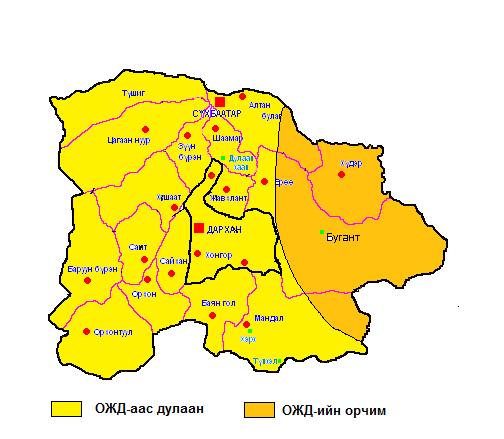 1-р сарын хур тунадасны урьдчилсан мэдээ 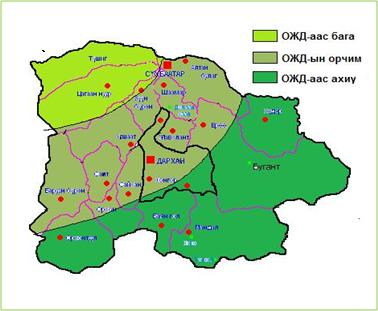 Агаарын дундаж температур 2014 онТунадасны нийлбэр ,мм  2014 онСумдын агаарын дундаж температурХур тунадасны нийлбэр, хур тунадастай өдрийн тооАймгийн дунджаар хур тунадасны жилийн нийлбэр олон жилийн дунджийн орчим буюу 276мм байлаа. Харин сарын хуваарилагдалтаар нь авч үзвэл 2,7,8,11 дүгээр саруудад олон жилийн дунджаас 21-81 орчим хувиар бага, 1,6,9 дүгээр саруудад олон жилийн дунджийн орчим буюу бага зэрэг ахиу, бусад саруудад олон жилийн дунджаас 24-152 орчим хувиар ахиу хур тунадас орсон байна.  12.12.БАЙГАЛ ОРЧИНЫ ГАЗАР Аймгийн усны нөөц:Сэлэнгэ аймаг нь ойтхээрийн бүсэд, Орхон, Сэлэнгэмөрний үзэсгэлэнтсавгазар, түүнийцутгалголуудадбагтдагбөгөөд аймгийнуснынийт нөөц 2,9 млрдшоометр. Үүнээсгазрындоорхусны нөөц 0,4 млрдшоометр,газрындээрхусны нөөц 2,5млрдшоометргэжтогтоогджээ.2011 оны усны нэгдсэн тоо бүртгэлээр тус аймагтгол, горхи 619нуур тойром 49булаг шанд 247рашаан, рашаан төст ус 28 тус тус тоологдсон. Аймгийн ус ашиглалт:Аймгийн усны бохирдолт:Сэлэнгэ аймгийн УЦУОШАлба гадаргын усны химийн  шинжилгээг Сэлэнгэ аймгийн томоохон гол мөрөн Сэлэнгэ,Орхон,Хараа,Ерөө,Хүдэр,Бугант, Бургалтай, Буурь, Хиагт зэрэг  11 –н гол мөрний 19 мониторингийн цэгээс  нийт 156 удаа дээж авч химийн 14 элементээр 2184,физикийн 4 үзүүлэлтээр 624 шинжилгээ хийж дүнг ашиглан  усны чанарыг усны бохирдлын индексээр үнэлэх зааврын дагуу үнэлэж үзэхэд:Маш цэвэр                       Бугант,ЗэлтэрЦэвэр                               Ерөө,Туул,Бургалтай,Орхон,Сэлэнгэ, Буурь,Хүдэр,ХарааБага бохирдолтой                          байхгүйБохирдолтой                                   байхгүйБохир                                              байхгүйМаш бохир                                       ХиагтУУЛ УУРХАЙ НӨХӨН СЭРГЭЭЛТИЙН МЭДЭЭ 2014 ОНЫ 12-Р САРЫН БАЙДЛААРАШИГТ МАЛТМАЛЫН АШИГЛАЛТЫН ҮЕД ЭВДЭРСЭНГАЗРЫН НӨХӨН СЭРГЭЭЛТИЙН СУДАЛГААСэлэнгэ аймгийн орон нутгийн төсвийн хөрөнгөөр гүйцэтгэсэн ойжуулалт, ойн зурвас байгуулах, ойн үрийн талбай тусгаарлах ажлын мэдээлэл-2014 онОйжуулалтын дүн: Орон нутгийн төсвийн хөрөнгөөр ойжуулсан талбай- 500 гаМод бэлтгэгч аж ахуйн нэгж, байгууллагын өөрийн хөрөнгө-1771 га Гадаадын хөрөнгөөр ойжуулсан талбай-281 га  Аймгийн хэмжээнд 2014 онд нийт 2552 га талбайд ойжуулалтын ажлыг хийж гүйцэтгүүлснээр аймгийн Засаг даргын 2012-2016 оны үйл ажиллагааны хөтөлбөрт тусгагдсан жил бүр 1500 га-гаас доошгүй талбайд ойжуулалт хийх тухай заалтыг 170%-аар биелүүлж ажилласан. 2010-2014 оны Ойжуулалт, БСУТА-ын мэдээ /га/-аар үзүүлбэл: Ойн зурвас байгуулах, ойн үрийн талбай тусгаарлах ажил:“Элсний нүүлт, цөлжилтөөс сэргийлэх зорилгоор Орхон, Жавхлант, Баянгол  суманд 10 га талбайд хамгаалалтын ногоон зурвас байгуулах ажил  Алтанбулаг суманд цөлжилт үүссэн талбайг хашиж хамгаалан навчит модоор 9 га талбайд ойжуулалтын ажил Ойн үрийн байнгын талбай тусгаарлах ажлыг 5 га талбайд тус тус хийж гүйцэтгүүлсэн.Модны тарьц, суулгацын мэдээлэл: Аймгийн хэмжээнд 17 сумын 60 гаруй иргэн, нөхөрлөл, аж ахуйн нэгж, байгууллага мод үржүүлгийн чиглэлээр үйл ажиллагаа явуулж байна. Эдгээр мод үржүүлгийн газрууд 20 гаруй төрлийн 12 сая ширхэг тарьц, суулгац бойжуулан ургуулж байна. Мод үржүүлгийн газруудын тарьц, суулгацын судалгаа-2014 он /модны төрлөөр/              12.13.  ТҮҮВЭР СУДАЛГААСэлэнгэ аймгийн Статистикийн хэлтэс нь 2014 онд Үндэсний Статистикийн Хорооны нэгдсэн арга зүйн дагуу 3 түүвэр судалгааг явуулж байна. Энэ ажлын хүрээнд Өрхийн нийгэм, эдийн засгийн судалгааг 624 өрхөөс, Ажиллах хүчний судалгааг 492 өрхөөс, Ардчилсан засаглал судалгааг 136 өрхөөс авч, судалгаанд хамрагдсан өрхүүдэд судалгааны урамшуулал болгон 7120.0 мянган төгрөг олгосон.СЭЛЭНГЭ АЙМГИЙН ЗАСАГ ДАРГЫН ДЭРГЭДЭХ СТАТИСТИКИЙН ХЭЛТЭС2015 ОН            ё.Бизнес регистрЖилийн эцсийн байдлаар  2695 аж ахуйн нэгж бүртгэлтэй байгаа бөгөөд, үүний 56,8 хувийг ХК, ХХК,  8,8 хувийг ББН, ЗБН, 12,4 хувийг салбар, төлөөлөгчийн газар эзэлж байна. Энэ онд бүртгэлээс 49 аж ахуйн нэгж хасагдаж, 310 аж ахуйн нэгж шинээр бүртгүүлсэн байна.Сумын нэрНутагХүн амынСүхбаатарСумын нэрБагийндэвсгэрийннягтшилсумаасСумын нэртоохэмжээхүрэх замынкм.2урт  км-ээр               ДҮН5641152.62.5-1.Бэлчирийн бүс1.Бэлчирийн бүсА.Сүхбаатар845.4500.0-Б.Алтанбулаг32100.32.424В.Шаамар3671.95.922Бүсийн төв СүхбаатарБүсийн төв Сүхбаатар2.Ерөөгийн бүсА.Ерөө38203.50.890Б.Хүдэр22838.70.8160В.Жавхлант21189.71.865Бүсийн төв ЕрөөБүсийн төв Ерөө3.Хараагийн бүсА.Мандал94843.75.3230Б.Баянгол31976.32.8175Бүсийн төв  МандалБүсийн төв  Мандал4.Орхоны бүсА. Сайхан31311.97160Б.Сант21387.01.6190В.Орхон21306.31.8175Г.Орхонтуул32940.81.2240Д.Баруунбүрэн32814.51220Е.Хушаат22010.20.990Бүсийн төв СайханБүсийн төв Сайхан5.Сэлэнгийн бүс5.Сэлэнгийн бүсА.Зүүнбүрэн31204.92.345Б.Цагааннуур33814.71.290В.Түшиг22492.80.7135Бүсийн төв ЦагааннуурБүсийн төв ЦагааннуурҮЗҮҮЛЭЛТСумын нэрНэр1.Хамгийн өндөр уулМандалЧин уул  далайн түвшнээс дээш       2233.1м2. Хамгийн нам дор газарСүхбаатарОрхон -сэлэнгийн   далайн түвшнээс дээш       601  мбэлчир3.Хамгийн урт гол  Орхон                                   350кмСэлэнгэ аймагОрхон гол4.Хамгийн том нуур   Цагааннуур                         2.7км2ЦагааннуурЦагаанн нуур5.Улсын тусгай хамгаалалттай газарСэлэнгэ аймагХан хэнтийн                                             95616   га                                             95616   га6. Байгалийн цогцолбор газарСэлэнгэ аймагТужийн нарсны                                             60000   га                                             60000   гаСумын нэр2011201220132014Улсны дүн2704,52760,62823,12937,9Төвийн бүс447,6458,4461,2475,9Аймгийн дүн103,7104,3105,2105,2ДҮН103698104282105234105253Алтанбулаг5117507950715030Ерөө6400656766076578Зүүнбүрэн2708276127392725Мандал25329256892566125693Орхон2283231023202350Сант2260218022542184Цагааннуур4344437846114716Баянгол5629543855975594Сайхан8648917192569177Орхонтуул3684362336663667Баруунбүрэн2874293030073043Шаамар3750395638953943Хүдэр2229219122302232Сүхбаатар22958224802269322669Жавхлант2029205121052071Түшиг1647166516981710Хушаат1809181318241871Сумын нэр2011201220132014Улсны дүн759,9768,3794,1823,4Төвийн бүс137,1136,0140,2142,9Аймгийн дүн29,029,429,630,0      ДҮН29041294162966530040Алтанбулаг1424141613871388Ерөө1823183418131801Зүүнбүрэн902920903900Мандал7206732273737382Орхон683700714746Сант680694656698Цагааннуур1209122012701301Баянгол1626159016731675Сайхан2244248625612589Орхонтуул969100210041010Баруунбүрэн767792819851Шаамар1118118911651335Хүдэр628615623632Сүхбаатар6128598459775995Жавхлант649656661656Түшиг506528552534Хушаат479468514547      Насны бүлэг   Бүгд       Үүнээс:       Үүнээс:Хүйсийн      Насны бүлэг    дүнЭрэгтэйЭмэгтэйхарьцаа      ДҮН105253530195223498.5    0-4110775666541195.5    5-994564794466297.2   10-1480454026401999.8   15-1988774520435796.4   20-24102395386485390.1   25-2998975217468089.7   30-3484784334414495.6   35-3978564062379493.4   40-44749437133781101.8   45-49683332653568109.3   50-54616830353133103.2   55-59430020462254110.2   60-64262212631359107.6   65-691449665784117.9   70-741223547676123.6   75-79715289426147.4   80 +524191333174.3Үзүүлэлтүүд2010201120122013Хүн ам          Бүгд103698104282105234105253                    Эрэгтэй51816520825270053019                    Эмэгтэй51882522005253452234Насны бүлгээр  0-1427422281642860428578                        15-5970505700017037270142                         60+5771611762586533Эрэгтэйчүүдийн эзлэх %49.949.950.150.4Эмэгтэйчүүийн эзлэх  %50.150.149.949.6Насны бүтэц, хувиар                         0-1426.42727.227.2                         15-5968.067.166.966.6                          60+5.65.95.96.2Хүйсийн харьцаа99.999.9100.3101.5Хүн ам зүйн ачаалал42.944.444.644.6Сумын нэрГэрлэлтГэрлэлтГэрлэлтГэрлэлтСумын нэр2011201220132014ДҮН446514583562Алтанбулаг23293928Ерөө36415228Зүүнбүрэн123816Мандал93103116160Орхон14211211Сант1771612Цагааннуур23314132Баянгол49382830Сайхан22365058Орхонтуул20182220Баруунбүрэн8181619Шаамар18361825Хүдэр818132Сүхбаатар899612294Жавхлант10111718Түшиг3520Хушаат13119Сумын нэрЦуцлалтЦуцлалтЦуцлалтЦуцлалтСумын нэр2011201220132014ДҮН117140126106Алтанбулаг3486Ерөө31093Зүүнбүрэн4111Мандал22302930Орхон1202Сант1240Цагааннуур1734Баянгол7537Сайхан7141313Орхонтуул3311Баруунбүрэн1320Шаамар2452Хүдэр011Сүхбаатар56524532Жавхлант2002Түшиг2220Хушаат2102Сумын нэрҮрчлэлтҮрчлэлтҮрчлэлтҮрчлэлтСумын нэр2011201220132014ДҮН807911746Алтанбулаг1371Ерөө8676Зүүнбүрэн3332Мандал21102212Орхон5473Сант252Цагааннуур3652Баянгол4262Сайхан713131Орхонтуул2192Баруунбүрэн2321Шаамар7612Хүдэр1271Сүхбаатар1115218Жавхлант1020Түшиг1200Хушаат3101Сумын нэр2011201220132014ДҮН2242178916901430Алтанбулаг135638263Ерөө1271066669Зүүнбүрэн32923630Мандал536372319295Орхон36402934Сант52333929Цагааннуур92514430Баянгол998110267Сайхан197162221199Орхонтуул144407950Баруунбүрэн27825357Шаамар51485045Хүдэр42494329Сүхбаатар558500425333Жавхлант48244455Түшиг33172020Хушаат33293825Сумын нэр2011201220132014ДҮН2730260035483129Алтанбулаг144168175160Ерөө128144152135Зүүнбүрэн45497469Мандал498515850676Орхон46786052Сант394910071Цагааннуур8672108104Баянгол154130210182Сайхан228254315314Орхонтуул8710211496Баруунбүрэн57839073Шаамар11585164105Хүдэр35325749Сүхбаатар905670870887Жавхлант71808462Түшиг29185648Хушаат63716946Сумын нэр2011201220132014Сумын нэрXII сарXII сарXII сарXII сар      ДҮН78837108963825608Алтанбулаг4013359296289Ерөө4734230372349Зүүнбүрэн1601832141116Мандал19911737016531242Орхон1571589117116Сант1471444114115Цагааннуур3152928278228Баянгол4683691377329Сайхан6456158486490Орхонтуул2372419286215Баруунбүрэн1491804165143Шаамар2412851219230Хүдэр1591531110107Сүхбаатар19341630214701339Жавхлант159128510987Түшиг10111148282Хушаат1461182107131Сумын нэрI-Y ангийн бүх хүүхэдЖилд  ногдох хоногНийт хүүхэд өдөрНийт зардал мян.төгДүн833056101381080828648Алтанбулаг 3783306271037626.0Баруунбүрэн 2153303578021468.0Баянгол 3623306006036036.0Ерөө 5153308551051306.0Жавхлант 1033301698010188.0Зүүнбүрэн 1803302986017916.0Мандал 2278330377400226440.0ОРхон 1233302044012264.0ОРхонтуул 2713304500027000.0САнт 1203301997011982.0Сайхан 81233013445080670.0Сүхбаатар 1846330305940183564.0Түшиг 1253302073012438.0Хүдэр 1913303171019026.0Хушаат 1033301716010296.0Цагааннуур 3953306548039288.0Шаамар 3133305190031140.0Сумын нэрБүгдҮүнээсҮүнээсҮүнээсСумын нэрБүгдэмэгтэйтөрөлхийнердийн өвчинДҮН4627205714402172Алтанбулаг26010898138Ерөө399141104232Зүүнбүрэн144764674Мандал664395226257Орхон91502950Сант120433054Цагааннуур262108108131Баянгол2148190114Сайхан54810269133Орхонтуул2407756176Баруунбүрэн136547751Шаамар23910556151Хүдэр117233030Сүхбаатар939604361438Жавхлант79291727Түшиг112352178Хушаат63262238Сумын нэрХагас өнчинХагас өнчинБүтэн өнчинБүтэн өнчинСумын нэрбүгдүүнээс: эмбүгдүүнээс: эмДҮН145670515288Алтанбулаг4628103Ерөө9043107Зүүнбүрэн551664Мандал2531303517Орхон21822Сант361685Цагааннуур1255673Баянгол713321Сайхан1668462Орхонтуул53262Баруунбүрэн341964Шаамар773996Хүдэр422133Сүхбаатар2911394228Жавхлант482011Түшиг26131Хушаат221422Сумын нэрӨрх толгойлсон хүний тооҮүнээс:Ихэр хүүхэдтэй өрхийн тоо2 ихэр хүүхдийн тооСумын нэрӨрх толгойлсон хүний тоо3 хүртлэх хүүхэдтэйИхэр хүүхэдтэй өрхийн тоо2 ихэр хүүхдийн тооДҮН33932101178348Алтанбулаг1411211222Ерөө292149510Зүүнбүрэн11183816Мандал58533752102Орхон704524Сант264816Цагааннуур27117836Баянгол2091281734Сайхан16176816Орхонтуул593648Баруунбүрэн8145816Шаамар787736Хүдэр3015714Сүхбаатар10436433058Жавхлант865046Түшиг857412Хушаат6540612Сумын нэр18 хүртлэх насны 4, түүнээс дээш хүүхэдтэй өрхганц бие өндөр насны тоо18 хүртлэх насны хүүхэдтэй өрх толгойлсон эх /эцэг/Үүнээс:Сумын нэр18 хүртлэх насны 4, түүнээс дээш хүүхэдтэй өрхганц бие өндөр насны тоо18 хүртлэх насны хүүхэдтэй өрх толгойлсон эх /эцэг/3 хүртлэх хүүхэдтэйДҮН122576919491355Алтанбулаг4960278162Ерөө623413492Зүүнбүрэн136420Мандал132251382240Орхон29142312Сант62619Цагааннуур67808239Баянгол54493516Сайхан19325228Орхонтуул31234516Баруунбүрэн73445632Шаамар26177877Хүдэр1533015Сүхбаатар587108581527Жавхлант3672421Түшиг5183822Хушаат40102117Сумын нэрТөрсөн эхТөрсөн эхТөрсөн эхТөрсөн эх2014-XII2013-XIIСумын нэр2011-XII2012-XII2013-XII2014-XII2014-XII2013-XIIДүн1859193219242024105.2Алтанбулаг312150.0Ерөө43444044110Зүүнбүрэн375240.0Мандал639616668746111.7Орхон1СантЦагааннуур40241717100.0Баянгол222100.0Сайхан138144128135105.5Орхонтуул12149666.7Баруунбүрэн525480.0Шаамар4234133.3Хүдэр113382.6*Сүхбаатар932105910211031101.0Жавхлант3311100.0Түшиг15121718105.9Хушаат8135166.7Сумын нэрАмьд төрсөн хүүхэдАмьд төрсөн хүүхэдАмьд төрсөн хүүхэдАмьд төрсөн хүүхэд2014-XII2013-XIIСумын нэр2011-XII2012-XII2013-XII2014-XII2014-XII2013-XIIДҮН1858194019342029104.9Алтанбулаг312150.0Ерөө43454043107.5Зүүнбүрэн375240.0Мандал641620672750111.6Орхон1СантЦагааннуур40241717100Баянгол122100Сайхан138143127134105.5Орхонтуул12149666.7Баруунбүрэн525360.0Шаамар4234133.3Хүдэр103382.6*Сүхбаатар932106410291035100.6Жавхлант2311100Түшиг15111718105.9Хушаат81252.5*Сумын нэрНас баралтНас баралтНас баралтНас баралт2014-XII2013-XIIСумын нэр2011-XII2012-XII2013-XII2014-XII2014-XII2013-XIIДҮН49354350648495.7Алтанбулаг15222426108.3Ерөө48392334147.8Зүүнбүрэн182118950.0Мандал112133124125100.8Орхон5469150.0Сант8134164*Цагааннуур2926271763.0Баянгол21171719111.8Сайхан31443942107.7Орхонтуул2326221150.0Баруунбүрэн161518844.4Шаамар2227241770.8Хүдэр616181372.2Сүхбаатар11712011210694.6Жавхлант54713185.7Түшиг8513969.2Хушаат9111010100.0Сумын нэр0-1 насны хүүхэд0-1 насны хүүхэд0-1 насны хүүхэд0-1 насны хүүхэдСумын нэр2011-XII2012-XII2013-XII2014-XIIДҮН10131513Алтанбулаг1Ерөө11Зүүнбүрэн1Мандал525ОрхонСантЦагааннуурБаянголСайхан32ОрхонтуулБаруунбүрэнШаамарХүдэр1Сүхбаатар4897ЖавхлантТүшиг1ХушаатСумын нэр1-5 насны хүүхэд1-5 насны хүүхэд1-5 насны хүүхэд1-5 насны хүүхэдСумын нэр2011-XII2012-XII2013-XII2014-XIIДҮН8775Алтанбулаг1ЕрөөЗүүнбүрэнМандал1212ОрхонСант1Цагааннуур11Баянгол1Сайхан21Орхонтуул1Баруунбүрэн11Шаамар1Хүдэр11Сүхбаатар2212ЖавхлантТүшигХушаатҮзүүлэлтүүд2011-XII2012-XII2013-XII2014-XII2014-XII2013-XIIБүгд97568784282397.7үүнээс эмэгтэй49738446644795.9дээд14416018415182.1тусгай дунд4227424095.2ерөнхий боловсролтой73742754153598.9мэргэжилтэй ажилчид52667195133.8боловсролгүй74250.0Сумын нэрСарын эхний ажилгүйчүүдТухайн сард хасагдсанТухайн сард хасагдсанНэмэгдсэнСарын  эцэсСумын нэрСарын эхний ажилгүйчүүдажилд зуучлагдсанидэвхгүйн улмаас хасагдсанНэмэгдсэнСарын  эцэсДҮН84136129147823Алтанбулаг4010232Ерөө36152041Зүүнбүрэн14317Мандал601272Орхон337228Сант174518Цагааннуур 603865Баянгол73191569Сайхан523222543Орхонтуул1951731Баруунбүрэн3026022Шаамар41344Хүдэр66369Сүхбаатар2603525250Жавхлант11913Түшиг146210Хушаат152849Сумын нэр20132014 оны2014 оныхувь2014-XII2013-XIIСумын нэр2013төлөвлөгөөгүйцэтгэлхувь2014-XII2013-XIIДҮН168615001548103.291.8Алтанбулаг696065108.394.2Ерөө22595106111.647.1Зүүнбүрэн38504182.0107.9Мандал27128026293.696.7Орхон64504182.064.1Сант645070140.0109.4Цагааннуур 656060100.092.3Баянгол797093132.9117.7Сайхан225135161119.371.6Орхонтуул957075107.178.9Баруунбүрэн575051102.089.5Шаамар91706085.765.9Хүдэр565067134.0119.6Сүхбаатар14927024992.2167.1Жавхлант28504794.0167.9Түшиг554553117.896.4Хушаат554547104.485.5Өргөн хэрэглээний барааны нэр төрөлӨргөн хэрэглээний барааны нэр төрөл201420142014-XII2014-XIӨргөн хэрэглээний барааны нэр төрөлӨргөн хэрэглээний барааны нэр төрөлXI- сарXII- сар2014-XII2014-XI1.ХҮНСНИЙ БАРАА1.ХҮНСНИЙ БАРАА1Талх, гурил, будааГурил /савласан, кг/12001200100Талх /орон нутгийн, ш/10001000100Нарийн боов /кг/18001800100Будаа /кг/22002200100Элсэн чихэр /кг/180018001002МАХ МАХАН БҮТЭЭГДЭХҮҮНМАХ МАХАН БҮТЭЭГДЭХҮҮНХонины мах /кг/65006500100.0Үхрийн мах /кг/70007000100.0Адууны мах /кг/60006200103.3Ямааны мах /кг/58005800100.0Дотор мах, цувдай /цусгүй/50005000100.0Хиам /чанасан, кг/95009500100.03СҮҮ, СҮҮН БҮТЭЭГДЭХҮҮН, ӨНдӨГСҮҮ, СҮҮН БҮТЭЭГДЭХҮҮН, ӨНдӨГСүү /задгай, л/12001300108Сүү / савласан, л/25002500100Тараг /задгай, л/12001500125Хорхой ааруул /задгай, чихэртэй, кг/1000010000100Айраг /л/30003500116.7Хуурай сүү /кг, Орос, 25% тослогтой/40004000100Өндөг /ш/300320106.74Бүх төрлийн өөх тосУргамлын тос /л/34003400100Өөхөн тос /кг/15001500100Шар тос /кг/60009000150Масло /задгай, кг/32003500109.45ХҮНСНИЙ НОГООТөмс /кг/12001500125Лууван /кг/12001200100Манжин /кг/10001500150Байцаа /кг/10001200120Сонгино /кг/20002000100Өргөст хэмх /шилтэй, дарсан/30003000100Алаг салат /шилтэй, Urbanek, 630гр/250025001002ШАТАХУУНБензин  А - 8015901590100Бензин А - 9216901700100Дизелийн түлш183018301002010-XII2013-XII2014-XI2014-XII2014-XII2014-XIIАймгийн ерөнхий индекс143.8110.5100.901.   ХYНСНИЙ БАРАА, СОГТУУРУУЛАХ БУС УНДАА151.8107.4103.302.   СОГТУУРУУЛАХ УНДАА, ТАМХИ, МАНСУУРУУЛАХ БОДИС207.9119.7100.003.    ХУВЦАС, БӨС БАРАА, ГУТАЛ147.0131.6100.004.    ОРОН СУУЦ, УС, ЦАХИЛГААН, ХИЙН БОЛОН БУСАД ТYЛШ147.191.999.505.    ГЭР АХУЙН ТАВИЛГА, ГЭР АХУЙН БАРАА132.0123.3100.006.    ЭМ, ТАРИА, ЭМНЭЛГИЙН YЙЛЧИЛГЭЭ121.399.0100.007.    ТЭЭВЭР130.7119.1100.008.    ХОЛБООНЫ ХЭРЭГСЭЛ, ШУУДАНГИЙН YЙЛЧИЛГЭЭ99.099.2100.009.    АМРАЛТ, ЧӨЛӨӨТ ЦАГ, СОЁЛЫН БАРАА, YЙЛЧИЛГЭЭ116.7114.9100.410.    БОЛОВСРОЛЫН YЙЛЧИЛГЭЭ166.799.6100.011.    ЗОЧИД БУУДАЛ, НИЙТИЙН ХООЛ, ДОТУУР БАЙРНЫ YЙЛЧИЛГЭЭ162.5112.1100.012.    БУСАД БАРАА, YЙЛЧИЛГЭЭ125.0110.3100.0ҮзүүлэлтХэмжих нэгж2013 он2014 онҮзүүлэлтХэмжих нэгж2013 он2014 он1. Цемент  /  50 кг /кг12000100002. Шохой кг5007003. Будаглитр280030004. Обойширхэг6000-120006500-200005. Хадааскг2800-300030006. Хар цаас  / хятад /боодол550007.Цонхны шилм218000180008. Хаалга / модон /ширхэг5500055000               / бүргэд /ширхэг280000180000-3500009. Шалны хулдаасметр7000-80006500-1300010. Замаск / 25 кг /кг4000550011. Цахилгааны утас / орос /метр1500200012. Багсширхэг300-2000400-200013 Тараган цавууширхэг1000550БайршилӨрөөний тоо2013 он2014 онБайршилӨрөөний тоо2013 он2014 он1. Цэнхэр таван давхар146.035.0260.054.0373.070.02. Шар таван давхар148.038.0270.055.0384.080.0490.0100.03. Төмөр замын таван давхар145.030.0258.045.0360.054.04. Хашаа байшинтөвд10.0 - 18.015.0-35.0хороололд8.010.0-30.05. Цэвэр, бохир устай, халаалттайхувийн орон сууц80.060.0-150.0ҮзүүлэлтСүлжээн дотор         / 1 минутын үнэ /Бусад сүлжээнд       / 1 минутын үнэ /Мессэж сүлжээндээҮзүүлэлтСүлжээн дотор         / 1 минутын үнэ /Бусад сүлжээнд       / 1 минутын үнэ /Мессэж сүлжээндээМобиком0-507019Скайтель0-3030-7020Юнитель0-357020Жи мобиль105015Чиглэл1 зорчигч   /мян.төг/Чиглэл1 зорчигч   /мян.төг/Сүхбаатар - Алтанбулаг 2500Сүхбаатар - Дархан / микроавтобус /7000Сүхбаатар - Дархан / такси /10000Сүхбаатар - Шаамар 2000Сүхбаатар - Зүүнбүрэн / микроавтобус /5000Сүхбаатар - Цагааннуур / микроавтобус /6000Сүхбаатар - Түшиг / микроавтобус /10000Сүхбаатар сум дотор / корпус, хороолол /500-1000Сүхбаатар сум дотор  / такси /1500-2500Нэр төрөлАлтанбулагБаянголЕрөөМандалСайханШаамарЦагааннуурГурил, кг9501050100092011501100900Цагаан будаа, кг2200230025002300225022002150Хонины мах, кг7500650065007800830070006500Үхрийн мах, кг8000750075007800850070007500Шингэн сүү, л100010001000750105010001000Өндөг, ш320350450300380350320Төмс, кг800100010008001000800800Лууван, кг7501000800800950800800Элсэн чихэр, кг1750170021001700170016001500Цахилгаан, 1кВтц103.51103.51103.51103.51103.51103.51103.51Бензин, А-80, л1560156016401590155015601560БанкуудЦэвэрЦэвэрЗээлийн өрийн үлдэгдэлЧанаргүй зээлИргэдийн мөнгөн хадгаламжБанкуудорлогозарлагаЗээлийн өрийн үлдэгдэлЧанаргүй зээлИргэдийн мөнгөн хадгаламжБанкуудорлогозарлагаЗээлийн өрийн үлдэгдэлЧанаргүй зээлИргэдийн мөнгөн хадгаламжДYН71,286,811.867,399,675.6191,159,062.21,861,484.746,465,609.01.Төрийн банк - Мандал6,784,309.7 6,805,951.9 9,425,132.3 4,989.4 2,861,302.2 2.Голомт банк - СБ3,864,650.8 3,873,001.9 14,955,343.8 66,156.4 2,082,361.9 3.Төрийн банк - СБ19,152,788.818,610,763.2 40,869,467.3 506,340.5 10,205,979.2 4.ХАС Банк - СБ2,060,475.7 1,888,270.5 14,362,836.8 236,170.1 5,115,906.6 5.Капитал банк - СБ190,196.5 166,781.0 1,281,511.5 0.0 84,196.9 6.ХХ Банк -Мандал1,632,115.6 1,098,989.2 4,002,768.3 77,758.9 1,328,462.6 7.ХАС Банк -Мандал1,586,381.7 1,698,883.5 9,620,141.0 48,494.0 3,449,139.8 8.ХААН банк -Мандал10,018,191.7 10,443,367.5 32,209,715.3 152,602.8 6,713,632.7 9.ХХ Банк -Сайхан5,252,867.3 5,435,126.9 5,003,268.9 420,786.1 583,970.1 10.ХААН Банк - СБ20,744,834.0 17,378,540.0 59,428,877.0   348,186.5 14,040,657.0 Валютын нэрАвахЗарахВалютын нэрАвахЗарахВалютын нэрАвахЗарах1.рубль30.5035.502.Доллар1914.001934.003.Евро2225.002306.004.Юань307.80311.205.Иен15.7516.326.Английн фунт2846.002948.007.Вон1.701.798.Швейцарь франк1838.001924.00Сумын нэрНийт орлогын  дүнНийт орлогын  дүнХувьСумын нэртөлөвлөгөөгүйцэтгэлХувьДҮН20,899,790.937,962,157.1181.6Алтанбулаг         494,107.2            575,423.8   116.5Ерөө      1,973,011.5       18,905,214.8   958.2Зүүнбүрэн         158,621.4            179,152.0   112.9Мандал      5,174,887.1         4,923,550.7   95.1Орхон         153,959.1            145,094.9   94.2Сант         121,054.1            130,846.3   108.1Цагааннуур          561,890.2            498,202.9   88.7Баянгол         568,146.6         1,185,722.5   208.7Сайхан      2,002,541.8         2,302,931.7   115.0Орхонтуул         296,378.6            324,462.3   109.5Баруунбүрэн         234,891.7            297,469.6   126.6Шаамар         181,054.9            250,666.2   138.4Хүдэр      3,752,337.0            900,441.6   24.0Сүхбаатар      4,536,036.8         6,186,114.7   136.4Жавхлант         157,314.7            139,740.8   88.8Түшиг         342,280.1            721,950.9   210.9Хушаат         191,278.1            295,171.4   154.3Д/дСумын нэрОрон нутгийн төсвийн орлогоОрон нутгийн төсвийн орлогоОрон нутгийн төсвийн орлогоОрон нутгийн төсвийн зарлагаОрон нутгийн төсвийн зарлагаОрон нутгийн төсвийн зарлагаД/дСумын нэртөлөвлөгөөгүйцэтгэлхувьтөлөвлөгөөгүйцэтгэлхувь1Алтанбулаг342860.5378529.6110.4764809.2557367.672.92Баруунбүрэн58422.487155.2149.2789878.9632726.980.13Баянгол101534.6107707.2106.1711695.8622534.887.54Ерөө301584.8344527.1114.2945914.1945041.799.95Жавхлант35096.936429.2103.8621769.5464967.874.86Зүүнбүрэн33954.234209.6100.8594190.5471333.079.37Мандал471228.4802650.0170.32783431.82186853.678.68Орхон45988.648993.7106.5594407.4431982.272.79Орхонтуул78054.483127.6106.5747826.3570085.576.210Сант25386.031719.6124.9537871.6433711.780.611Сайхан245360.0350901.4143.01211352.1935481.777.212Сүхбаатар347433.8362977.8104.51844942.91184980.264.213Түшиг80948.284014.7103.8586373.6476433.781.314Хүдэр310111.1412688.8133.1918614.0703102.276.515Хушаат44881.744881.5100.0637932.1455920.071.516Цагааннуур53198.070317.9132.2847544.9600845.270.917Шаамар23342.137108.8159.0676979.8526834.777.8ДҮН2599385.73317939.7127.615815534.512200202.577.11Аймгийн төсөв13046898.013441348.9103.017797596.316191103.491.0НИЙТ ДҮН15646283.716759288.6107.133613130.828391305.984.5Д/дҮзүүлэлтТухайн сарын эхэнд байсанЭзлэх хувьТухайн сарын эцэст байсанЭзлэх хувь1ӨГЛӨГ68258.2100.043855.7100.01Үүнээс: Цалин НДШ20848.230.513269.630.31НДШимтгэл12831.018.811165.025.51Тогтмол зардал20357.329.812268.728.01Бусад зардал14221.720.87152.416.32АВЛАГА10538.4100.08695.6100.0Д/дҮзүүлэлтүүдТөлөвлөгөөГүйцэтгэлХувь1Орон нутгийн төсвийн  нийт орлого15808319.017167107.1108.61   Үүнээс: Аймгийн төсвийн орлого13112168.013530993.0103.22Орон нутгийн төсвийн  нийт зарлага   73,930,478.60  67,440,053.30 91.22   Үүнээс: Аймгийн төсвийн зарлагын дүн20797225.318162299.087.32   - Аймгийн ОНХСангийн зарцуулалт    4,013,570.70    2,874,767.40 71.62   - Аймгийн авто замын хөрөнгө оруулалт       421,292.20       411,687.80 97.72   - Аймгийн орон нутгийн төсвийн хөрөнгө оруулалт    1,261,842.60    1,074,545.00 85.23Улсын төсвөөс олгосон ОНХСангийн орлогын шилжүүлэг     9,215,881.40    6,634,299.70 72.04Улсын төсвөөс олгосон санхүүгийн дэмжлэг    4,714,432.20    4,714,432.20 100.05Улсын төсвөөс олгосон тусгай зориулалтын шилжүүлэг   39,291,963.70  39,284,902.00 100.05_Ерөнхий боловсролын сургууль   20,969,361.30  20,969,361.30 100.05Хүүхдийн цэцэрлэг    9,930,413.70    9,930,413.70 100.05   - Эрүүл мэндийн байгууллага    4,381,645.20    4,381,645.20 100.05Соёл спорт аялал жуулчлалын байгууллага    3,497,837.30    3,497,837.30 100.05   - Газрын харилцаа кадастрын алба       213,512.40       213,512.40 100.05   - Хүүхэд гэр бүл хөгжлийн хэлтэс       299,193.80       292,132.10 97.66Сумдад олгосон санхүүгийн дэмжлэг    6,799,085.10    6,799,085.10 100.07Байгууллагад олгосон тусгай зориулалтын шилжүүлгийн нийт дүн   39,291,963.70  38,960,958.80 99.27   - Боловсролын салбар   30,899,775.00  30,648,102.30 99.27   - Эрүүл мэнд     4,381,645.20    4,353,158.20 99.37   - Соёлын байгууллага    2,840,159.00    2,816,084.20 99.27Газрын харилцаа БХБгазарт       213,512.40       210,971.60 98.87Хүүхэд гар бүл хөгжлийн хэлтэст       299,193.80       279,002.60 93.37   - Биеийн тамир спортын байгууллага       657,678.30       653,639.90 99.48Аймгийн нийт нөөц хөрөнгө гүйцэтгэл       871,303.10       845,164.00 97.09Үүнээс Аймгийн Засаг даргын нөөц       612,846.60       566,706.40 92.52010 он2011 он2012 он2013 он2014 он*    2014*    2013Сэлэнгэ аймгийн Дотоодын нийт бүтээгдэхүүн - ДНБ /тэрбум төгрөг/395.2361.9444.3511.5586.1114.6Улсын дүнд аймгийн эзлэх хувь / хувиар/4.12.72.72.72.7-Төвийн бүсийн дүнд аймгийн эзлэх хувь /хувиар/33.525.425.523.921.6-2010 он2011 он2012 он2013 он2014 он*Улсын дүн9 756.613 173.816 688.419 118.021 937.2     Баруун бүс493.7656.4860.41 120.31454.8        Баян-өлгий108.3143.2179.6225.5304.0        Говь-алтай66.089.2125.8159.4223.9        Завхан100.2137.2192.3248.0326.8        Увс106.1145.1182.9232.9296.9        Ховд     113.2141.8179.7254.5303.0    Хангайн бүс1 535.21 902.52 269.02 598.43 092.4         Архангай120.1175.0252.4294.1393.9         Баянхонгор105.4145.4193.8254.1331.5         Булган131.3158.8188.2249.3315.7         Өвөрхангай103.8148.3206.9291.9389.7         Хөвсгөл192.1231.1289.7367.9463.9         Орхон882.61043.81 138.01 141.11 197.6     Төвийн бүс1 179.71427.21 744.62 140.12 710.4         Дорноговь106.0173.5237.4269.8330.5         Дундговь69.588.8121.5174.9229.0         Өмнөговь238.7361.9364.6452.6574.5         Сэлэнгэ395.2361.9444.3511.6586.1         Төв177.2214.4278.3371.7484.3         Дархан-уул163.8192.3258.1303.5415.9         Говь-сүмбэр29.434.440.556.190.0    Зүүн бүс 394.0545.2688.0929.01 349.6        Дорнод139.3208.6247.3382.0619.5        Сүхбаатар143.2178.6234.2272.2382.7        Хэнтий111.5158.0206.5274.8347.3    Улаанбаатар6 153.98 642.511 126.312 330.313 329.92010 он2011 он2012 он2013 он2014 он*Сэлэнгэ аймаг4085.43671.64381.84948.95598.0Төвийн бүс2640.33147.33779.34568.35705.6Баруун бүс1367.01840.42399.43093.33920.4Хангай бүс2937.23639.44305.84888.55607.6Зүүн бүс2103.05905.03622.94844.06816.3Улсын түвшинд3562.64728.05876.86594.7-ҮзүүлэлтҮзүүлэлтХэмжих нэгж2011-XII2012-XII2013-XII2014-XII - Холбоотарифын орлоготарифын орлогомян.төг3839798.33175232.32996483.52136098.1   үүнээс: хүн амд   үүнээс: хүн амдмян.төг3679982.92957019.72844721.51984336.1телефон цэгтоо1491152115541508үүрэн телефон хэрэглэгчүүрэн телефон хэрэглэгчтоо27321381243703741452мобикарт эзэмшигчмобикарт эзэмшигчтоо21271332313071233149интернетийн  хэрэглэгчинтернетийн  хэрэглэгчтоо4950440097745796       - Барилга       - БарилгаБУА, ИЗА бүгдБУА, ИЗА бүгдмян.төг7290461.98593162.215341547.220516102.0    үүнээс: БУА    үүнээс: БУАмян.төг4146689.75390089.09908767.215080695.7 ИЗАмян.төг3143772.23203073.25432780.05438406.3       -ТээвэрТээврийн нийт орлогоТээврийн нийт орлогомян.төг29536.035081.7181891.5353667.6Ачаа эргэлтмян.т.км6.66.0896.0316.9Тээсэн зорчигчТээсэн зорчигчмян.хүн 143.5199.5803752.7Байршилөрөөнийтоо2013 он2014 онБайршилөрөөнийтоо4-р улирал4-р улирал1. Цэнхэр таван давхар146.035.01. Цэнхэр таван давхар260.054.01. Цэнхэр таван давхар373.070.02. Шар таван давхар148.038.02. Шар таван давхар270.055.02. Шар таван давхар384.080.02. Шар таван давхар490.0100.03.Төмөр замын таван давхар145.030.03.Төмөр замын таван давхар258.045.03.Төмөр замын таван давхар360.054.04. Хашаа байшинтөвд10.0-18.015.0-35.04. Хашаа байшинхороололд8.010.0-30.05. Цэвэр, бохир устай, халаалттай5. Цэвэр, бохир устай, халаалттай80.060.0-150.0хувийн орон сууцҮзүүлэлтСуудлын автомашинМикроавтобус /Том автобус/ҮзүүлэлтСуудлын автомашинМикроавтобус /Том автобус/    Дүн16079Нийт тээврийн хэрэгсэлСүхбаатар - Дархан - Сүхбаатар155Ерөө - Дархан - Ерөө8Баруунбүрэн - Дархан - Баруунбүрэн23Жавхлант  - Дархан - Жавхлант6Дулаанхаан - Дархан - Дулаанхаан3Зүүнбүрэн - Сүхбаатар - Зүүнбүрэн4Баянгол - Дархан - Баянгол3Сайхан - Дархан - Сайхан124Сант - Дархан - Сант4Бугант - Дархан - Бугант7Сүхбаатар - Алтанбулаг - Сүхбаатар282Зүүнбүрэн - Шаамар - Зүүнбүрэн4Цагааннуур - Сүхбаатар - Цагааннуур10Сүхбаатар - Шаамар - Сүхбаатар12Сүхбаатар дотор84Түшиг - Сүхбаатар - Түшиг8Хүдэр - Дархан - Хүдэр6Зүүнхараа - Улаанбаатар- Зүүнхараа1Алтанбулаг - Сүхбаатар - Улаанбаатар8Сэлэнгэ аймаг20112012201320142014/2013ЗөрүүУс түгээх цэгийн тоо56597183116.912Хог устгах цэгийн тоо35361319146.24Халуун усны үйлчилгээ40502828100.00Халуун усны үйлчилгээний багтаамж/хүн/12817491121133.030Төвийн бүс20112012201320142014/2013ЗөрүүУс түгээх цэгийн тоо373376393431109.738Хог устгах цэгийн тоо131142110118107.38Халуун усны үйлчилгээ147160142154108.512Халуун усны үйлчилгээний багтаамж/хүн/558597547652119.2105Улс20112012201320142014/2013ЗөрүүУс түгээх цэгийн тоо1369140114971617108.0120Хог устгах цэгийн тоо412417380391102.911Халуун усны үйлчилгээ690732844871103.227Халуун усны үйлчилгээний багтаамж/хүн/3057322837103842103.6132СумУндны ус түгээх байрУндны ус түгээх байрУндны ус түгээх байрУндны ус түгээх байрХог устгалын цэгХог устгалын цэгХог устгалын цэгХог устгалын цэгХалуун усны газарХалуун усны газарХалуун усны газарХалуун усны газарХалуун усны газрын багтаамжХалуун усны газрын багтаамжХалуун усны газрын багтаамжХалуун усны газрын багтаамжСум2011201220132014201120122013201420112012201320142011201220132014А12345678910111213141516Алтанбулаг сум 44122121113926Баруунбүрэн сум3345221231115333Баянгол сум1117221124216943Жавхлант сум 111112111422Зүүнбүрэн сум881111117623Мандал сум 557217713664340401618Орхон сум3331111122Орхонтуул сум333722214128625Сайхан сум55511111422213171217Сант сум2233221161116646Сүхбаатар сум272727321111298118363244Түшиг сум111151372Хүдэр сум215411131125326Шаамар сум33231212135326Ерөө1131221442Хушаат223111111122Цагааннуур2331137112172Аймгийн дүн56597183343614194050282812817491121Малын төрлөөрТөллөсөн эх, толгойгоорТөллөсөн эх, толгойгоорТөллөсөн эх, толгойгоорТөллөсөн эх, толгойгоорМалын төрлөөр2011201220132014Бүгд511 326495 886509 860546 152Ингэ 101 809382Гүү14 58514 7731600116961Үнээ45 73750 7325452558527Эм хонь 262 313244 551254964278245Эм ямаа188 590185 750184277192337Сумын нэрТөллөсөн эх, толгойгоорТөллөсөн эх, толгойгоорТөллөсөн эх, толгойгоорТөллөсөн эх, толгойгоорТөллөлтийн хувьСумын нэр2011201220132014Төллөлтийн хувьДүн511 326495 886509 680546 15288.9Алтанбулаг11 68213366137881366082.3Ерөө21 00221886206702329691.5Зүүнбүрэн19 93922740235702798283.8Мандал45 68641627402184090684.1Орхон31 44428902315333270781.0Сант26 42828038230202378380.0Цагааннуур39 55749342408795317990.9Баянгол61 95147731530615458389.9Сайхан32 31232054305512860888.9Орхонтуул60 13563916718718062896.3Баруунбүрэн53 91151950575825695691.9Шаамар9 16979898578933794.6Хүдэр9 58491748830930585.5Сүхбаатар6 36762477943661586.8Жавхлант40 04630562341313444183.4Түшиг16 40414185127921474987.4Хушаат25 70926177306633541797.2Малын төрлөөрТөл бойжилт, толгойгоорТөл бойжилт, толгойгоорТөл бойжилт, толгойгоорТөл бойжилт, толгойгоорБойжилтын  хувьМалын төрлөөр20112012201320142014Бүгд505 009491 321502 662545 65399.6Ботго 9473898198.8Унага14 28014317156921671998.6Тугал45 36650332540525824599.5Хурга259 403242556251559278307144.0Ишиг185 86618404318127019230199.5Сумын нэрТөл бойжилтТөл бойжилтТөл бойжилтТөл бойжилтБойжилтын хувьСумын нэр20112012201320142014Бүгд505 009491 321502 662545 65399.6Алтанбулаг11 628133571359913695100.0Ерөө20 68019932204352328199.9Зүүнбүрэн19 64522675235242783599.5Мандал45 59641658405094094699.4Орхон31 02528799312173340399.7Сант26 50228251230202374999.9Цагааннуур37 88347752359665262198.9Баянгол61 75147730529455450999.9Сайхан31 98732069305892868799.9Орхонтуул59 82463694715578057699.5Баруунбүрэн53 11251320564535646699.1Шаамар8 78880268473924499.0Хүдэр9 09289678719921198.7Сүхбаатар6 27964778339667999.3Жавхлант40 041304413410234497100.0Түшиг16 00614102124821472299.8Хушаат25 17026071307333553299.9Малын төрлөөрХорогдсон төл, толгойгоорХорогдсон төл, толгойгоорХорогдсон төл, толгойгоорХорогдсон төл, толгойгоор20142013Малын төрлөөр201120122013201420142013Бүгд7 1296 4228 9792 40026.7Ботго774125.0Унага30545631024278.1Тугал37140547428459.9Хурга3 2312 7924 31184719.6Ишиг3 21527623880102626.4Сумын нэрХорогдсон төл, толгойгоорХорогдсон төл, толгойгоорХорогдсон төл, толгойгоорХорогдсон төл, толгойгоор20142013Сумын нэр201120122013201420142013Бүгд7 1296 4228 9792 40026.7Алтанбулаг 111 9 233 20.9Ерөө 3422 005 287 227.7Зүүнбүрэн 294 182 97 147151.5Мандал 157 27 109 229210.1Орхон 419 103 322 9529.5Сант 146 35 0 34Цагааннуур1 6741 8524 988 56011.2Баянгол 200 206 116 7463.8Сайхан 381 67 46 3576.1Орхонтуул 522 548 666 39859.8Баруунбүрэн 799 6301 129 49043.4Шаамар 381 46 105 9388.6Хүдэр 492 240 131 12494.7Сүхбаатар 161 63 220 4520.5Жавхлант 5 184 40 00.0Түшиг 398 83 490 275.5Хушаат 647142025Сумын нэрХорогдсон том мал, толХорогдсон том мал, толХорогдсон том мал, толХорогдсон том мал, толОны эхний малд эзлэх хувьСумын нэр20112012201320142014Дүн7 3269 2946 5312 9950.20Алтанбулаг 400105343570.14Ерөө 3944914244470.68Зүүнбүрэн 175221232680.09Мандал 168141863200.28Орхон 209474260.01Сант 15317399360.05Цагааннуур2 10657916793130.23Баянгол 520377126270.02Сайхан 160569191340.04Орхонтуул 5866999207930.38Баруунбүрэн 28146948504000.25Шаамар 1521291011160.52Хүдэр 5102141251540.56Сүхбаатар 117108163550.31Жавхлант 55294342810.08Түшиг 33079510800.21Хушаат1 01037429880.01Сумын нэрӨвчнөөр хорогдсон мал, толгойгоорӨвчнөөр хорогдсон мал, толгойгоорӨвчнөөр хорогдсон мал, толгойгоорӨвчнөөр хорогдсон мал, толгойгоорЗүй бус хорогдолд эзлэх хувьСумын нэр20112012201320142014Дүн 943 9261 044 39613.2Алтанбулаг0451232238.6Ерөө3048000.0Зүүнбүрэн505402435.3Мандал014229028.1Орхон050350.0Сант331516925.0Цагааннуур382103328268.3Баянгол03000.0Сайхан3650225.9Орхонтуул20624332219024.0Баруунбүрэн601100.0Шаамар4054.3Хүдэр9132131610.4Сүхбаатар03112211.8Жавхлант22175544.9Түшиг27368000.0Хушаат2720450.0Сумын нэр201120122013201420142013Дүн2 7472 8081 29059045.7Алтанбулаг 101 36 69 2739.1Ерөө 51 111 80 1113.8Зүүнбүрэн 94 78 83 6173.5Мандал 14 22 34 65191.2Орхон 95 30 12 00.0Сант 20 15 2 84*Цагааннуур 884 92 95 110115.8Баянгол 135 76 41 12.4Сайхан 55 122 31 31100.0Орхонтуул 143 92 111 11099.1Баруунбүрэн 401 931 188 00.0Шаамар 101 27 51 82160.8Хүдэр 185 44 35 1954.3Сүхбаатар 16 4 60 4778.3Жавхлант 13 39 123 43.3Түшиг 158 36 242 104.1Хушаат 642 53 33 412.1Сумын нэр2011201220132014Сумын нэр2011201220132014ДҮН580477610886614232678227Алтанбулаг15912173291658918699Ерөө25883265152546130869Зүүнбүрэн28726309933338035317Мандал46443465384861152735Орхон39802391834037243710Сант29395300422972532350Цагааннуур57179631575851865977Баянгол56520589146073364579Сайхан33062338033217139554Орхонтуул70164783878371093992Баруунбүрэн62452679136196368530Шаамар99139892987210443Хүдэр1119699921088912151Сүхбаатар6789858976188418Жавхлант39363412114129645503Түшиг15507157041687218584Хушаат32171327243645236816Аймаг,      нийслэл2011201220132014БYГД36 335.840 920.945 144.351 982.6Баруун бүс8 525.49 670.810 832.712 544.5     Баян-Өлгий1 302.81 410.61 604.11 883.6     Говь-Алтай1 613.31 911.02 223.22 578.1     Завхан2 006.12 280.02 539.02 895.9     Увс1 831.82 030.72 225.12 561.3     Ховд1 771.32 038.52 241.32 625.6Хангайн бүс13 472.415 379.516 790.719 283.8     Архангай2 984.33 403.23 772.34 293.2     Баянхонгор2 237.82 640.82 987.13 465.9     Булган2 340.82 578.62 757.23 132.8     Орхон 168.3 184.5 179.0 123.2     Өвөрхангай2 425.62 970.73 486.04 111.5     Хөвсгөл3 315.53 601.73 609.24 157.2Төвийн бүс8 448.89 463.910 604.912 288.4     Говьсүмбэр 189.7 226.1 272.8 339.4     Дархан-Уул 256.8 268.4 279.1 324.2     Дорноговь1 207.41 327.91 516.41 686.8     Дундговь1 348.71 671.91 996.32 435.7     Өмнөговь1 223.51 419.31 653.31 849.0     Сэлэнгэ1 260.91 305.61 314.21 471.7     Төв2 962.03 244.73 573.04 181.5Зүүн бүс5 610.36 098.26 586.97 480.5     Дорнод1 149.81 207.31 220.11 393.4     Сүхбаатар2 081.42 280.62 491.42 818.2     Хэнтий2 379.12 610.42 875.33 268.8Улаанбаатар 278.9 308.5 329.1 385.4Сумын нэр201120122013201420142013ДҮН1260893130556913141961471684112.0Алтанбулаг31019367123424339423115.1Ерөө58217576475632166006117.2Зүүнбүрэн58854693976665773310110.0Мандал106631100754106115115858109.2Орхон83525836218610997420113.1Сант63643605866302169356110.1Цагааннуур123266132998121840138762113.9Баянгол120346123465128935140946109.3Сайхан71699729767365686465117.4Орхонтуул154876170865180819207798114.9Баруунбүрэн140200147533144429158673109.9Шаамар21065213232099422256106.0Хүдэр24479219722343627404116.9Сүхбаатар14467186811545317843115.5Жавхлант90079866528650296624111.7Түшиг30187314803179137256117.2Хушаат68340689077387576284103.3Сумын нэрБүгдТэмээАдууYхэрХоньЯмааСумын нэрБүгдТэмээАдууYхэрХоньЯмааДҮН1471 684 50679 762196 590698 895495 931Алтанбулаг39 423 22 1147 07619 34110 890Ерөө66 0063 55910 49128 39623 560Зүүнбүрэн73 310 23 1989 42335 67325 014Мандал115 858 6410 99630 02938 16336 606Орхон97 4205 01311 99543 30037 112Сант69 356 33 6549 07833 79922 822Цагааннуур138 7624 29316 61969 97547 875Баянгол140 9467 29117 94971 68144 025Сайхан86 4654 55011 98641 25928 670Орхонтуул207 798 37712 92817 628102 61674 249Баруунбүрэн158 673 458 46115 24281 09353 832Шаамар22 2561 1456 0038 2146 894Хүдэр27 404 21 8546 33311 3057 910Сүхбаатар17 8431 7084 5015 8495 785Жавхлант96 624 114 4909 78148 10734 235Түшиг37 2562 2264 45419 46411 112Хушаат76 2842 2828 00240 66025 340Аймаг,нийслэл2011201220132014БҮГД299 927.4306 234.8293 261.8315 032.9Баруун бүс8 992.012 82**-2.213 033.810 601.1     Баян-Өлгий 47.8 38.0 45.0 50.0     Говь-Алтай 656.6 752.0 251.6 490.7     Завхан1 310.03 250.02 300.01 588.0     Увс6 518.28 443.010 276.58 308.6     Ховд 459.4 339.2 160.7 163.9Хангайн бүс50 934.558 392.448 326.555 146.5     Архангай3 050.03 780.02 097.02 666.0     Баянхонгор 5.4 5.5 4.8 10.6     Булган29 522.033 185.527 957.032 224.9     Орхон2 551.13 119.01 705.52 969.0     Өвөрхангай2 100.03 406.51 631.22 497.0     Хөвсгөл13 706.014 895.914 931.014 779.0Төвийн бүс222 749.0211 510.2212 010.5219 850.3     Дархан-Уул11 041.49 050.910 640.511 030.5     Дундговь--- 0.5     Өмнөговь- 17.4- 0.1     Сэлэнгэ151 807.3140 146.9138 978.5142 315.8     Төв59 900.362 295.062 391.566 503.5Зүүн бүс17 251.923 510.019 891.029 435.0     Дорнод9 412.413 030.011 070.09 925.0     Сүхбаатар-- 300.02 434.0     Хэнтий7 839.510 480.08 521.017 076.0Аймаг,нийслэл2011201220132014БҮГД15 375.616 820.715 503.213 204.6Баруун бүс2 158.02 270.71 924.21 535.7     Баян-Өлгий 351.2 375.0 384.0 313.2     Говь-Алтай 234.9 280.2 174.3 109.2     Завхан 285.5 277.4 256.5 248.3     Увс 234.4 276.1 238.3 153.7     Ховд1 052.01 062.0 871.2 711.3Хангайн бүс2 683.52 564.52 264.42 272.1     Архангай 438.2 383.5 486.6 515.0     Баянхонгор 305.4 269.8 199.9 225.3     Булган 813.5 828.1 748.2 646.3     Орхон 435.4 359.9 226.7 252.2     Өвөрхангай 312.0 327.3 330.3 342.3     Хөвсгөл 379.0 395.9 272.7 291.0Төвийн бүс9 360.710 473.310 024.38 273.9     Говьсүмбэр 11.7 4.5 7.7 6.1     Дархан-Уул1 001.81 189.5 695.0 591.2     Дорноговь 37.0 52.3 30.4 34.4     Дундговь 66.0 45.6 38.3 33.2     Өмнөговь 83.6 65.8 64.5 59.6     Сэлэнгэ3 339.84 064.44 019.72 944.9     Төв4 820.85 051.25 168.74 604.4Зүүн бүс 764.4 822.9 792.0 666.7     Дорнод 242.3 273.7 263.6 223.6     Сүхбаатар 67.1 64.5 67.0 75.4     Хэнтий 455.0 484.6 461.4 367.7Улаанбаатар 409.0 689.4 498.4 456.3Аймаг,нийслэл2011201220132014БҮГД7 793.07 854.28 311.38 668.4Баруун бүс1 431.91 591.61 807.71 779.1     Баян-Өлгий 133.1 141.3 142.8 148.3     Говь-Алтай 150.7 205.7 123.1 71.9     Завхан 149.4 148.9 145.4 143.4     Увс 175.4 208.2 231.0 192.2     Ховд 823.3 887.51 165.41 223.3Хангайн бүс1 213.71 284.11 169.71 337.2     Архангай 138.8 135.2 160.5 178.7     Баянхонгор 129.5 198.6 150.0 166.3     Булган 330.7 274.0 344.6 325.3     Орхон 332.6 355.6 187.4 256.1     Өвөрхангай 147.3 159.7 163.6 182.8     Хөвсгөл 134.8 161.0 163.6 228.0Төвийн бүс4 419.14 200.54 590.44 705.5     Говьсүмбэр 17.5 4.8 6.9 14.9     Дархан-Уул 916.7 961.61 240.51 341.4     Дорноговь 35.6 38.4 35.1 45.3     Дундговь 20.2 15.2 14.7 11.3     Өмнөговь 44.3 48.2 45.5 64.1     Сэлэнгэ2 049.92 139.92 318.02 245.9     Төв1 334.9 992.5 929.7 982.7Зүүн бүс 373.4 328.1 353.5 363.3     Дорнод 138.2 88.6 101.9 125.7     Сүхбаатар 30.2 23.7 25.1 32.2     Хэнтий 205.0 215.8 226.5 205.4Улаанбаатар 354.9 449.9 389.9 483.2Сумын нэр201120122013201420142013Үр тариаҮр тариаҮр тариаҮр тариаҮр тариаҮр тариаДүн151 807140 129138 979142 191102.3Алтанбулаг5 6074 9076 0004 68078.0Ерөө12 37411 57613 04512 29594.3Зүүнбүрэн6 8446 6145 7336 455112.6Мандал5 8956 6536 6046 816103.2Орхон12 25112 04610 3809 92895.6Сант3 3222 6372 2313 384151.7Цагааннуур28 22626 54025 92130 246116.7Баянгол7 6656 3137 3976 47887.6Сайхан11 85912 64113 58812 59092.7Орхонтуул11 88611 18410 14010 889107.4Баруунбүрэн11 5329 8228 4878 515100.3Шаамар2 3601 3121 5002 339155.9Хүдэр5 2264 5604 8194 71897.9Сүхбаатар-Жавхлант6 6596 3266 3014 34969.0Түшиг10 0077 3657 33011 333154.6Хушаат10 0959 6339 5037 17675.5Дүн3 3404 0644 0202 93673.0Алтанбулаг 173 173 124 8568.0Ерөө 135 150 180 15083.3Зүүнбүрэн 232 189 130 5038.5Мандал 731 790 734 70095.4Орхон 212 266 248 300121.0Сант 220 355 314 19060.5Цагааннуур 176 458 691 24034.7Баянгол 205 213 247 15361.9Сайхан 226 291 388 400103.1Орхонтуул 98 142 68 18Баруунбүрэн 176 194 186 8545.7Шаамар 150 190 182 13071.4Хүдэр 133 152 130 10076.9Сүхбаатар 95 84 77 77100.0Жавхлант 108 95 58 2339.7Түшиг 76 82 53 2547.2Хушаат 195 241 210 210100.0Сумын нэр201120122013201420142013     Хүнсний ногоо         Хүнсний ногоо         Хүнсний ногоо         Хүнсний ногоо         Хүнсний ногоо         Хүнсний ногоо    Дүн2049. 92147. 52165. 52148. 299. 2Алтанбулаг53.053.074.138.952.4Ерөө115.0130.0115.0Зүүнбүрэн152.0135.0139.3127.491.5Мандал385.3405.6456.0447.998.2Орхон74.081.098.0111.0113.3Сант92.1136.2147.0180.3122.6Цагааннуур106.5111.5158.0144.691.5Баянгол109.9101.7116.6122.6105.1Сайхан135.5157.0208.4234.2112.4Орхонтуул55.065.060.537.061.2Баруунбүрэн100.0110.081.543.052.8Шаамар300.0330.0262.0233.088.9Хүдэр46.051.051.049.096.1Сүхбаатар40.541.050.050.0100.0Жавхлант166.998.5130.482.062.9Түшиг21.227.022.722.498.7Хушаат97.0114.0110.0110.0100.0Аймаг,  нийслэл2011 2012 20132014БҮГД446 050.5479 348.8387 043.3518 793.0Баруун бүс10 266.610 604.011 441.68 365.0     Баян-Өлгий 121.4 88.0 127.1 70.1     Говь-Алтай 832.81 169.6 332.4 475.4     Завхан1 005.81 320.02 045.01 195.0     Увс7 860.37 622.68 697.86 438.5     Ховд 446.3 403.8 239.3 186.0Хангайн бүс78 485.378 681.471 769.389 331.4     Архангай3 619.03 550.02 002.03 539.0     Баянхонгор 10.9 7.6 8.9 17.9     Булган44 742.745 917.040 746.947 677.3     Орхон4 652.87 366.03 328.610 741.2     Өвөрхангай2 057.02 983.01 303.03 721.9     Хөвсгөл23 402.918 857.824 379.923 634.1Төвийн бүс343 536.1361 424.4279 663.1374 024.2     Дархан-Уул16 803.812 820.811 698.014 928.0     Дундговь--- 0.2     Өмнөговь--- 0.1     Сэлэнгэ219 205.8240 733.0186 985.8245 349.5     Төв107 526.5107 870.680 979.3113 746.4Зүүн бүс13 762.528 639.024 169.347 072.4     Дорнод5 506.514 149.012 955.315 576.0     Сүхбаатар-- 430.03 965.0     Хэнтий8 256.014 490.010 784.027 531.4Аймаг,нийслэл2011 2012 20132014БҮГД201 638.9245 935.0191 619.2161 488.5Баруун бүс25 683.826 938.820 377.816 524.3     Баян-Өлгий4 050.04 161.72 617.22 694.7     Говь-Алтай1 504.01 930.21 010.7 510.1     Завхан3 533.53 187.02 752.62 182.6     Увс2 581.83 100.92 826.02 088.3     Ховд14 014.514 559.011 171.39 048.6Хангайн бүс26 246.325 218.823 115.922 693.3     Архангай4 020.23 508.33 784.53 947.0     Баянхонгор3 108.62 645.22 397.82 612.2     Булган9 005.08 842.58 481.87 164.2     Орхон4 175.73 221.11 956.62 388.2     Өвөрхангай3 068.93 662.63 747.53 991.5     Хөвсгөл2 867.93 339.12 747.72 590.2Төвийн бүс136 708.0178 279.2133 967.6109 897.4     Говьсүмбэр 73.1 34.9 38.6 56.3     Дархан-Уул14 276.514 208.08 418.07 327.6     Дорноговь 224.3 207.8 151.5 220.5     Дундговь 174.4 121.7 125.0 142.1     Өмнөговь 743.7 636.8 552.1 639.3     Сэлэнгэ55 374.662 264.756 020.645 436.9     Төв65 841.4100 805.368 661.756 074.7Зүүн бүс7 700.810 315.410 097.48 038.8     Дорнод2 253.33 031.33 156.82 170.5     Сүхбаатар 647.5 683.2 709.6 713.6     Хэнтий4 800.06 600.96 231.05 154.8Улаанбаатар5 300.05 182.74 060.54 334.6Аймаг,нийслэл2011 2012 20132014БҮГД98 973.998 917.6101 761.6104 791.9Баруун бүс16 671.818 788.019 914.618 792.0     Баян-Өлгий1 590.01 691.01 232.81 261.0     Говь-Алтай 804.41 348.3 616.8 336.7     Завхан2 129.11 807.91 590.51 439.1     Увс1 746.22 592.22 865.22 129.7     Ховд10 402.111 348.613 609.413 625.5Хангайн бүс13 090.312 936.212 541.814 805.1     Архангай1 245.51 346.91 406.31 342.0     Баянхонгор1 390.11 275.21 664.02 057.7     Булган3 980.43 622.04 166.23 575.8     Орхон3 870.73 338.51 999.14 251.0     Өвөрхангай1 648.21 991.62 076.42 490.0     Хөвсгөл 955.41 362.01 229.81 088.6Төвийн бүс61 685.059 781.661 658.360 465.4     Говьсүмбэр 114.6 27.4 34.8 68.3     Дархан-Уул13 144.712 928.915 277.917 085.6     Дорноговь 143.2 181.4 274.3 229.3     Дундговь 34.5 29.9 33.3 39.3     Өмнөговь 518.7 474.4 499.7 743.0     Сэлэнгэ34 867.334 768.335 474.832 662.1     Төв12 862.011 371.310 063.69 637.9Зүүн бүс3 920.04 274.64 618.25 201.9     Дорнод1 022.4 738.8 785.01 213.5     Сүхбаатар 212.1 223.1 269.2 352.0     Хэнтий2 685.53 312.73 564.13 636.4Улаанбаатар3 606.83 137.23 028.65 527.5Сумын нэр201120122013201420142013Үр тариаҮр тариаҮр тариаҮр тариаҮр тариаҮр тариаДүн219 206240 286186 986245349. 5131.2Алтанбулаг8 8888 6097 1915 84681.3Ерөө17 85918 38015 91825 895162.7Зүүнбүрэн11 80311 1977 96812 305154.4Мандал10 7499 7717 93810 286129.6Орхон16 65915 08110 44612 788122.4Сант3 3835 2233 6217 232199.7Цагааннуур40 57848 17239 21757 769147.3Баянгол9 7518 4156 7239 019134.2Сайхан20 18022 22821 89020 84595.2Орхонтуул13 22523 66010 83917 375160.3Баруунбүрэн13 01215 71911 16012 515112.1Шаамар3 3271 8291 5964 636290.5Хүдэр5 9947 5414 6917 894168.3СүхбаатарЖавхлант8 25310 2086 2385 83793.6Түшиг19 79216 31715 74122 626143.7Хушаат15 75317 93515 81012 48279.0Дүн55374. 762264. 756020. 245436. 9281.1Алтанбулаг4 1522 6821 985 97249.0Ерөө3 2672 7002 5201 72668.5Зүүнбүрэн3 8282 6152 080 80038.5Мандал11 78114 40710 4428 49981.4Орхон3 2002 7883 1624 500142.3Сант3 8504 4824 5502 94264.7Цагааннуур3 9597 2508 8908 65297.3Баянгол2 7093 1182 8711 88165.5Сайхан3 7594 8156 2296 600106.0Орхонтуул1 3231 520 870 29033.3Баруунбүрэн2 7523 1042 6041 27549.0Шаамар2 2502 1522 1501 49069.3Хүдэр2 0303 6922 6461 22346.2Сүхбаатар1 4801 2481 2001 310109.2Жавхлант1 6001 400 400 29774.3Түшиг 8741 300 327 375114.8Хушаат2 5622 9923 0942 60484.2Хүнсний ногооХүнсний ногооХүнсний ногооХүнсний ногооХүнсний ногооХүнсний ногооДүн34 86734 00235 47532 66292.1Алтанбулаг1 034 8021 178 57148.5Ерөө1 9742 2782 2731 71375.3Зүүнбүрэн2 7972 0442 4702 46399.7Мандал7 9698 9929 7277 93081.5Орхон1 0111 0001 2871 583123.0Сант1 4881 7411 9762 616132.4Цагааннуур1 5021 2451 4521 986136.8Баянгол1 7051 6001 7611 762100.1Сайхан2 1952 5903 6413 817104.9Орхонтуул 613 810 934 49853.3Баруунбүрэн1 6781 8151 188 64554.3Шаамар5 1003 4883 5253 05886.7Хүдэр 493 886 633 43268.2Сүхбаатар 622 777 792 70088.3Жавхлант3 0402 0041 2601 16592.5Түшиг 231 415 20 2841405.0Хушаат1 4151 5161 3591 441Хадлан бэлтгэлХадлан бэлтгэлХадлан бэлтгэлХадлан бэлтгэлХадлан бэлтгэлХадлан бэлтгэлДүн172 525174 580155 082153912.199.2Алтанбулаг8 50065008000750093.8Ерөө21 000250002000013668.568.3Зүүнбүрэн8 00076008000650081.3Мандал17 750184001532018300119.5Орхон8 000800080009700121.3Сант5 30050005000420084.0Цагааннуур12 2551073011145912081.8Баянгол13 693133001000810789.6107.8Сайхан8 500845084708509100.5Орхонтуул16 000190001745018150104.0Баруунбүрэн11 000150001100016206147.3Шаамар5 000500049005000102.0Хүдэр5 000550055005500100.0Сүхбаатар7 000380044794669104.2Жавхлант10 000100007300700095.9Түшиг7 02780005000390078.0Хушаат8 50053005510520094.4Сумын нэрБэлтгэх уринш, гаНийт бэлтгэсэн уринш, гаҮүнээсҮүнээсБоловсруулалтын үе шатБоловсруулалтын үе шатХувьСумын нэрБэлтгэх уринш, гаНийт бэлтгэсэн уринш, гаМеханикХимийнIIIХувьСумын нэрБэлтгэх уринш, гаНийт бэлтгэсэн уринш, гаМеханикХимийнIIIХувьАлтанбулаг7658.0661270006612529086.3Ерөө 10079.01007413508729100748059100.0Мандал8377.0720244006007202576286.0Зүүнбүрэн6656.06970697069705576104.7Орхон11742.01243386573806124339946105.9Сант3451.03199.720258963200256092.7Түшиг2005.52006200620061605100.0Баянгол7835.06965481920436965557288.9Сайхан10456.0104569600856104568365100.0Жавхлант9035.06734230057806734538774.5Орхонтуул12176.012992350065001299210394106.7Баруунбүрэн11735.01177975004279117799423100.4Цагааннуур16541.0165414341122001654113233100.0Хушаат9180.0912235065009122729899.4Шаамар1272.080040040080064062.9Хүдэр3288.0300050025003000240091.2ДҮН131486.5126885.7497427106512688610150996.5Сумын нэрМалтай өрхМал бүхий өрхМалчин өрхийн тооСумын нэрМалтай өрхМал бүхий өрхМалчин өрхийн тоо  ДҮН927051254125Алтанбулаг328143182Ерөө652444207Зүүнбүрэн486233253Мандал20191582437Орхон382155227Сант27988190Цагааннуур577204373Баянгол806409397Сайхан490253237Орхонтуул646263383Баруунбүрэн544135409Шаамар44935988Хүдэр31222884Сүхбаатар37428483Жавхлант400150250Түшиг24013698Хушаат28659227Сумын нэрМалчдын тооҮүнээс: эмэгтэй15-3435-5960 ба түүнээс дээшАлтанбулаг   350  170  99  212  39Баруунбүрэн   808  386  276  452  80Баянгол   736  346  180  467  89Ерөө   401  189  120  255  26Жавхлант   495  216  161  277  57Зүүнбүрэн   494  245  216  244  34Мандал   864  412  204  521  139Орхон   422  192  146  238  38Орхонтуул   737  319  270  435  32Сайхан   436  188  129  271  36Сант   372  179  97  252  23Сүхбаатар   157  71  36  84  37Түшиг   184  86  56  112  16Хүдэр   165  69  50  99  16Хушаат   411  191  141  238  32Цагааннуур   759  352  294  422  43Шаамар   161  73  32  112  17Дүн 7 952 3 684 2 507 4 691  754Сумын нэр2011201220132014Сумын нэр2011201220132014ДҮН264982267443303014337942Алтанбулаг13790156621574816957Ерөө22819177751596212138Зүүнбүрэн15818183311821822118Мандал2904265928834012Орхон10231112401239712691Сант7992663671408600Цагааннуур3949396711582617214Баянгол69722731287842382109Сайхан8019879196699284Орхонтуул14198306174319060805Баруунбүрэн12001235732559024320Шаамар3213332032463142Хүдэр3460290631003201Сүхбаатар2634403320862945Жавхлант13063100051237317200Түшиг19730209342090123873Хушаат589581621626217333БүлэглэлтӨрхийн тооАм бүлийн тооНэг өрхийн ам бүлийн тооМалын тоо бодод шилжүүлсэнээрМалын тоо толгойн тоогоорТэмээ (тоо)Адуу (тоо)10 хүртэлх малтай232180063.412328.5126580101911-30 малтай166959293.626593.6314170402931-50 малтай69724403.518769.2276400389851-100 малтай104639473.838816.97603359394101-200 малтай124245653.762743177499213197201-500 малтай14785851412847247453824521799501-999 малтай67628294.2110860455753173169031000-1499 малтай1225544.534099.51432322359281500-2000 малтай135245340.82175707952001-с дээш малтай6325.34043.81745848707БүлэглэлтҮхэр (тоо)Хонь (тоо)Ямаа (тоо)Нэг өрхөд ноогдох мал (Бодод шилжүүлсэнээр)Нэг өрхөд ноогдох мал (Толгойн тоогоор)Нэг хүнд ноогдох мал (Бодод шилжүүлснээр)Нэг хүнд ноогдох мал (Толгойн тоогоор)10 хүртэлх малтай112561362475.35.51.51.611-30 малтай217772070354115.918.84.55.331-50 малтай134044199613926.939.77.711.351-100 малтай23144200432344737.172.79.819.3101-200 малтай30053650196922850.5142.913.738.9201-500 малтай4598422818517832586.9321.12281.1501-999 малтай32386252603153688164.0674.239.2161.11000-1499 малтай84208662442237279.5117461.6258.51500-2000 малтай1602125706790410.81673.6102.7418.42001-с дээш малтай863101235717674.02,909.7126.4545.6Сумын нэрЦахилгаан эх үүсгүүртэй өрхНарны цахилгаан эх үүсгүүртэй өрхСалхины цахилгаан эх үүсгүүртэй өрхБага оврын цахилгаан эх үүсгүүртэй өрхТөвлөрсөн системтэй өрхСансрын антеннтай өрхТелевизтэй өрхРадиотой өрхийн тооОёдлын машинтай өрхГар утастай өрхийн тоо  ДҮН396034442210144832223727154923323718Алтанбулаг162942661041755689156Ерөө20119921841863095198Зүүнбүрэн251244823224329154245Мандал3763303247280315116126302Орхон222205172172187537226Сант158158129127415121Цагааннуур368329156347358117268360Баянгол400253129663345383218288383Сайхан242208133198237162161240Орхонтуул375365212272370162348367Баруунбүрэн39338913350356247338355Шаамар69471234461243462Хүдэр747316568223568Сүхбаатар10326176381042756105Жавхлант2432331018722676114231Түшиг94947579777574Хушаат2291973215522110799225Сумын нэрХадлан    /тн/Хадлан    /тн/таримал тэжээл     /кг/таримал тэжээл     /кг/Даршны ургамал   /кг/Даршны ургамал   /кг/Гар тэжээл /кг/Гар тэжээл /кг/Хужир шүү /кг/Хужир шүү /кг/ДҮН152812.96152812.9647727347727310263201026320788459.4788459.41660434.561660434.56Алтанбулаг75007500360 000360 0005050105105800800Ерөө14274.1614274.16240024001045010450113963.1113963.1Зүүнбүрэн6500650040040011901190374928.78374928.78Мандал1830018300 0 0550005500030000300005570055700Орхон970097006025060250Сант4200420038 00038 000Цагааннуур9305930551000051000035523552306993.7306993.7Баянгол9536.19536.169 23569 23566506650112795112795271183271183Сайхан850985091 0001 0007820782096975969756097060970Орхонтуул18151.218151.2105225.6105225.6Баруунбүрэн15500155003003001103111031Шаамар505950591040104098259825Хүдэр550055007 4297 429125012504090.14090.1Сүхбаатар4669.74669.74290004290005291005291006717567175Жавхлант7008.87008.81 0001 00000500500139416.18139416.18Түшиг39003900150001500030003000Хушаат52005200 609 6091202.41202.475883.175883.1Сумын нэрСумын нэрТөмс, хүнсний ногооны хаягдал   /кг/Төмс, хүнсний ногооны хаягдал   /кг/Үр тарианы хаягдал   /кг/Үр тарианы хаягдал   /кг/Лай /кг/Лай /кг/Сүрэл /кг/Сүрэл /кг/ДҮНДҮН986809868018484401848440149384.2149384.2919677.5919677.5АлтанбулагАлтанбулагЕрөөЕрөө2400240018829518829525801.225801.265006500ЗүүнбүрэнЗүүнбүрэн33500.533500.5366727.8366727.8800008000012504.512504.5МандалМандал120312032758327583470000470000ОрхонОрхон714507145020002000СантСантЦагааннуурЦагааннуур9000900029801929801920012001132934132934БаянголБаянгол87018701507517507517427142712090020900СайханСайхан1008010080124076124076263502635062506250ОрхонтуулОрхонтуул47764.347764.3501501БаруунбүрэнБаруунбүрэн200020001000010000ШаамарШаамар116811168127802780350350ХүдэрХүдэр5005004054405400СүхбаатарСүхбаатар2806280663808.663808.639603960260220260220ЖавхлантЖавхлант2500250034714.534714.53500350099ТүшигТүшиг30003000ХушаатХушаат16308.516308.5106650.8106650.8100010001010Сумын нэрНийт зарцуулсан хөрөнгийн хэмжээ, бүгдҮүнээс:Үүнээс:Үүнээс:Малжуулалтаар авсан малын тооҮүнээс:Үүнээс:Малжуулалтанд хамрагдсан өрхийн тооМалжуулалтанд хамрагдсан ам бүлийн тооСумын нэрНийт зарцуулсан хөрөнгийн хэмжээ, бүгдҮүнээс: Гадаад орон, олон улсын байгууллагын төсөл, хөтөлбөрийн хөрөнгөөрҮүнээс: Орон нутгийн хөрөнгөөрҮүнээс: БусадМалжуулалтаар авсан малын тоободын тообогийн тооМалжуулалтанд хамрагдсан өрхийн тооМалжуулалтанд хамрагдсан ам бүлийн тооАлтанбулаг 20000.020000.04040519Ерөө 29980.029980.020202088Зүүнбүрэн25000.025000.04040517Мандал 44412Сант 3030311Цагааннуур 36000.036000.014040100728Баянгол 46700.046700.046616450925Шаамар 31000.031000.038381032Жавхлант 37400.00.020000.017400.0138341041247Түшиг 25000.00.025000.00.02020520НИЙТ284244.00.0132340.0151904.01484262122294364Сумын нэрАДУУАДУУҮХЭРҮХЭРҮХЭРСумын нэрТооАмьдын жин кгТооАмьдын жин кгСүүний гарц литрСумын нэрТооАмьдын жин кгТооАмьдын жин кгСүүний гарц литр  ДҮН268536721628445776Алтанбулаг452104732301600Ерөө1353651130410560Зүүнбүрэн230380930442530Мандал2663852530485850Орхон192365829435550Сант150350810.0485450Цагааннуур2063801835.04701600Баянгол2803951730.04501100Сайхан10539514554301500Орхонтуул2293881650550515Баруунбүрэн2563801570415560Шаамар65375580410650Хүдэр803651300450550Сүхбаатар50380589450650Жавхлант1563701550410540Түшиг1103731257470500Хушаат1303801410570480Сумын нэрХОНЬХОНЬХОНЬЯМААЯМААЯМААСумын нэрТооАмьдын жин кгСүүний гарц литрТооАмьдын жин кгНоолуурын гарцСумын нэрТооАмьдын жин кгСүүний гарц литрТооАмьдын жин кгНоолуурын гарц  ДҮН771165919432195050297Алтанбулаг571638172040032230Ерөө4450652255200051290Зүүнбүрэн4250621780105052305Мандал7400601775235052295Орхон3150653300130051310Сант3550621970120052318Цагааннуур8250683220195051290Баянгол7550581790170053295Сайхан6350591930110050295Орхонтуул3750571730190052315Баруунбүрэн4850601720130050300Шаамар90058160090051285Хүдэр215057162060049295Сүхбаатар75058157060050305Жавхлант5150581690170053305Түшиг385059166580051310Хушаат5050581700110052310Сумын нэрИНГЭИНГЭИНГЭГҮҮҮНЭЭСумын нэрОрвол зохихОрсонХувьОрвол зохихОрсонХувьОрвол зохихОрсонХувьСумын нэрОрвол зохихОрсонХувьОрвол зохихОрсонХувьОрвол зохихОрсонХувьДҮН13910172.7227201976787.0728376438388.4Алтанбулаг20.055255099.62689268099.7Ерөө98473875.03697277275.0Зүүнбүрэн101898096.33543352099.4Мандал251144.03003280093.2116541010086.7Орхон132193570.84495382585.1Сант10.097968770.23122265084.9Цагааннуур1257108786.56129546889.2Баянгол2020171785.06564557985.0Сайхан1240112891.04019366591.2Орхонтуул877889.74164397095.37408681592.0Баруунбүрэн181055.62620224685.75271462287.7Шаамар32227083.92180205494.2Хүдэр49635070.62196163074.2Сүхбаатар47237278.81802160288.9Жавхлант3133.383776190.93170289691.4Түшиг76355272.31948185095.0Хушаат3133.367262492.92950265590.0Сумын нэрЭМ ХОНЬЭМ ХОНЬЭМ ЯМААСумын нэрОрвол зохихОрсонХувьОрвол зохихОрсонХувь  ДҮН31790129845193.921976020712594.3Алтанбулаг8588845198.44758450094.6Ерөө115171078293.69263896496.8Зүүнбүрэн172051681597.7117111152098.4Мандал171471675697.7167821596695.1Орхон151311361890.0126941079085.0Сант154661479195.610157944193.0Цагааннуур311193026497.3200131897194.8Баянгол324373158297.4197121944198.6Сайхан155581411990.811354975285.9Орхонтуул584064979085.2400513858696.3Баруунбүрэн330703289799.5209841984094.5Шаамар3874365494.33496321592.0Хүдэр4733395083.53462295085.2Сүхбаатар2605250796.22739253992.7Жавхлант215972076296.1149541410594.3Түшиг9251825089.25000450090.0Хушаат201971946396.4126301204595.4БүгдТэмээАдууҮхэрХоньЯмааОны эхний мал1314 19650071 467171 477624 195446 557Худалдаж авсан44 651 453 2486 12018 54916 689Шилжиж ирсэн114 046 358 84816 59851 03737 528Бэлэн тоологдсон төл492 545 8415 92058 320248 574169 647Худалдсан95 518 153 14610 64048 21033 507Шилжүүлсэн161 039 778 92919 91276 81955 302Алдагдсан, хулгайлагдсан, олдохгүй байгаа1 886 8 235 387 696 560Зах зээлд борлуулсан156 783 384 81115 95480 49355 487Хүнсэнд хэрэглэсэн75 533 122 2428 49136 10928 679Зүй бусаар хорогдсон2 995 8 358 5411 133 955Оны эцэст тоологдсон мал1471 684 50679 762196 590698 895495 931Сумын нэрХонины ноос тнНоолуур тнТэмээний ноос тнАдууны шир ширхэгҮхрийн шир ширхэгХонины арьс ширхэгЯмааны арьс ширхэгСумын нэрХонины ноос тнНоолуур тнТэмээний ноос тнАдууны шир ширхэгҮхрийн шир ширхэгХонины арьс ширхэгЯмааны арьс ширхэгДҮН727.1107.65250402750110492081518Алтанбулаг182.69558020201560Ерөө181.11503679701040Зүүнбүрэн39.25.6308186591356226Мандал57.29.2102462051837921754Орхон45.78.2227137151064451Сант564.88536250653099Цагааннуур68.78.1310724082104780Баянгол61.210.6442120467173866Сайхан33.74.714761138642971Орхонтуул106.320.41.8525108265805200Баруунбүрэн8210.80.279127842200914753Шаамар7.82.742425805701Хүдэр6.51.42508101150620Сүхбаатар4.61.75845908501206Жавхлант65.17.730090090006000Түшиг14.71.31063071339917Хушаат42.46.715479837212374Сумын нэрШувуу-бүгдГахай бүгдЗөгийн бүлийн тооӨндөг /шир/Гахайн мах /кг/Зөгийн бал /кг/Сумын нэрШувуу-бүгдГахай бүгдЗөгийн бүлийн тооӨндөг /шир/Гахайн мах /кг/Зөгийн бал /кг/Дүн274771114737783030244220824.568861Алтанбулаг34435838140407452.5500Ерөө67057585374036Зүүнбүрэн1077559747954218966630Мандал269517727810169019500175Орхон315216103907410Сант214137130505760Цагааннуур14671783255017016122150Баянгол2118527651296203633300Сайхан3166162233402340650Орхонтуул152694194027385Баруунбүрэн180984611015700070Шаамар679519313011940667961926Хүдэр54112331575013471Сүхбаатар1642413462892571140410504210Жавхлант591537202440Түшиг803401120005900250Хушаат146221536031680Сумын нэр2011201220132014Сумын нэр2011201220132014ДҮН5246025870Алтанбулаг581732Ерөө12Зүүнбүрэн280МандалОрхонСант10ЦагааннуурБаянгол124258Сайхан32524Орхонтуул6Баруунбүрэн141120ШаамарХүдэрСүхбаатарЖавхлантТүшигХушаатӨвчний нэрБүгдБүгдБүгдҮүнээсҮүнээсҮүнээсҮүнээсҮүнээсҮүнээсҮүнээсҮүнээсҮүнээсҮүнээсҮүнээсҮүнээсҮүнээсҮүнээсҮүнээсҮүнээсБусадБусадБусадБусадӨвчний нэрБүгдБүгдБүгдТэмээТэмээТэмээАдууАдууАдууҮхэрҮхэрҮхэрХоньХоньХоньЯмааЯмааЯмааЯмааБусадБусадБусадБусадӨвчний нэрӨвчилсөнҮхсэнЭдгэрсэнӨвчилсөнҮхсэнЭдгэрсэнӨвчилсөнҮхсэнЭдгэрсэнӨвчилсөнҮхсэнЭдгэрсэнӨвчилсөнҮхсэнЭдгэрсэнӨвчилсөнҮхсэнЭдгэрсэнӨвчилсөнӨвчилсөнҮхсэнЭдгэрсэнТэжээл боловсруулах эрхтний20413191000390394524358256558477716Амьсгалын эрхтний2655260000751746416349148622601515015Зүрх, судас мэдрэлийн 4334000040460619118122102202Шээс бэлэг, үржлийн 99297000100103813724024221215505Бодисын солилцооны1999190000281272722570268724682202Энидемик693660005051301320119262245505Хордлого11471070008084924727225303270000Гэмтэл бэртэл102399000270273022821021181176606Дүн10954510500001962194272102622889279297232744242141Сумын нэрШинээр гаргасан худгийн тооИнженерийн хийцтэйҮүнээс:Үүнээс:Үүнээс:Энгийн уурхайнСумын нэрШинээр гаргасан худгийн тооИнженерийн хийцтэйӨрөмдөлБогино яндантБетонон хашлагат уурхайнЭнгийн уурхайнДҮН5741401016Алтанбулаг6442Ерөө7552Зүүнбүрэн111Мандал8771Орхон222СантЦагааннуур33Баянгол3221Сайхан111Орхонтуул7552Баруунбүрэн6442Шаамар4113ХүдэрСүхбаатарЖавхлант3321Түшиг222Хушаат444Сумын нэрзарцуулсан хөрөнгийн хэмжээ мян.төгҮүнээс:Үүнээс:Үүнээс:Түр ажилласан иргэдийн тооСумын нэрзарцуулсан хөрөнгийн хэмжээ мян.төгулсын төсвийн /мян.төг/Гадаад орон, олон улсын /мян.төг/Малчид иргэдийн /мян.төг/Түр ажилласан иргэдийн тооДҮН399801.5251051.531000.0117750.0103Алтанбулаг51000.048000.03000.018Ерөө11000.011000.0Зүүнбүрэн14000.014000.0Мандал36500.011000.025500.013Орхон20000.020000.0СантЦагааннуур18000.018000.016Баянгол28500.025000.03500.04Сайхан25000.025000.0Орхонтуул67450.053900.013550.017Баруунбүрэн48451.546751.51700.08Шаамар18100.017800.0300.011ХүдэрСүхбаатарЖавхлант4500.04500.04Түшиг29600.029600.0Хушаат27700.016000.011700.012Сумын нэрЗасварласан худгийн тооИнженерийн хийцтэйүүнээсүүнээсүүнээсЭнгийн уурхайнСумын нэрЗасварласан худгийн тооИнженерийн хийцтэйӨрөмдөлБогино яндантБетонон хашлагат уурхайнЭнгийн уурхайнДҮН17752010Алтанбулаг111Ерөө111ЗүүнбүрэнМандалОрхонСантЦагааннуур11БаянголСайхан111ОрхонтуулБаруунбүрэн111Шаамар99ХүдэрСүхбаатарЖавхлант2211ТүшигХушаат111Сумын нэрзарцуулсан хөрөнгийн хэмжээ мян.төгҮүнээс: Үүнээс: Үүнээс: Түр ажилласан иргэдийн тооСумын нэрзарцуулсан хөрөнгийн хэмжээ мян.төгулсын төсвийн /мян.төг/Гадаад орон, олон улсын /мян.төг/Малчид иргэдийн /мян.төг/Түр ажилласан иргэдийн тооДҮН22735.02315.00.020420.033Алтанбулаг3000.03000.02Ерөө500.0500.0ЗүүнбүрэнМандалОрхонСантЦагааннуур800.0800.04БаянголСайхан12000.012000.0ОрхонтуулБаруунбүрэн315.0315.0Шаамар520.0520.013ХүдэрСүхбаатарЖавхлант3600.03600.010ТүшигХушаат2000.02000.04ҮЗҮҮЛЭЛТНас, хүйсХ/н2014А.Малын үнэНас, хүйсХ/н20141.Адуу       нас гүйцсэнэртолгой840.0эмтолгой810.0       Өсвөр насныэртолгой580.0эмтолгой540.02.Үхэр       Нас гүйцсэнэртолгой940.0эмтолгой920.0    Бухтолгой980.0    Өсвөр насныэмтолгой850.0эртолгой820.03.Хонь     Нас гүйцсэнэртолгой170.0эмтолгой160.0     Хуцтолгой200.0     Хургаэртолгойэмтолгой4.ЯмааНас гүйцсэнэртолгой140.0эмтолгой130.0Ухнатолгой180.0ҮЗҮҮЛЭЛТХ/Н20141.МахТахианыкг6000Гахайныкг7500ҮЗҮҮЛЭЛТХ/Н2014ҮЗҮҮЛЭЛТХ/Н20145.Арьс ширАдууны ширш30000Үхрийн шир1.80-2.3 метрийн хэмжээтэй ширш300002.3 метрээс дээш хэмжээтэй ширш57500хонины ноостой нэхийш5000Ноосгүй нэхийшямааны ноолууртай арьсш18000ноолуургүй арьсшC.Хөдөө аж ахуйн бусад бүтээгдэхүүнC.Хөдөө аж ахуйн бусад бүтээгдэхүүнӨндөг, дотоодынш300Зөгийн бал, дотоодынкг20000Загас, дотоодын   булуу цагаан /сазаан/кг13000   бусадкг12000D.Газар тариалангийн бүтээгдэхүүний үнэ (дотоодын)D.Газар тариалангийн бүтээгдэхүүний үнэ (дотоодын)1.Хүнсний ногоо Сонгинокг1500 Сармискг8000 Өргөст хэмхкг Улаан лоолькг             Боодолтой өвсбоодол             Задгай өвстн3. Жимс, жимсгэнэЧацарганакг4000E. Хэрэглээний модТүлээний модм362500СалбараарСалбараарНийт дүнд эзлэх хувьНийт дүнд эзлэх хувьНийт дүнд эзлэх хувьСалбараарСалбараар2011201220132014СалбараарСалбараар20112012201320142013  Бүгд 483982.1557429.9468117.1681519.8100100100100145.6  Үүнээс:  Уул,уурхай  Уул,уурхай425238.5487312.4401550.4565644.487.887.485.883.0135.2Үүнээс:Үүнээс:АлтАлт---107870.3---19.9-НүүрсНүүрс---2033.5---0.4-Төмрийн хүдэрТөмрийн хүдэр---434761.4---80.1-  Хүнс ундаа  Хүнс ундаа17137.024618.128792.861318.33.54.46.29.0193.7  Барил.материал  Барил.материал36855.641034.428157.448999.47.67.46.07.2179.4Үүнээс:Үүнээс:ЦементЦемент---36940.6---73.1-  Бусад4751.04465.05551.45557.71.10.82.00.857.8СалбараарСалбараарНийт дүнд эзлэх хувьНийт дүнд эзлэх хувьНийт дүнд эзлэх хувьСалбараарСалбараар2011201220132014СалбараарСалбараар20112012201320142013  Бүгд407855.1495541.9438539.2408438.710010010010093.1  Үүнээс:  Уул,уурхай  Уул,уурхай330036.2427171.0380721.8306454.580.986.286.875.080.5Үүнээс:Үүнээс:АлтАлт---125154.7---40.8-НүүрсНүүрс---6595.8---2.2-Төмрийн хүдэрТөмрийн хүдэр---180136.1---58.8-  Хүнс ундаа  Хүнс ундаа15454.220917.817338.838756.33.84.23.99.5223.5  Барил. материал  Барил. материал57792.241100.529598.957614.214.28.36.814.1194.6Үүнээс:Үүнээс:ЦементЦемент---36940.6---64.1-  Бусад4572.56352.610879.75613.71.11.32.51.451.6БүтээгдэхүүнБүтээгдэхүүнХ / н2011201220132014 - XII2014 - XII2014 - XIIКомпаниЖДҮДүн2013 Гурилтн83.38006160616#DIV/0! Нарийн боов Нарийн боовтн119.7224.4188.60106.6106.656.5 Талхтн588.4612.2613.44.6842.6847.2138.1 Алткг1908.12234.328091652.50165358.8 Ундаамян.л29.414.55.60000.0 Архимян.л2409.62957.33031.26260.706260.7206.5 Спиртмян.л1269.21739.61111.42403.902403.9216.3 Зүсмэлм3699.29350.65576.87029.807029.8126.1 Цементтн279949224698138956.33023000302300217.6 Шохойтн3107550437.540917.146160.146160.1112.8 Дулаанмгк144.8143.4168.4145.80145.886.6 Хэрчсэн гурил Хэрчсэн гурилмян.ш164.9225.8189.50.3363.3363.6191.9 Сүүмян.л324.3300.2223.493.823.1116.952.3 Төмрийн хүдэр Төмрийн хүдэрмян.тн38573855.82038.33191.203191.2156.6 Арматур төмөр Арматур төмөртн1462.8849.81977.8900090045.5 Тоосгомян.ш22002301.92081.61101.11161.52262.6108.7 Нүүрсмян.тн165.789128.30128.3144.2 Эсгий гутал, шаахай Эсгий гутал, шаахайхос268925338033836.5Сумын нэрСумын нэр        Талх        Талх        Талх Нарийн боов Нарийн боов Нарийн боов       Сүү       Сүү       Сүү       СүүХэрчсэн  гурилХэрчсэн  гурилХэрчсэн  гурил     Бялуу     Бялуу     БялууСумын нэрСумын нэртнмян.төгмян.төгтнмян.төгмян.төгмян.лмян.лмян.төгмян.төгмян.шмян.төгмян.төгмян.шмян.төгмян.төг        Дүн        Дүн842.6711044.6711044.6106.6150058.0150058.023.123.117940.017940.0363.3178115.2178115.219.37167036.2167036.2 Алтанбулаг Алтанбулаг Ерөө Ерөө Зүүнбүрэн Зүүнбүрэн2.52100.02100.012.46704.26704.2 Мандал Мандал316.8178964.2178964.230.341981.041981.0229.8114347.0114347.04.744636.244636.2 Орхон Орхон000000 Сант Сант63340.03340.0000 Цагааннуур Цагааннуур44.538341.938341.92.8186918694.93509.03509.0 Баянгол Баянгол15.117296.017296.01.12260.02260.02.41800.01800.0 Сайхан Сайхан29.618200.018200.030.948060.048060.023.123.1179401794031.114515.014515.0 Орхонтуул Орхонтуул Баруунбүрэн Баруунбүрэн6.64704.04704.06.531028210282 Шаамар Шаамар1.81700.01700.0000 Хүдэр Хүдэр3.84613.64613.60002.21540.01540.0 Сүхбаатар Сүхбаатар384.0412170.7412170.73545606.045606.080.535700.035700.014.67122400.0122400.0 Жавхлант Жавхлант Түшиг Түшиг23.6821414.421414.4 Хушаат Хушаат8.28199.88199.8Сумын нэрСумын нэрСумын нэроёдолоёдолоёдолмодон эдлэлмодон эдлэлБусадБусадНийтНийтНийтБорлуу-Борлуу-Борлуу-Сумын нэрСумын нэрСумын нэрмян.төгмян.төгмян.төгмян.төгмян.төгмян.төгмян.төгбүт-нбүт-нбүт-нлалтлалтлалтДүнДүнДүн353024.0353024.0353024.0109050.0109050.0188820418882043558402.33558402.33558402.33359509.03359509.03359509.0 Алтанбулаг Алтанбулаг Алтанбулаг875875875875.0875.0875.0875.0875.0875.0 Ерөө Ерөө Ерөө Зүүнбүрэн Зүүнбүрэн Зүүнбүрэн5450.05450.05450.024300.024300.038284.238284.238284.238484.238484.238484.2 Мандал Мандал Мандал81279.381279.3461207.7461207.7461207.7464743.5464743.5464743.5 Орхон Орхон Орхон Сант Сант Сант3340.03340.03340.03465.03465.03465.0 Цагааннуур Цагааннуур Цагааннуур1512.01512.045231.945231.945231.947809.147809.147809.1 Баянгол Баянгол Баянгол17600.017600.038956.038956.038956.038956.038956.038956.0 Сайхан Сайхан Сайхан12604.012604.012604.03000.03000.0747137.0747137.0861456.0861456.0861456.0737171.7737171.7737171.7 Орхонтуул Орхонтуул Орхонтуул Баруунбүрэн Баруунбүрэн Баруунбүрэн5495.05495.05495.0180.0180.06400640027061.027061.027061.027061.027061.027061.0 Шаамар Шаамар Шаамар184676184676186376.0186376.0186376.0186376.0186376.0186376.0 Хүдэр Хүдэр Хүдэр6153.66153.66153.66153.66153.66153.6 Сүхбаатар Сүхбаатар Сүхбаатар328600.0328600.0328600.0105870.0105870.0812800.0812800.01847346.71847346.71847346.71764390.11764390.11764390.1 Жавхлант Жавхлант Жавхлант Түшиг Түшиг Түшиг21414.421414.421414.423324.023324.023324.0 Хушаат Хушаат Хушаат125001250020699.820699.820699.820699.820699.820699.8Сумын нэр2011201220132014Сумын нэр2011201220132014Дүн483982.1557429.9468117.1681513.5 Алтанбулаг29.448.828.54.7 Ерөө310579.6334876.3224024.7454644.2 Зүүнбүрэн20.914.042.038.3 Мандал18708.626702.332428.362693.7 Орхон0 Сант3.55.95.39.6 Цагааннуур4172.5106.3105.4108.3 Баянгол110767.9149106.0179045.1109477.9 Сайхан36072.240416.226510.147617.8 Орхонтуул0.1 Баруунбүрэн1.11.20.530.0 Шаамар281.5 Хүдэр125.6134.8128.4120.8 Сүхбаатар3500.72200.34254.94410.6 Жавхлант0 Түшиг0.13817.81543.92055 Хушаат21                Салбар                СалбарХ / н2013  XII2013  XII2005 оны2014   XII2014   XII2014 XII2013 XII                Салбар                Салбарбиет.хэммян.төгүнэ,төгбиет.хэммян.төг2014 XII2013 XIIБүгд 63408312.568102233.7107.4Цахилгаан, дуланы эрчим хүчЦахилгаан, дуланы эрчим хүчЦахилгаан, дуланы эрчим хүчүйлдвэрлэлтүйлдвэрлэлтДулаангкал1684002799481.6166241458002423779.286.6дүн2799481.62423779.286.6Усан хангамжУсан хангамжЦэвэр усм.м3689394728.1572900871.8499454.2126.5дүн394728.1499454.2126.5Цахилгаан эрчим хүч усан хангамжЦахилгаан эрчим хүч усан хангамжЦахилгаан эрчим хүч усан хангамжЦахилгаан эрчим хүч усан хангамж3194209.72923233.491.5Алт олборлолтАлт олборлолтгр280900038590042.013738165250022702045.058.8Нүүрс олборлолтНүүрс олборлолттн89000.0890000.010000128300.01283000.00.0дүн39480042.023985045.060.8Уул уурхай олборлох аж  үйлдвэрУул уурхай олборлох аж  үйлдвэрУул уурхай олборлох аж  үйлдвэрУул уурхай олборлох аж  үйлдвэр39480042.023985045.060.8Хүнс ундаа үйлдвэрлэлтХүнс ундаа үйлдвэрлэлтХүнс ундаа үйлдвэрлэлтХүнсний бусадХүнсний бусадТалхтн599.4218598.2364695847.2308969.6141.3Хэрчсэн гурилХэрчсэн гурилмян.ш182.232796.0180000363.665448.0199.6Нарийн боовНарийн боовтн188.6191062.01013054106.6107991.656.5дүн442456.2482409.2109.0Архи , ундаа үйлдвэрлэлтАрхи , ундаа үйлдвэрлэлтАрхи , ундаа үйлдвэрлэлтАрхи  м.л3031.28551621.428212006260.717662686.8206.5Ундаам.л5.6750.713404800.00.0Сүүм.л223.460318.0270000116.931563.052.3Спиртм.л1111.42056090.018500002403.94447215.0216.3дүн10668780.122141464.8207.5Мод модон эдлэл үйлдвэрлэлтМод модон эдлэл үйлдвэрлэлтМод модон эдлэл үйлдвэрлэлтМод модон эдлэл үйлдвэрлэлтЗүсмэл материалЗүсмэл материалм35576.888632.1158937029.8111724.6126.1Шалны банзШалны банзм3802.318203.4226891753970.621.8дүн106835.5115695.2108.3Төмөрлөг бус эрдэс бодис үйлдвэрлэлтТөмөрлөг бус эрдэс бодис үйлдвэрлэлтТөмөрлөг бус эрдэс бодис үйлдвэрлэлтТөмөрлөг бус эрдэс бодис үйлдвэрлэлтЦементтн138956.37328416.35273930230015942999.7217.6Шохойтн40208.32187572.85440646160.12511386.4114.8Тоосгомян.ш2081.6104080.0500002262.6113130.00.0дүн9515989.118454386.1193.9Боловсруулах аж үйлдвэрБоловсруулах аж үйлдвэрБоловсруулах аж үйлдвэр20734060.841193955.3198.7Сумын нэрБүх халдварт өвчинБүх халдварт өвчинБүх халдварт өвчинБүх халдварт өвчин2014-XII2013-XIIСумын нэр2011-XII2012-XII2013-XII2014-XII2014-XII2013-XIIДүн113594089784394.0Алтанбулаг66463741110.8Ерөө361923462*Зүүнбүрэн3212191894.7Мандал23415617514884.6Орхон23511327.3Сант238362*Цагааннуур41393862163.2Баянгол4242262284.6Сайхан9149312787.1Орхонтуул221910880.0Баруунбүрэн62818316.7Шаамар6640492653.1Хүдэр20107152*Сүхбаатар41341842338190.1Жавхлант103113646.2Түшиг897152*Хушаат297162.2*Сумын нэрБэлгийн замын өвчинБэлгийн замын өвчинБэлгийн замын өвчинБэлгийн замын өвчин2014-XII2013-XIIСумын нэр2011-XII2012-XII2013-XII2014-XII2014-XII2013-XIIДүн427348479527110.0Алтанбулаг14152426108.3Ерөө116916177.8Зүүнбүрэн35161593.8Мандал80497979100.0Орхон128112.5Сант2122100.0Цагааннуур21910505*Баянгол5911100.0Сайхан1818161593.8Орхонтуул1234133.3Баруунбүрэн12200.0Шаамар2010191578.9Хүдэр61263*Сүхбаатар237212279281100.7Жавхлант2244100.0Түшиг34393*Хушаат2123150.0 Сумын нэрГипатитГипатитГипатитГипатит2014-XII2013-XII Сумын нэр2011-XII2012-XII2013-XII2014-XII2014-XII2013-XIIДүн4063331462819.2Алтанбулаг3773133.3Ерөө9250.0Зүүнбүрэн26410.0Мандал91662528.0Орхон1710.0Сант13210.0Цагааннуур918150.0Баянгол11119111.1Сайхан55223266.7Орхонтуул18130.0Баруунбүрэн22490.0Шаамар3216140.0Хүдэр10745125.0Сүхбаатар6911055814.5Жавхлант3266233.3Түшиг2210.0Хушаат2220.0Сумын нэрСүрьеэСүрьеэСүрьеэСүрьеэ2014-XII2013-XIIСумын нэр2011-XII2012-XII2013-XII2014-XII2014-XII2013-XIIДүн24720923123099.6Алтанбулаг12221012120Ерөө16111422157.1Зүүнбүрэн333266.7Мандал55324959120.4Орхон5222100Сант7413300Цагааннуур108131076.9Баянгол26221518120Сайхан18911981.8Орхонтуул347457.1Баруунбүрэн324375Шаамар101110990Хүдэр3210Сүхбаатар7066826984.1Жавхлант4330Түшиг2234133.3Хушаат634133.3ҮзүүлэлтЗарцуулалтЗарцуулалтҮзүүлэлтхүнмөнгөДҮН234708,989,701.41.Халамжийн тэтгэвэр30743,811,453.82.Нөхцөлт мөнгөн тэтгэмж1454929,642.7   - Бүтэн өнчин хүүхэд 8049,665.6     асран харгалзагчид3.Нийгмийн халамжийн дэмжлэг1081483,045.3   туслалцаа шаардлагатай иргэнд   үзүүлэх хөнгөлөлт, тусламж4.Олон нийтийн оролцоонд45379,076.6   түшиглэсэн халамжийн    үйлчилгээ5.Алдар цолтой ахмадуудад8693,420.0   үзүүлсэн хөнгөлөлт,    тусламж  - Жирэмсэн болон нярай29821,289,799.0    хүүхэдтэй эхчүүдэд    олгосон мөнгө  - Алдарт эхийн одонтой84791,668,920.0    эхчүүдэд олгосон мөнгө6.Ахмад настны НХТХ-ийн4594375,038.1   дагуу олгогдож буй   хөнгөлөлт, тусламж7.Хөгжлийн бэрхшээлтэй иргэний 1187209,640.3   НХТХ-ийн дагуу олгож буй   хөнгөлөлт, тусламжҮзүүлэлт201020112012201320142014    2010Байгууллагын тоо 8986869898110.10%Их эмч 161166160182189117.90%Эм зүйч 1212121615125.00%Тусгай мэргэжлийн мэргэжилтэн 53751050754553499.40%Бусад ажилтан 344343349370441128.20%Эмнэлгийн орны тоо 62462466162462199.50%Стационарт эмчлэгдсэн хүний тоо 233382190222131202572097689.80%Үзүүлэлт 201020112012201320142014 2010Амьд төрсөн хүүхдийн тоо 19091958194019342029106.20%1 хүртэл насны хүүхдийн эндэгдэл 161013151381.20%1-5 хүртэл насны хүүхдийн эндэгдэл 9877555.50%Үзүүлэлт201020112012201320142014 2010Зүрх судасны тогтолцооны өвчин 27223426120312847.00%Гэмтэл, хордлого ба гадны шалтгаант бусад тодорхой эмгэг 577673765189.50%Хоол боловсруулах тогтолцооны өвчин 455262633986.60%Амьсгалын тогтолцооны өвчин 1913710947.30%Хавдар 1147890111126110.50%Бусад 41494350131319.50%Нийт 54850253651348488.30%Үзүүлэлт201020112012201320142014 2010Цусан суулага5528148712.70%Сүрьеэ25124720923123091.60%Салхинцэцэг42181125625%Гепатит2074063331462813.50%Бэлгийн замын халдварт өвчин470427348479527112.10%Гахайн хавдар00151500%Боом2700000%Бусад3361572678.70%НИЙТ1047113594289784380.50%              9.3.НИЙГМИЙН ДААТГАЛЫН ШИМТГЭЛИЙН ОРЛОГО, АВЛАГЫН МЭДЭЭ              9.3.НИЙГМИЙН ДААТГАЛЫН ШИМТГЭЛИЙН ОРЛОГО, АВЛАГЫН МЭДЭЭмян.төгСумын нэрНДШ-ийн орлогоНДШ-ийн орлогоНДШ-ийн орлогоНДШ-ийн авлагаНДШ-ийн авлагаНДШ-ийн авлагаСумын нэртөлгүйхувьа/а нэгжтөсөвбүгдДҮН28,665,761.023,788,850.483.05,752,769.345,713.65,798,482.9Алтанбулаг508,800.0422,946.683.1755.6755.6Ерөө844,500.0700,983.683.042,773.742,773.7Зүүнбүрэн357,000.0329,125.792.26,351.16,351.1Мандал7,919,300.06,182,308.978.1228,284.8228,284.8Орхон251,900.0199,024.679.03,928.13,928.1Сант307,200.0262,794.285.52,636.42,636.4Цагааннуур 812,500.0653,098.980.441,081.135,526.076,607.1Баянгол1,271,300.0896,130.070.555,125.555,125.5Сайхан4,267,900.02,982,745.769.94,477,490.74,477,490.7Орхонтуул414,900.0355,376.785.77,410.4268.07,678.4Баруунбүрэн413,100.0369,352.089.421,792.41,015.722,808.1Шаамар586,500.0485,801.582.8816.3816.3Хүдэр383,700.0606,014.2157.94,272.94,272.9Сүхбаатар8,714,649.97,946,795.691.2749,901.32,188.5752,089.8Жавхлант273,200.0228,955.683.816,668.316,668.3Түшиг575,800.0447,107.877.685,883.46,715.492,598.8Хушаат303,300.0260,077.785.77,597.37,597.3ТХИ460,211.1460,211.1100.0Үзүүлэлт201020112012201320142014    2010Нийгмийн даатгалд даатгуулагчдын тоо1694818259222452539926264 154.9 Нийт тэтгэвэр авагчдын тоо1303812353124061273913897106.5%Олгосон тэтгэвэрийн хэмжээ /сая төг/14414.11736928518.032337.638869.42,7*Сумын нэрХяналтад орсон жирэмсний тооЭхний 3 сартай хяналтад орсон жирэмсний тооДҮН3398498Алтанбулаг14022Ерөө16823Зүүнбүрэн10021Мандал920118Орхон6811Сант6911Цагааннуур 19534Баянгол21226Сайхан23138Орхонтуул10916Баруунбүрэн11615Шаамар10514Хүдэр7919Сүхбаатар708104Жавхлант619Түшиг628Хушаат559Сумын нэрБүгдХАА, ан агнуур, ОАА, засаг агнуурУул уурхай, олборлох үйлдвэрБоловсруулах үйлдвэрЦахилгаан, дулаан, усан хангамжБарилгаХудалдаа, гэр ахуйн засвар, үйлчилгээЗочид буудал, зоогийн газарТээвэр, холбооСанхүүгийн үйл ажиллагаамэргэжилийн шинжлэх ухаан техникийн үйл ажиллагааТөрийн удирдлага, батлан хамгаалах, албан журмын даатгалБолорсролЭрүүл мэнд, нийгмийн халамжНийгэм, бие хүнд үзүүлэх үйлчилгээДҮН15486052349366160711319122317109Алтанбулаг6525261319Ерөө1063537184156Зүүнбүрэн41293216Мандал262618553522331722Орхон4136113Сант70561211Цагааннуур 602916924Баянгол932148161034Сайхан1612511111113Орхонтуул753515141172Баруунбүрэн51281312313Шаамар60448215Хүдэр671018187653Сүхбаатар249539331163864629Жавхлант47392213Түшиг5341521211Хушаат47383321Сумын нэрГэмт хэргийн тооГэмт хэргийн тооГэмт хэргийн тооГэмт хэргийн тооСумын нэр2011-XII2012-XII2013-XII2014-XIIДҮН618704679755Алтанбулаг35522831Ерөө38533654Зүүнбүрэн991910Мандал186202188183Орхон11102022Сант7171621Цагааннуур 37311727Баянгол34123153Сайхан52847680Орхонтуул13112321Баруунбүрэн25163535Шаамар26231425Хүдэр14262212Сүхбаатар111132111147Жавхлант771510Түшиг128117Хушаат161417Бусад аймаг530Сумын нэрсогтуугаар үйлдэгдсэн гэмт хэрэгбүртгэгдсэн захиргааны зөрчил бүгдҮүнээс торгуулсанҮүнээс торгуулсанТ/Х жолоодох эрх хассанСумын нэрсогтуугаар үйлдэгдсэн гэмт хэрэгбүртгэгдсэн захиргааны зөрчил бүгдиргэнААНБТ/Х жолоодох эрх хассанДҮН24229736370419950Алтанбулаг5650103142Ерөө18752134431Зүүнбүрэн7175326Мандал6939149311259Орхон7468629Сант183183Цагааннуур 142977834Баянгол10704437185Сайхан274384470382Орхонтуул5192351.08Баруунбүрэн3131135Шаамар731109641Хүдэр697212Сүхбаатар54801712829334Жавхлант2293299Түшиг22215Хушаат59112Бусад аймаг162Сумын нэрТоогоорТоогоорТоогоорТоогоорТоогоорТоогоорТоогоорСумын нэрХүнийн амь бие, эрүүл мэндийн эсрэг гэмт хэрэгхүчингийн хэрэгнийгмийн аюулгүй байдлын эсрэг гэмт хэрэгөмчлөх эрхийн эсрэг гэмт хэрэгүүнээс малын хулгайтээврийн хэрэгслийн хөдөл-ний аюулгүй байдлын эсрэг г/хбусадСумын нэрХүнийн амь бие, эрүүл мэндийн эсрэг гэмт хэрэгхүчингийн хэрэгнийгмийн аюулгүй байдлын эсрэг гэмт хэрэгөмчлөх эрхийн эсрэг гэмт хэрэгүүнээс малын хулгайтээврийн хэрэгслийн хөдөл-ний аюулгүй байдлын эсрэг г/хбусадСумын нэрХүнийн амь бие, эрүүл мэндийн эсрэг гэмт хэрэгхүчингийн хэрэгнийгмийн аюулгүй байдлын эсрэг гэмт хэрэгөмчлөх эрхийн эсрэг гэмт хэрэгүүнээс малын хулгайтээврийн хэрэгслийн хөдөл-ний аюулгүй байдлын эсрэг г/хбусадСумын нэрХүнийн амь бие, эрүүл мэндийн эсрэг гэмт хэрэгхүчингийн хэрэгнийгмийн аюулгүй байдлын эсрэг гэмт хэрэгөмчлөх эрхийн эсрэг гэмт хэрэгүүнээс малын хулгайтээврийн хэрэгслийн хөдөл-ний аюулгүй байдлын эсрэг г/хбусадСумын нэрХүнийн амь бие, эрүүл мэндийн эсрэг гэмт хэрэгхүчингийн хэрэгнийгмийн аюулгүй байдлын эсрэг гэмт хэрэгөмчлөх эрхийн эсрэг гэмт хэрэгүүнээс малын хулгайтээврийн хэрэгслийн хөдөл-ний аюулгүй байдлын эсрэг г/хбусадСумын нэрХүнийн амь бие, эрүүл мэндийн эсрэг гэмт хэрэгхүчингийн хэрэгнийгмийн аюулгүй байдлын эсрэг гэмт хэрэгөмчлөх эрхийн эсрэг гэмт хэрэгүүнээс малын хулгайтээврийн хэрэгслийн хөдөл-ний аюулгүй байдлын эсрэг г/хбусадДҮН26414172239098139Алтанбулаг21141617Ерөө17211123Зүүнбүрэн5140Мандал814952131720Орхон59844Сант56464Цагааннуур 1428321Баянгол821412209Сайхан2723518106Орхонтуул610714Баруунбүрэн51181474Шаамар618473Хүдэр313123Сүхбаатар6723353733Жавхлант33113Түшиг12113Хушаат9422Бусад аймагАсуултАсуулт2012 он2013 он2014 онНийт бүртгэгдсэн хэрэгНийт бүртгэгдсэн хэрэг704679755үүнээс: илрээгүйүүнээс: илрээгүй334656Гэмт хэргийн илрүүлэлтийн хувьГэмт хэргийн илрүүлэлтийн хувь81.5%72.9%75.3%Иргэд, байгууллагад учирсан хохирол /сая.төг/Иргэд, байгууллагад учирсан хохирол /сая.төг/1319.71153.21780.1Учирсан хохирлоос нөхөн төлүүлсэн хохирол /сая.төг/Учирсан хохирлоос нөхөн төлүүлсэн хохирол /сая.төг/1166.3928.11103.1Нөхөн төлүүлэлтийн хувьНөхөн төлүүлэлтийн хувь88.4%80.5%60.0%Битүүмжилсэн хөрөнгө /сая.төг/Битүүмжилсэн хөрөнгө /сая.төг/387.7752.4866.6Нас барсанНас барсан474845Гэмтсэн хүнГэмтсэн хүн312344365Гэмт хэргийн төрөлХүнийг санаатай алах1667Гэмт хэргийн төрөлБусдыг болгоомжгүй алах131Гэмт хэргийн төрөлБусдын бие махбодид гэмтэл учруулах227240249Гэмт хэргийн төрөлХүчиндэх181514Гэмт хэргийн төрөлХулгайлах145151189Гэмт хэргийн төрөлүүнээс: Мал хулгайлах565290Гэмт хэргийн төрөлБулаах201Гэмт хэргийн төрөлДээрэмдэх1086Гэмт хэргийн төрөлЭд зүйл хууль бусаар хил нэвтрүүлэх, тээвэрлэх8210Гэмт хэргийн төрөлТанхайрах373317Гэмт хэргийн төрөлАн агнуурын тухай хууль зөрчих220Гэмт хэргийн төрөлОйн тухай хууль тогтоомж зөрчих525635Гэмт хэргийн төрөлХууль бусаар ашигт малтмал олборлох, химийн хорт бодис ашиглах1548Гэмт хэргийн төрөлХөдөлгөөний аюулгүй байдал, ашиглалтын журмын эсрэг676398Гэмт хэргийн төрөлАлбан тушаалын736гэмт хэрэг үйлдэгдсэн байдалСогтуугаар үйлдэгдсэн249211242гэмт хэрэг үйлдэгдсэн байдалМансуурсан үедээ10гэмт хэрэг үйлдэгдсэн байдалГалт зэвсгээр үйлдэгдсэн430гэмт хэрэг үйлдэгдсэн байдалХүүхэд оролцсон412728гэмт хэрэг үйлдэгдсэн байдалЭмэгтэй хүн оролцсон8492110гэмт хэрэг үйлдэгдсэн байдалГэр бүлийн хүчирхийллийн улмаас6621гэмт хэрэг үйлдэгдсэн байдалБүлэглэн үйлдэгдсэн935662гэмт хэрэг үйлдэгдсэн байдалУрьдчилж тохиролцсон бүлэг111үйлдэгдсэн хугацаа06-14 цаг97104120үйлдэгдсэн хугацаа14-19 цаг168178171үйлдэгдсэн хугацаа19-22 цаг112112119үйлдэгдсэн хугацаа22-06 цаг327285345үйлдэгдсэн газарГэр, орон сууцанд196195233үйлдэгдсэн газарГудамж талбайд937580үйлдэгдсэн газарОлон нийтийн газар625859үйлдэгдсэн газарАвто замд635991Нийт гэмт хэрэг үйлдэгсэдНийт гэмт хэрэг үйлдэгсэд837769814Үүнээс: эмэгтэйҮүнээс: эмэгтэй8595120нас15 хүртэл231614нас16-17402620Захиргааны зөрчилЗахиргааны зөрчил263082375429736үүнээсхүн247612228328155үүнээсАлбан тушаалтан110үүнээсбайгууллага162019үүнээсэрх хассан862835962үүнээсбаривчлуулсан668615600Нийт торгуулийн дүн /сая.төг/Нийт торгуулийн дүн /сая.төг/141.7138.5181.4Эрүүлжүүлэгдсэн хүнЭрүүлжүүлэгдсэн хүн471640153456үүнээсэмэгтэй267219165үүнээсхүүхэд271516үүнээсгадаадын иргэн6109ДүнБүгдҮүнээсҮүнээсҮүнээсДүнБүгдЭрүүгийн хэрэгИргэний      хэрэгЗахиргааны арга хэмжээДүнБүгдЭрүүгийн хэрэгИргэний      хэрэгЗахиргааны арга хэмжээАймгийн дүн1070132669269Аймгийн дүн1070132669269Аймгийн дүн1070132669269Гүйцэтгэх  бичиг баримтОны  эхний үлдэгдэлНэмэгдсэнХасагдсанҮлдэгдэлГүйцэтгэх  бичиг баримтОны  эхний үлдэгдэлНэмэгдсэнХасагдсанҮлдэгдэлГүйцэтгэх  бичиг баримтОны  эхний үлдэгдэлНэмэгдсэнХасагдсанҮлдэгдэлГүйцэтгэх хуудас /тоо/15043251531Гүйцэтгэх хуудас /тоо/15043251531Мөнгөн дүн /мян.төг/558388.81102500.6268175.51392713.9Мөнгөн дүн /мян.төг/558388.81102500.6268175.51392713.9Гүйцэтгэх  бичиг баримтБиелүүлбэл зохихБодитой биелүүлсэнХувьҮлдэгдэлГүйцэтгэх  бичиг баримтБиелүүлбэл зохихБодитой биелүүлсэнХувьҮлдэгдэлГүйцэтгэх  бичиг баримтБиелүүлбэл зохихБодитой биелүүлсэнХувьҮлдэгдэлГүйцэтгэх хуудас /тоо/53137169.9160Гүйцэтгэх хуудас /тоо/53137169.9160Мөнгөн дүн /мян.төг/1392713.9509958.636.6882755.3Мөнгөн дүн /мян.төг/1392713.9509958.636.6882755.3             10.7 СЭЛЭНГЭ АЙМГИЙН ШҮҮХИЙН ШИНЖИЛГЭЭНИЙ АЛБАНЫ ШИНЖЭЭЧ                ЭМЧ НАРЫН 2014 ОНД ХИЙСЭН АЖЛЫН СТАТИСТИК МЭДЭЭ /2014.01.09 /                                                                                                                                                        №ҮзүүлэлтҮзүүлэлтҮзүүлэлтОны эхнээс өссөн№ҮзүүлэлтҮзүүлэлтҮзүүлэлтОны эхнээс өссөн1Нийт шинжилгээНийт шинжилгээНийт шинжилгээ6252Хүний биед гэмтлийн зэрэг тогтоох шинжилгээХүний биед гэмтлийн зэрэг тогтоох шинжилгээХүний биед гэмтлийн зэрэг тогтоох шинжилгээ4432Үүнээс:Үүнээс:Анхны4432Үүнээс:Үүнээс:Дахин2Үзлэгээр тотоогдсон гэмтэлҮзлэгээр тотоогдсон гэмтэлХүнд132Үзлэгээр тотоогдсон гэмтэлҮзлэгээр тотоогдсон гэмтэлХүндэвтэр432Үзлэгээр тотоогдсон гэмтэлҮзлэгээр тотоогдсон гэмтэлХөнгөн2362Үзлэгээр тотоогдсон гэмтэлҮзлэгээр тотоогдсон гэмтэлГэмтлийн зэрэгт хамаарахгүй742Үзлэгээр тотоогдсон гэмтэлҮзлэгээр тотоогдсон гэмтэлГэмтэл тогтоогдоогүй773Хүний биед хийсэн бусад үзлэгХүний биед хийсэн бусад үзлэгХүний биед хийсэн бусад үзлэг133ҮүнээсҮүнээсБэлгийн холбогдолтой123ҮүнээсҮүнээсНас тогтоох14Цогцост хийсэн шинжилгээЦогцост хийсэн шинжилгээЦогцост хийсэн шинжилгээ1555ЭксгумациЭксгумациЭксгумаци15Үүнээс:Үүнээс:Хөдөө орон нутагт15Үүнээс:Үүнээс:Нийслэлд6Хавтаст хэргийн материалаар хийсэн шинжилгээХавтаст хэргийн материалаар хийсэн шинжилгээХавтаст хэргийн материалаар хийсэн шинжилгээ137Нэг цэгийн үйлчилгээгээр үйлчлүүлсэн хохирогчдын тооНэг цэгийн үйлчилгээгээр үйлчлүүлсэн хохирогчдын тооНэг цэгийн үйлчилгээгээр үйлчлүүлсэн хохирогчдын тоо67Үүнээс:Гэр бүлийн хүчирхийлэлГэр бүлийн хүчирхийлэл47Үүнээс:Бэлгийн хүчирхийлэлБэлгийн хүчирхийлэл28Шүүх хуралд эмч оролцсонШүүх хуралд эмч оролцсонШүүх хуралд эмч оролцсон308Үүнээс:Хөдөө орон нутагтХөдөө орон нутагт308Үүнээс:НийслэлдНийслэлд№ҮзүүлэлтҮзүүлэлтОны эхнээс өссөн1Нийт шинжилгээНийт шинжилгээ701Үүнээс шинжилгээний төрөл:Гарын мөр331Үүнээс шинжилгээний төрөл:Мөр судлал151Үүнээс шинжилгээний төрөл:Бичиг баримт221Үүнээс шинжилгээний төрөл:Албан бичгээр69Шинжилгээний объектын тооШинжилгээний объектын тоо28611Хэргийн газрын үзлэгт оролцсон тооХэргийн газрын үзлэгт оролцсон тоо60511Үүнээс:Хүний амь нас хохирсон16611Үүнээс:Хулгайлах12411Үүнээс:Дээрэмдэх211Үүнээс:Зам тээврийн осол18211Үүнээс:Бусад13112Хэргийн газрын үзлэгээр илрүүлж, бэхжүүлсэн ул мөр эд мөрийн баримт:Гарын мөр17212Хэргийн газрын үзлэгээр илрүүлж, бэхжүүлсэн ул мөр эд мөрийн баримт:Гутлын мөр8312Хэргийн газрын үзлэгээр илрүүлж, бэхжүүлсэн ул мөр эд мөрийн баримт:Тээврийн хэрэгслэлийн мөр9912Хэргийн газрын үзлэгээр илрүүлж, бэхжүүлсэн ул мөр эд мөрийн баримт:Бусад ул мөр, эд мөрийн баримт29812Хэргийн газрын үзлэгээр илрүүлж, бэхжүүлсэн ул мөр эд мөрийн баримт:Шинжилгээгээр нотолсон эзэнгүй хэрэг316Гэрэл зургийн ажилГэрэл зургийн ажил1284616Үүнээс:Шинжилгээний35816Үүнээс:Хэргийн газрын үзлэгийн783616Үүнээс:Цогцосны үзлэг, задлан шинжилгээ234916Үүнээс:Бусад230317Галт зэвсгийн сан баяжуулсанХонгио9117Галт зэвсгийн сан баяжуулсанХошуу6118Гарын мөрний сан баяжуулсанГарын хээний дардас91418Гарын мөрний сан баяжуулсанГарын мөр167Сумын нэр9-р анги төгсөгчид9-р анги төгсөгчид9-р анги төгсөгчид9-р анги төгсөгчидСумын нэр2011201220132014ДҮН1937223018341981Алтанбулаг87747195Ерөө127132111132Зүүнбүрэн45534846Мандал511613510498Орхон18443228Сант40402045Цагааннуур1111059359Баянгол9311783105Сайхан226252162195Орхонтуул62775465Баруунбүрэн46695744Шаамар69636168Хүдэр41524445Сүхбаатар381432414475Жавхлант28281920Түшиг25402627Хушаат27392934Сумын нэр11-р анги төгсөгчид11-р анги төгсөгчид11-р анги төгсөгчид11-р анги төгсөгчидСумын нэр2011201220132014ДҮН127316021392960Алтанбулаг39485324Ерөө861278454Зүүнбүрэн20272816Мандал340404388269Орхон19281617Сант62243112Цагааннуур42567552Баянгол40806758Сайхан155197178103Орхонтуул16333927Баруунбүрэн20282428Шаамар27463515Хүдэр33222520Сүхбаатар355451326247ЖавхлантТүшиг19312318ХушаатСумын нэр1-р ангид элсэгчид1-р ангид элсэгчид1-р ангид элсэгчид1-р ангид элсэгчидСумын нэр2011201220132014ДҮН1605169418492139Алтанбулаг76718088Ерөө100102101145Зүүнбүрэн23423234Мандал428491520566Орхон26172829Сант22202033Цагааннуур698582109Баянгол707871117Сайхан141173186199Орхонтуул64495586Баруунбүрэн43364145Шаамар59567780Хүдэр50324157Сүхбаатар370359452456Жавхлант15292330Түшиг19352141Хушаат30191924Сумын нэр10-р ангид элсэгчид10-р ангид элсэгчид10-р ангид элсэгчид10-р ангид элсэгчидСумын нэр2011201220132014ДҮН1700181615151562Алтанбулаг49585863Ерөө1261097895Зүүнбүрэн28423834Мандал409506411391Орхон25433624Сант87411741Цагааннуур54777532Баянгол81816878Сайхан216232155171Орхонтуул34533838Баруунбүрэн27473926Шаамар46354853Хүдэр25424433Сүхбаатар470410390459ЖавхлантТүшиг23402024ХушаатСумын нэр2011201220132014Сумын нэр2011201220132014ДҮН34353535Алтанбулаг1111Ерөө2222Зүүнбүрэн1111Мандал7777Орхон1111Сант1111Цагааннуур1111Баянгол1111Сайхан3333Орхонтуул2222Баруунбүрэн1111Шаамар2222Хүдэр1111Сүхбаатар7888Жавхлант1111Түшиг1111Хушаат1111Сумын нэрүндсэн багшийн тооүндсэн багшийн тооүндсэн багшийн тооүндсэн багшийн тооСумын нэр2011201220132014ДҮН938958964983Алтанбулаг37363736Ерөө66636360Зүүнбүрэн20222122Мандал230235234243Орхон15151615Сант18171717Цагааннуур39424346Баянгол43434343Сайхан96109107101Орхонтуул32333436Баруунбүрэн22252527Шаамар36353537Хүдэр26272527Сүхбаатар213211219224Жавхлант12121314Түшиг18181820Хушаат15151415Сумын нэрНийт сурагчдын тооНийт сурагчдын тооНийт сурагчдын тооНийт сурагчдын тооСумын нэр2011201220132014ДҮН18501178171758017502Алтанбулаг792725733723Ерөө1144109910751068Зүүнбүрэн375403377390Мандал4927478247014697Орхон264268271276Сант316302287270Цагааннуур803791812789Баянгол877839834809Сайхан1959189717931833Орхонтуул588570560560Баруунбүрэн469446431448Шаамар614585626603Хүдэр417415453427Сүхбаатар4219399940003955Жавхлант193181163175Түшиг296298277283Хушаат248217187196Сумын нэр2011201220132014Сумын нэр2011201220132014ДҮН2301028063Алтанбулаг221Ерөө181224Зүүнбүрэн121195Мандал766Орхон16141414Сант1632Цагааннуур224Баянгол178226Сайхан16644Орхонтуул1352Баруунбүрэн1322Шаамар23164Хүдэр10310Сүхбаатар8528Жавхлант10469Түшиг3331Хушаат421Сумын нэрбага боловсролд хамрагдагчСуурь боловсролд хамрагдагчБүрэн дунд боловсролд хамрагдагчБүгдСумын нэрбага боловсролд хамрагдагчСуурь боловсролд хамрагдагчБүрэн дунд боловсролд хамрагдагчБүгдДҮН106214136456Алтанбулаг6915Ерөө213Зүүнбүрэн21113Мандал15293882Орхон549Сант132437Цагааннуур21214Баянгол12021Сайхан10222658Орхонтуул55Баруунбүрэн617427Шаамар134Хүдэр1337Сүхбаатар223348103Жавхлант13720Түшиг171523Хушаат67215Yйл ажиллагааны чиглэл2013201320142014Yйл ажиллагааны чиглэлтоозардалтоозардал1.Хүүхдийн авьяас чадварыг хөгжүүлэх   чиглэлээр төвлөрсөн арга хэмжээний тоо310    - Оролцсон хүүхдийн тоо2131732    - Медаль авсан нийт хүүхдийн тоо34236    - Зарцуулсан хөрөнгө944.4800.42.Сургалт зөвлөгөөнд оролцсон нийт хүний   тоо12018722   - Зарцуулсан хөрөнгө5.41815.53.Хүүхдийн оролцооны байгууллагын тоо105118   - ХОБ-д гишүүнчлэлтэй хүүхдийн тоо220060004.Хүүхдийн элчийн тоо8175.Хүүхдэд зориулсан хэвлэл мэдээллийн19   тооYзүүлэлтүүд20132014Yзүүлэлтүүд201320141.Секци сургалтын тоо1671662.Секци сургалтанд хамрагсадын тоо257025753.Спортын зэрэг цолтой тамирчид2862674.Улс, нэрэмжит тэмцээнээс авсан медаль1742125.Сорил судалгаанд хамрагдсан хүний тоо114415706.Албан ёсны БТС-ын арга хэмжээнд хамрагд-  сан хүний тоо17580279707.Улсын уралдаан тэмцээнд оролцсон хүний  тоо3424088.Улсын аварга шалгаруулах тэмцээнээс авсан  медаль.Yүнээс:690   -алт2257   -мөнгө2269   -хүрэл26869.Спортын гавъяат ажилтан10.Олон улсын хэмжээний мастер211.Спортын мастер21112.Спортын дэд мастер26Сумын нэрЦэцэрлэ-гийн тооБүлгийнтооХүүхдийнтооБагшийнтооДҮН342437394244Алтанбулаг21536714Ерөө21434111Зүүнбүрэн182136Мандал642144247Орхон151044Сант161554Цагааннуур1103728Баянгол11341612Сайхан43086733Орхонтуул171577Баруунбүрэн182076Шаамар21435214Хүдэр161775Сүхбаатар750170358Жавхлант152035Түшиг161676Хушаат141514Сумын нэрсбага боловсролд хамрагдагчСуурь боловсролд хамрагдагчБүрэн дунд боловсролд хамрагдагчБүгдСумын нэрсбага боловсролд хамрагдагчСуурь боловсролд хамрагдагчБүрэн дунд боловсролд хамрагдагчБүгдДҮН106214136456Алтанбулаг6915Ерөө213Зүүнбүрэн21113Мандал15293882Орхон549Сант132437Цагааннуур21214Баянгол12021Сайхан10222658Орхонтуул55Баруунбүрэн617427Шаамар134Хүдэр1337Сүхбаатар223348103Жавхлант13720Түшиг171523Хушаат67215№Сумын нэрБүлгийн тооБүлгийн тооБүлгийн тооБүлгийн тооБүлгийн тоо№Сумын нэр201020112012201320141Сүхбаатар1511511481511572Алтанбулаг27262627273Баруунбүрэн18161718184Баянгол27282826275Ерөө43414140436Зүүнбүрэн13121414157Мандал1681661681711778Орхон11111111119Орхонтуул222323232410Сайхан727070717111Сант181312121212Цагааннуур282829293113Шаамар232321232514Хүдэр181717181915Жавхлант8888816Түшиг121212121317Хушаат1010999БүгдБүгд669655654663687№Сумын нэрЭмэгтэй суралцагчийн тооЭмэгтэй суралцагчийн тооЭмэгтэй суралцагчийн тооЭмэгтэй суралцагчийн тооЭмэгтэй суралцагчийн тоо№Сумын нэр201020112012201320141Сүхбаатар221921351977194119922Алтанбулаг3803883453363533Баруунбүрэн2452402292362244Баянгол4234344063873955Ерөө5845705395225236Зүүнбүрэн2051992172102027Мандал250024612413237323498Орхон1371311361401369Орхонтуул27026426226025910Сайхан1038100096791688411Сант21214013810710912Цагааннуур40840540340142913Шаамар30930028729730014Хүдэр22521121321122715Жавхлант10910094908716Түшиг12615615015014817Хушаат1251131019388БүгдБүгд95159247887786708705№Сумын нэрЕБС-ийн нийт ажиллагсадЕБС-ийн нийт ажиллагсадЕБС-ийн нийт ажиллагсадЕБС-ийн нийт ажиллагсадЕБС-ийн нийт ажиллагсад№Сумын нэр201020112012201320141Сүхбаатар3573633693793702Алтанбулаг54545959583Баруунбүрэн40384546484Баянгол69698282825Ерөө1061061001091046Зүүнбүрэн33384243447Мандал3553573693633778Орхон30283535359Орхонтуул535658606210Сайхан15515816316315311Сант713637363412Цагааннуур676874747213Шаамар666568717214Хүдэр414045464815Жавхлант342934383516Түшиг323433363717Хушаат3132323134БүгдБүгд15941571164516711665№Сумын нэрЕБС-ийн нийт ажиллагсад /эмэгтэй/ЕБС-ийн нийт ажиллагсад /эмэгтэй/ЕБС-ийн нийт ажиллагсад /эмэгтэй/ЕБС-ийн нийт ажиллагсад /эмэгтэй/ЕБС-ийн нийт ажиллагсад /эмэгтэй/№Сумын нэр201020112012201320141Сүхбаатар2742732782852772Алтанбулаг42424747483Баруунбүрэн36343839404Баянгол56576665665Ерөө79817783806Зүүнбүрэн23263032347Мандал2752772852762898Орхон20202324249Орхонтуул454749495110Сайхан12913313913712511Сант442729282512Цагааннуур515358565813Шаамар525053565814Хүдэр333034373915Жавхлант282627292716Түшиг272827303117Хушаат2224252527БүгдБүгд12361228128512981299№Сумын нэрДотуур байранд амьдарч буй хүүхэдДотуур байранд амьдарч буй хүүхэдДотуур байранд амьдарч буй хүүхэдДотуур байранд амьдарч буй хүүхэдДотуур байранд амьдарч буй хүүхэд№Сумын нэр201020112012201320141Сүхбаатар2112041641201422Алтанбулаг58556060633Баруунбүрэн70707064594Баянгол1321321241351375Ерөө61526855496Зүүнбүрэн61639088847Мандал1181151151091158Орхон50675970729Орхонтуул8710295666810Сайхан607060606111Сант1943626324012Цагааннуур787282788213Шаамар788482758014Хүдэр364034212115Жавхлант605542352516Түшиг283530342817Хушаат5244292939БүгдБүгд14341296123011311165№Сумын нэрЕБС-ийн эмэгтэй багшийн тооЕБС-ийн эмэгтэй багшийн тооЕБС-ийн эмэгтэй багшийн тооЕБС-ийн эмэгтэй багшийн тооЕБС-ийн эмэгтэй багшийн тоо№Сумын нэр201020112012201320141Сүхбаатар1761711711731792Алтанбулаг30302930303Баруунбүрэн22202121234Баянгол34373736365Ерөө51524950456Зүүнбүрэн12131314157Мандал1871841881821928Орхон10101112129Орхонтуул252627273010Сайхан898899928511Сант301615151512Цагааннуур333336363813Шаамар282827272914Хүдэр222021212315Жавхлант101011111116Түшиг141414141717Хушаат1313131213БүгдБүгд786765782773793№Сумын нэрНомын сангийн тооНомын сангийн тооНомын сангийн тооНомын сангийн тооНомын сангийн тоо№Сумын нэр201020112012201320141Сүхбаатар111112Алтанбулаг111113Баруунбүрэн111114Баянгол111115Ерөө222226Зүүнбүрэн111117Мандал333338Орхон111119Орхонтуул1111110Сайхан2222211Сант1111112Цагааннуур1111113Шаамар2222214Хүдэр1111115Жавхлант1111116Түшиг1111117Хушаат11111БүгдБүгд2222222222№Сумын нэрСоёлын төвийн тооСоёлын төвийн тооСоёлын төвийн тооСоёлын төвийн тооСоёлын төвийн тоо№Сумын нэр201020112012201320141Сүхбаатар111112Алтанбулаг111113Баруунбүрэн111114Баянгол111115Ерөө222226Зүүнбүрэн111117Мандал222228Орхон111119Орхонтуул1111110Сайхан2222211Сант1111112Цагааннуур1111113Шаамар2222214Хүдэр1111115Жавхлант1111116Түшиг1111117Хушаат11111БүгдБүгд2020202020Бараа эргэлтИмпорт /мян. $/Импорт /мян. $/Экспорт /мян.$/Экспорт /мян.$/Нийт эргэлт /мян.$/Нийт эргэлт /мян.$/2014-XII2013-XIIБараа эргэлт 2013-XII2014-XII2013-XII2014-XII2013-XII2014-XII2014-XII2013-XII Сүхбаатар боомт75849.381252.26311.72015.182161.083267.3101.3 Алтанбулаг боомт118807.2129144.72374.21718.0121181.4130862.7108.0 Алтанбулаг / чөлөөт бүс/704.9704.9#DIV/0!     Дүн194656.5211101.88685.93733.1203342.4214834.9105.7ҮзүүлэлтОрсонОрсонОрсонГарсанГарсанБүгдБүгд2014-XII2013-XIIҮзүүлэлт 2013-XII 2013-XII2014-XII2013-XII2014-XII2013-XII2014-XII2014-XII2013-XII  Суудлын вагон202820281553204616344074318778.2  Ачааны вагон52525525254650830788410008331387508105.0  Зүтгүүрийн вагон191519151656191616013831325785.0  Суудлын автомашин4535145351413164643542719917868403591.6  Ачааны автомашин2726727267202132800621245552734145875.0  Автобус /худалдааны бүс/102299402016#DIV/0!  Мотоцикль / худалдааны бүс/  Мотоцикль / худалдааны бүс/  Мотоцикль / худалдааны бүс/1014024#DIV/0!  Зорчигч  монгол  Зорчигч  монгол171852171691156318178043328170349734106.6                гадаад                гадаад6823055934608815047212911110640682.4 Ачаа тээш  / тн / Ачаа тээш  / тн /2944.22636.4400.8497.43345313493.7  12.2   МЭРГЭЖЛИЙН ХЯНАЛТЫН ГАЗРААС ХИЙСЭН ХЯНАЛТ ШАЛГАЛТ,   12.2   МЭРГЭЖЛИЙН ХЯНАЛТЫН ГАЗРААС ХИЙСЭН ХЯНАЛТ ШАЛГАЛТ,   12.2   МЭРГЭЖЛИЙН ХЯНАЛТЫН ГАЗРААС ХИЙСЭН ХЯНАЛТ ШАЛГАЛТ,   12.2   МЭРГЭЖЛИЙН ХЯНАЛТЫН ГАЗРААС ХИЙСЭН ХЯНАЛТ ШАЛГАЛТ,            ХЯНАЛТ ШАЛГАЛТҮзүүлэлтШалгалтШалгалтХяналтХяналтЗөрчилЗөрчилАкт дүгнэлтАкт дүгнэлтАкт дүгнэлтАкт дүгнэлтНөхөн төлбөрНөхөн төлбөрТоргууль, шийтгэвэрТоргууль, шийтгэвэрҮзүүлэлтШалгалтанд хамрагдсан хуулийн этгээдШалгалтанд хамрагдсан иргэдХяналтанд хамргадсан хуулийн этгээдХяналтанд хамрагдсан иргэнИлрүүлсэн зөрчилАрилгасан зөрчилНийт гаргасан актГаргасан албан шаардлагаНийт гаргасан дүгнэлтУлсын орлого болгосон эд зүйлсийн дүнТогтоосон / мян.төг /Барагдуулсан /мян.төг /Тогтоосон / мян.төг /Барагдуулсан / мян.төг /БОАЖГУУХГОй214815186559763517604.0188433.0178696.067434.068230.0Ой, хээрийн түймэр27722951.02951.01733.01733.0Ургамал62332187.0187.02496.02496.0Ан амьтан2091818234360.04360.04992.04992.0Ус, рашаан342262314130000.030000.030404.0404.0Газар41910282457681.05761.0Геодези зураг зүй11БОНБ үнэлгээ8303267872.07872.0Тусгай хамгаалалт4Агаар2531152.01152.0Хими132Газрын хэвлий412771490.01490.0Ашигт малтмал1732211849414237910.029456.017360.0Хог, хаягдал123723201207.0207.0Тэсэрч дэлбэрэх бодис1111111152.01152.0Дүн74184494726524015254725514.0220931.0216194.0158069.0112849.0ДБХГБарилга4823916813714255500.05500.0Эрчим хүч541156626267550.0550.0Мэдээлэл, холбоо149518463969335.0335.0Авто замТээвэр20263518103615.03615.0Хэмжил зүй212242224101380.0380.0Өргөх механизмХот байгуулалтНефть хийДүн15726100185815130445200010380.07880.0СХНХХГСанхүү7130130121981552280562.9236522.1ХөдөлмөрХөдөлмөрийн аюулгүй байдал305125443810102626.01626.0Хөдөлмөрийн нөхцлийн төвХөдөлмөрийн эрүүл ахуй26438827Нийгмийн хамгаалал2233352151524204.7204.7Дүн1494289021881591721190280767.6236726.82626.01626.0ХХААҮҮХГХүнс, үйлдвэрлэл үйлчилгээ26350649146348264563597937.24594.04594.0Мал эмнэлэг35924756521221266.0275.0275.0Мал үржилГазар тариалан, үр сорт9855237388075132444634.0634.0Ургамал хамгаалал, хорио цээр28166622145227384.0384.0Дүн424586376206517409190531891203.2005887.05887.0ЭМБСШУХГБоловсрол422693574204181512760.0716.0Соёл, шинжлэх ухаан2327298464212190.0190.0Эрүүл мэнд82186203178648291501.07254.05840.0Эрүүл ахуй86184355633728331222520.0520.0Халдвар судлал1735455180741616242.0242.0Эм биобэлдмэл51711125174174272239125.0125.0Дүн301772175245919818398690501.0009091.07633.0Нийт дүн110519937905182470213926122939727218.2501698.6452920.8186053.0135875.0                           ҮзүүлэлтХэмжих нэгж2013 -XII2014-XII1.Хэмжүүр баталгаажуулалт       Баталгаажуулсан ажлын эталонширхэг4       Баталгаажуулсан хэмжих хэрэгсэлтоо56275981       Үүнээс: Механиктоо10161141                     Цахилгаантоо41814363                    Эзэлхүүн багтаамжтоо4304772. Стандартчилал тохирлын үнэлгээ       Экспорт импортын бүт-ний баталгаажуулалттоо                    Экспорт нэр төрөлтоо22                    Аж ахуйн нэгжтоо22       Дотоодын бүтээгдэхүүний баталжуулалт                    Нэр төрөлтоо3126                   Аж ахуйн нэгжтоо8267      Үйлчилгээний баталжуулалт                    Нэр төрөлтоо2020                   Аж ахуйн нэгжтоо290340      Стандартын салбар сангаар үйлчлүүлсэн                  Иргэд, аж ахуйн нэгжтоо11764                  Стандартын тоотоо289131     Тохирлын гэрчилгээ олгосон                  Бүтээгдэхүүнтоо113                  Үйлчилгээнийтоо220244      Тохирлын тэмдэгтэй                 Хүнсний бүтээгдэхүүнтоо34                Аж үйлдвэрийн бүтээгдэхүүнтоо     Итгэмжлэгдсэн лаборатори /аймгийн хэмжээнд үйл ажиллагаа явуулж байгаа /тоо44     Сургалт зохион байгуулсан                Сургалттоо12                Хамрагдсан хүнтоо339ТөрөлҮзүүлэлтДүнГүйцэтгэлийн аудитХамрагдсан байгууллагын тоо159Гүйцэтгэлийн аудитИлэрсэн зөрчлийн тоо31Гүйцэтгэлийн аудитИлэрсэн зөрчлийн дүн/мян.төг-өөр/                20,605,724.0 Гүйцэтгэлийн аудитТавьсан акт/мян.төг-өөр/                      3,300.00 Гүйцэтгэлийн аудитТавьсан албан шаардлага/мян.төг-өөр/              20,602,424.00 Гүйцэтгэлийн аудитӨгсөн зөвлөмжийн тоо46Нийцлийн  аудитХамрагдсан байгууллагын тоо114Нийцлийн  аудитИлэрсэн зөрчлийн тоо59Нийцлийн  аудитИлэрсэн зөрчлийн дүн/мян.төг-өөр                  4,646,224.0 Нийцлийн  аудитТавьсан акт/мян.төг-өөр/                     102,334.0 Нийцлийн  аудитТавьсан албан шаардлага/мян.төг-өөр/                  4,543,890.0 Нийцлийн  аудитӨгсөн зөвлөмжийн тоо54Эрсдлийн аудитХамрагдсан байгууллагын тоо22Эрсдлийн аудитИлэрсэн зөрчлийн тоо38Эрсдлийн аудитИлэрсэн зөрчлийн дүн/мян.төг-өөр                  1,405,556.0 Эрсдлийн аудитТавьсан акт/мян.төг-өөр/                      19,801.0 Эрсдлийн аудитТавьсан албан шаардлага/мян.төг-өөр/                  1,385,755.0 Эрсдлийн аудитӨгсөн зөвлөмжийн тоо63Санхүүгийн аудитХамрагдсан байгууллагын тоо155Санхүүгийн аудитИлэрсэн зөрчлийн тоо75Санхүүгийн аудитИлэрсэн зөрчлийн дүн/мян.төг-өөр                  3,856,137.0 Санхүүгийн аудитТавьсан акт/мян.төг-өөр/                      80,137.0 Санхүүгийн аудитТавьсан албан шаардлага/мян.төг-өөр/                  3,776,000.0 Санхүүгийн аудитӨгсөн зөвлөмжийн тоо244ДүнХамрагдсан байгууллагын тоо450ДүнИлэрсэн зөрчлийн тоо203ДүнИлэрсэн зөрчлийн дүн/мян.төг-өөр                30,513,641.0 ДүнТавьсан акт/мян.төг-өөр/                     205,572.0 ДүнТавьсан албан шаардлага/мян.төг-өөр/                30,308,069.0 ДүнӨгсөн зөвлөмжийн тоо407Д/дСумын нэрБарилгын материалын үйлдвэрлэлийн салбарБарилгын материалын үйлдвэрлэлийн салбарХөдөө аж ахуйн салбарХөдөө аж ахуйн салбарБайгаль орчин, аялал жуулчлалын салбарБайгаль орчин, аялал жуулчлалын салбарХөнгөн болон боловсруулах үйлдвэрийн салбарХөнгөн болон боловсруулах үйлдвэрийн салбарХудалдаа үйлчилгээХудалдаа үйлчилгээЭрүүл мэндЭрүүл мэндБусадБусадДүнДүнСумын нэр12345678910111213141516ТооДүнТооДүнТооДүнТооДүнТооДүнТооДүнТооДүнТооДүн1Алтанбулаг320.0416.50736.502Сүхбаатар421.019139.41155.85312.061230.5298458.723Шаамар111.0111.004Зүүнбүрэн315.518.00210.0633.505Цагааннуур217.0213.00412.00842.006Түшиг413.515.0518.507Ерөө211.3210.5017.0214.00742.808Хүдэр29.0210.0115.0534.009Хушаат28.019.0110.00427.0010Жавхлант225.016.8331.8411Сайхан18.0539.00850.001497.0012Сант214.0422.0012.0631.001369.0013Орхон426.5215.0641.5014Баруунбүрэн15.0315.015.0015.0415.001045.0015Орхонтуул14.0633.0423.058.001668.0016Мандал14.0130.0694.10115.09143.1017Баянгол120.0113.00117.00350.00ДҮН1491.353368.915.033260.4517117.8412.096404.022151249.5Д/дСумын нэрБарилгын материалын үйлдвэрлэлийн салбарБарилгын материалын үйлдвэрлэлийн салбарХөдөө аж ахуйн салбарХөдөө аж ахуйн салбарБайгаль орчин, аялал жуулчлалын салбарБайгаль орчин, аялал жуулчлалын салбарХөнгөн болон боловсруулах үйлдвэрийн салбарХөнгөн болон боловсруулах үйлдвэрийн салбарХудалдаа үйлчилгээХудалдаа үйлчилгээБоловсролБоловсролБусадБусадДүнДүнСумын нэр12345678910111213141516ТооДүнТооДүнТооДүнТооДүнТооДүнТооДүнТооДүнТооДүн1Алтанбулаг1100.01100.02Сүхбаатар180.02115.0180.04275.03Мандал1100.01100.0ДҮН00002180.021151801100.0006475.0Бүс нутагХамрагдах аймагАмьжиргааны доод түвшин, төгАмьжиргааны доод түвшин, төгАмьжиргааны доод түвшин, төгАмьжиргааны доод түвшин, төг20112012201320141.Баян -өлгий2.Говь -алтай1.Баруун бүс3.Завхан1043001156001320001466004.Увс5.Ховд1.Архангай2.Баянхонгор2.Хангайн бүс3.Булган1051001168001309001496004.Өвөрхангай5.Хөвсгөл6.Орхон1.Говьсүмбэр2.Дорноговь3.Дундговь3.Төвийн бүс4.Өмнөговь1066001175001324001497005.Сэлэнгэ6.Төв7.Дархан-уул1.Дорнод4.Зүүн бүс2.Сүхбаатар1035001130001305001445003.Хэнтий5.Улаанбаатар1.Улаанбаатар118100126500149900169000                           ҮзүүлэлтХэмжих нэгж2013 -XII2014-XIIҮзлэг шалгалт:Обьекттоо12341059Айл өрхтоо50737034Илрүүлсэн зөрчилтоо46045257Арилгуулсан зөрчилтоо8791319Гарсан гал:                Обьектодтоо9999                Ой, хээртоо91Учирсан хохирол сая.төг919.43898.2Торгуульсая.төгАварсан:-Эд хөрөнгөсая.төг2459.52990.3-Барилга байшинтоо2727-Машин, техниктоо86Захиргааны арга хэмжээ-Аж ахуйн нэгж, байгууллага  мян.төг10500.04413.0-Албан тушаалтанмян.төг320.01095.0-Иргэнмян.төг150.0140.0Сурталчилгаа-Орон нутгийн хэвлэл мэдээллийн хэрэгслээртоо7341-Аж ахуйн нэгж байгууллагуудад лекц яриатоо9259Заавал биелүүлэх албан шаардлагатоо697609Мэдэгдэлтоо314191Гал унтраах анги дуудлагаар гарсантоо7987Гал дээр ажиллаж унтраасантоо6671Гал түймэр гарсан тухай акттоо4839Танилцуулга, дүгнэлттоо1838Ажиллагаа зогсоох тогтоолтоо93Сумын нэрАчаа, автобусАчаа, автобусСуудлынСуудлынМотоцикль /шинэ /Мотоцикль /шинэ /МотоцикльМотоцикльСумын нэртоомян.төгтоомян.төгтоомян.төгтоомян.төгДүн644021440.0633863380.0460460.07233615.0Алтанбулаг2043060.02062060.088.0840.0Ерөө6219315.02442440.01414.028140.0Зүүнбүрэн1752625.087870.03636.01155.0Мандал126518975.0115411540.08787.0177885.0Орхон1372055.01461460.04949.053265.0Сант1402100.092920.03131.045225.0Цагааннуур3565340.01491490.02626.0210.0Баянгол3194785.03153150.02323.028140.0Сайхан4396585.05765760.03737.069345.0Орхонтуул2533795.01591590.05555.050250.0Баруунбүрэн2333495.01881880.03030.032160.0Шаамар2263390.02102100.033.01365.0Хүдэр1772655.098980.044.000.0Сүхбаатар152122815.0248724870.02727.0191955.0Жавхлант1512265.094940.01818.01260.0Түшиг1071605.064640.01010.0315.0Хушаат1161740.069690.022.015.0Сумын нэрЧиргүүлЧиргүүлшинэ техник хэрэгсэлшинэ техник хэрэгсэлБага оврийн тракторБага оврийн тракторБүгдБүгд2014  наалтын тооСумын нэртоомян.төгтоомян.төгтоо мян.төгтоо мян.төг2014  наалтын тооДүн2151075.04848.0835.014232165213.012826Алтанбулаг945.066.04415219.0416Ерөө735.01010.0525.092911979.0875Зүүнбүрэн210.03113596.0262Мандал37185.033.015.0272431680.02422Орхон00.011.03863830.0284Сант15.03093281.0232Цагааннуур00.088.05416874.0513Баянгол315.06888113.0634Сайхан28140.011.0115012868.01016Орхонтуул420.05215710.0412Баруунбүрэн00.0224855567.0423Шаамар210.066.04605574.0442Хүдэр00.0112803640.0276Сүхбаатар120600.099.025.0435749281.04017Жавхлант210.02773293.0245Түшиг00.01842270.0171Хушаат00.011.01892438.0186Үйлчилгээний төрөлҮйлчилгээний төрөл2014Үйлчилгээний төрөлҮйлчилгээний төрөл2014Хүлээн авсан мэдүүлгийн тооХүлээн авсан мэдүүлгийн тоо6918Төрөөс үнэгүй хувьчилсан газрын Төрөөс үнэгүй хувьчилсан газрын өмчлөх эрхийн анхны баталгаажуулалтөмчлөх эрхийн анхны баталгаажуулалт2905Нийт бүртгэсэн гэрээ2914Эрхийн улсын бүртгэлд өөрчлөлтЭрхийн улсын бүртгэлд өөрчлөлтзалруулга оруулах86Үрэгдүүлсэн гэрчилгээ шинээр олгохҮрэгдүүлсэн гэрчилгээ шинээр олгох25Шинээр бичигдсэн гэрчилгээ бүгдШинээр бичигдсэн гэрчилгээ бүгд3707Үйлчилгээний хураамж4013ГӨЭ-ээ худалдсанаас оруулсан ГӨЭ-ээ худалдсанаас оруулсан татварын орлого104250                  Үйлчилгээний төрөл                  Үйлчилгээний төрөл2014                  Үйлчилгээний төрөл                  Үйлчилгээний төрөл2014Хүлээн авсан мэдүүлгийн тооХүлээн авсан мэдүүлгийн тоо10849Төрөөс үнэгүй хувьчилсан оронТөрөөс үнэгүй хувьчилсан оронсууцны баталгаажуулалт50ҮХЭХӨЭ-н анхны бүртгэлбаталгаажуулалт895Нийт бүртгэгдсэн гэрээ973Эрхийн улсын бүртгэлд, өөрчлөлтЭрхийн улсын бүртгэлд, өөрчлөлтзалруулга хийх118Үрэгдүүлсэн гэрчилгээ шинээр олгохҮрэгдүүлсэн гэрчилгээ шинээр олгох22Шүүхийн шийдвэрээр өмчлөгч Шүүхийн шийдвэрээр өмчлөгч өөрчлөгдөх12Өмчлөгчийн хүсэлтээр бүртгэлд өөрчлөлтӨмчлөгчийн хүсэлтээр бүртгэлд өөрчлөлторуулах70Лавлагаа1763Шинээр бичигдсэн гэрчилгээ бүгдШинээр бичигдсэн гэрчилгээ бүгд1491Үйлчилгээний хураамж9926Тэмдэгтийн хураамжийн нийт дүнТэмдэгтийн хураамжийн нийт дүн923ҮХЭХӨЭ-ээ худалдсанаас оруулсан ҮХЭХӨЭ-ээ худалдсанаас оруулсан таварын орлого448Сумын нэрХК ХХКББН  ЗБНхоршооТӨYГ ОНӨҮГсалбар төл.газарТөсөвт газарТөрийн  бус бай.шашны байгуусанбүгдСумын нэрХК ХХКББН  ЗБНхоршооТӨYГ ОНӨҮГсалбар төл.газарТөсөвт газарТөрийн  бус бай.шашны байгуусанбүгдДҮН15302371581333322314921312695Алтанбулаг5485691386Ерөө937131411382178Зүүнбүрэн369611052271Мандал3275422239401946513Орхон282581551183Сант1913910657Цагааннуур571015177299Баянгол616121206631116Сайхан160101150181832272Орхонтуул24167114931176Баруунбүрэн288514711165Шаамар31171210116188Хүдэр61232162499Сүхбаатар4374415559667476713Жавхлант4615851167Түшиг2816553149Хушаат40641452163Бусад0Хариуцлагын  хэлбэрулирлын  эхэнднэмэгдсэнхасагдсанулирлын эцэстХариуцлагын  хэлбэрулирлын  эхэнднэмэгдсэнхасагдсанулирлын эцэстДҮН2434310492695ХХК1401146311516ХК1414ББН18383188ЗБН501249Хоршоо128281155Хад.зээ.хоршоо413ОНӨYГ, ТӨYГ113113Салбар289506333Сан1221231ТББ,ОНБ, шашин123481170Төсөвт газар21951223Сумдын нэрIIIIIIIYYYIYIIYIIIIXXXIXIIДундаж1Сүхбаатар-18.9-21.4-4.08.19.817.219.517.410.11.7-9.2-18.21.02Ерөө-25.0-26.7-7.06.69.116.419.116.88.80.9-10.8-23.1-1.23Орхон-21.0-21.6-4.97.29.516.119.517.49.41.6-9.1-21.10.34Баруунхараа-20.5-20.4-3.67.59.616.820.117.910.12.6-9.1-21.50.85Зүүнхараа-18.8-19.5-4.07.69.516.419.317.19.82.6-8.5-19.51.06Орхонтуул-19.7-20.7-4.77.39.716.019.317.49.01.6-9.1-19.10.67Цагааннуур-18.2-19.8-4.27.79.216.218.616.69.31.3-8.6-17.70.98Баруунбүрэн-17.3-17.7-3.09.011.218.120.618.710.93.2-6.0-15.32.79Зүүнбүрэн-22.6-24.9-5.18.911.018.521.118.810.41.4-10.2-19.60.610Зэлтэр-20.8-20.8-3.98.410.117.019.317.08.80.5-11.2-20.00.411Хүдэр-21.6-22.1-5.38.010.517.319.616.69.01.0-10.6-19.70.212Бугант-20.1-20.5-5.38.29.716.919.416.69.01.2-9.6-19.60.513Хушаат-23.5-24.1-5.28.711.718.822.018.910.82.4-10.1-20.90.8Сумдын нэрIIIIIIIYYYIYIIYIIIIXXXIXIIНийлбэр1Сүхбаатар3.80.42.516.634.670.859.337.514.113.57.410.7271.24Ерөө40.00.323.949.160.347.647.618.813.61.65.4272.23Орхон3.80.43.626.448.042.442.841.123.39.51.514.2257.02Баруунхараа2.60.42.822.733.840.835.740.437.63.23.49.7233.17Зүүнхараа1.30.70.015.224.633.538.646.630.54.21.79.0205.95Орхонтуул2.71.27.813.659.481.537.963.939.411.42.87.2328.86Цагааннуур4.40.01.85.144.750.370.947.617.27.93.713.1266.78Баруунбүрэн0.50.00.46.623.342.154.135.130.112.30.15.0209.69Зүүнбүрэн3.60.00.412.656.657.135.047.817.715.85.515.5267.610Зэлтэр4.10.27.29.547.653.473.086.014.613.27.610.1326.511Хүдэр4.51.08.730.134.951.880.178.048.224.05.96.0373.212Бугант7.91.48.818.537.551.458.365.739.118.64.58.2319.913Хушаат0.70.03.515.242.465.747.149.717.411.32.13.5258.6Сум2011201220132014Сүхбаатар0.4-0.10.41.0Баруунхараа-0.4-1.60.50.8Орхон-0.7-1.6-0.40.3Ерөө-2.1-3.1-1.9-1.2Орхонтуул-0.6-1.400.6Цагааннуур0.8-0.20.20.9Зүүнхараа-1.10.21.0Баруунбүрэн112.7Зүүнбүрэн-1.1-1.5-1.10.6Зэлтэр-2.1-2.2-0.3Хүдэр--2.9-2.10.2Бугант-1.5-2.3-1.40.5Хушаат-0.7-1.8-0.90.8СумХур тунадасны нийлбэр /мм/Хур тунадасны нийлбэр /мм/Хур тунадасны нийлбэр /мм/Хур тунадасны нийлбэр /мм/Хур тунадастай өдрийн тооХур тунадастай өдрийн тооХур тунадастай өдрийн тооХур тунадастай өдрийн тооСум20112012201320142011201220132014Сүхбаатар309.1273.2296.3271.2103137128118Баруунхараа237.7373.8401.4233.110711410099Орхон266.7339.5485.7257.011211810794Ерөө241.3384.3277.3272.2103123106107Орхонтуул301.3322.8393328.811612212197Цагааннуур188.7276.1297.5266.7809799104Зүүнхараа256.6369324.1205.911513112193Баруунбүрэн259.6286.5304209.682817368Зүүнбүрэн229.8288.6299.8267.690114107113Зэлтэр279.9330.5326.882102113Хүдэр475.9446.3373.7146117108Бугант298.6488.4592.3319.9107144124104Хушаат277.5318.9303.2258.679959296д/дСумдын нэрГазрын нэрХийсэн байгууллагын нэрХүлээн авсан онНөхөн сэргээсэн талбай /га-аар/Нөхөн сэргээсэн талбай /га-аар/Тайлбар /Нөхөн сэргээсэн талбайг эвдрэлд оруулсан бол газрын нэр/д/дСумдын нэрГазрын нэрХийсэн байгууллагын нэрХүлээн авсан онБиологийнТехникийнТайлбар /Нөхөн сэргээсэн талбайг эвдрэлд оруулсан бол газрын нэр/1.Ерөө сумын Бугант тосгонХайлаастын орд“ДБТХ” ХХК2014-12,9 гаАймгийн комисст хүлээлгэж өгсөн.2.Ерөө сумын Бугант тосгонХайлаастын орд“Толгойтын гол” ХХК20143,1 га-“ДБТХ” ХХК-тай байгуулсан 12 тоот гэрээний дагуу биологийн нөхөн сэргээлт хийсэн. Аймгийн комисст хүлээлгэж өгсөн.3.Баянгол Их Даширын хөндий“Бороогоулд” ХХК201430 га30 гаБОМТ- ийн дагуу хийж гүйцэтгэсэн. Аймгийн комисст хүлээлгэж өгсөн.4.Ерөө Хонгорын нуруу“Болдтөмөр Ерөө гол”ХХК201420 га2,04 гаАмьдралт нь 85,5 % Ерөө бүсийн сум дундын ойн анги хүлээж авсан.“Номин-Од”ХХК-аар ойжуулалтын ажил хийлгэсэн.5.Ерөө Хоёр даваа“Инфинити спейс” ХХК201410 га-Амьдралт нь 79,5 % Ерөө бүсийн сум дундын ойн анги хүлээж авсан.“Номин-Од” ХХК-аар ойжуулалтын ажил хийлгэсэн байна.6.БаянголШар Хөтөл“Шижир талст” ХХК20144,52 га2.48 гаАймгийн комисст хүлээлгэж өгсөн.7.МандалНоёд уулБичил уурхайчид2014-0.8 гаСуманд хүлээлгэж өгсөн.8.МандалГурван салааиргэн2014-6 гаХайрга олборлосон газарт техникийн  нөхөн сэргээлт хийсэн.9.ТүшигХандгайтШар нарст20143.5 га3.5 га-Нийт дүн71.12 га57.72 га128,84 га№Модны 
нэрУргуулсан тарьцны тооУргуулсан тарьцны тооУргуулсан тарьцны тооУргуулсан суулгацны тооУргуулсан суулгацны тооУргуулсан суулгацны тооНийт№Модны 
нэр1 нас2 - 3 нас4 ба 
түүнээс 
дээш1 нас2 - 3 нас4 ба 
түүнээс 
дээшНийт1Хайлаас376698171040100005577382Улиас3756942780006536943Бургас1264405030006294404Шар хуайс1065001950070001330005Чацаргана950001910032860036Жигд150031200327007Сухай2502508Бүйлс2502509Гүйлс1848896001502823810Харгана7800780011Нохойн хошуу180501805012Агч497006000200007570013Шинэс1694700271160196586014Нарс 48214803234360805584015Хуш536005360016Үхрийн нүд19270950010002877017Монос17950630008095018Жодоо13613619Гацуур 19219220Долоогоно15015021Царс5012017022Тэхийн шээг15003001500180023Бөөрөлзгөнө20001000300024Голт бор1500150025Өрөл 48504850Нийт 7787148478761337150250012611911Үзүүлэлт сарӨрхийн нийгэм эдийн засгийн судалгааӨрхийн нийгэм эдийн засгийн судалгааАжиллах хүчний судалгааАжиллах хүчний судалгааАрдчилсан засаглалАрдчилсан засаглалДүнДүнҮзүүлэлт сарӨрхийн нийгэм эдийн засгийн судалгааӨрхийн нийгэм эдийн засгийн судалгааАжиллах хүчний судалгааАжиллах хүчний судалгааАрдчилсан засаглалАрдчилсан засаглалДүнДүнҮзүүлэлт сарХамрагдсан өрхийн тооОлгосон судалгааны урамшуулалХамрагдсан өрхийн тооОлгосон судалгааны урамшуулалХамрагдсан өрхийн тооОлгосон судалгааны урамшуулалХамрагдсан өрхийн тооОлгосон судалгааны урамшуулалҮзүүлэлт сарХамрагдсан өрхийн тооОлгосон судалгааны урамшуулалХамрагдсан өрхийн тооОлгосон судалгааны урамшуулалХамрагдсан өрхийн тооОлгосон судалгааны урамшуулалХамрагдсан өрхийн тооОлгосон судалгааны урамшуулалҮзүүлэлт сарХамрагдсан өрхийн тооОлгосон судалгааны урамшуулалХамрагдсан өрхийн тооОлгосон судалгааны урамшуулалХамрагдсан өрхийн тооОлгосон судалгааны урамшуулалХамрагдсан өрхийн тооОлгосон судалгааны урамшуулал15231200036108000884200002524160003614400088560000352416000481920003451000134659000452416000481920001006080005524160003614400088560000652416000481920003451000134659000752416000481920001006080008524160003614400088560000952416000361440003451000122611000105241600048192000100608000115241600036192000886080001252416000361920003451000122659000ДҮН6244888000492202800013620400012527120000